Приложение № __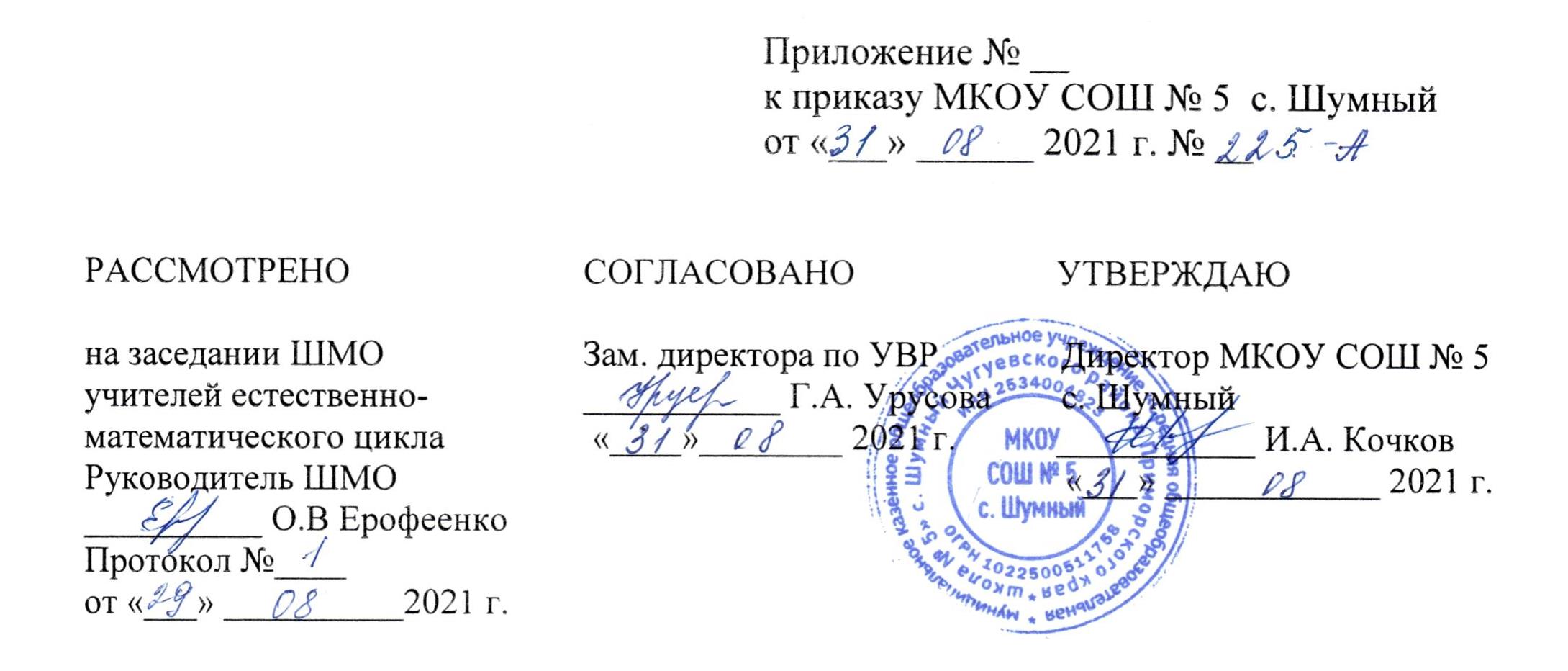 к приказу МКОУ СОШ № 5  с. Шумныйот «___» ______ 20__ г. № __РАБОЧАЯ ПРОГРАММАпо предмету «Химия»на уровень основного общего образования, ФГОС ОООдля 8 – 9 классовЯвляется приложением к основной образовательной программе ОООМКОУ СОШ № 5 с. Шумный	Программу составила	Ковалёва Ольга Ивановна	учитель химии и биологиис. Шумный  2021гПОЯСНИТЕЛЬНАЯ ЗАПИСКАРабочая программа по химии разработана на основе фундаментального ядра содержания основного общего образования, требований к результатам освоения основной образовательной программы основного общего образования, требований к структуре основной образовательной программы основного общего образования, прописанных в Федеральном государственном образовательном стандарте основного общего образования, а также Концепции духовно-нравственного развития и воспитания гражданина России.Преподавание учебного курса «Химии» в основной школе осуществляется в соответствии с основными нормативными документами и инструктивно методическими материалами:Закон Российской Федерации «Об образовании в Российской Федерации» от 29.12.2012г. №273-ФЗ;Федеральный государственный образовательный стандарт основного общего образования, утвержденный  приказом  Минобрнауки России от 17.12.2010 № 1897 «Об утверждении и введении в действие федерального государственного образовательного стандарта основного общего образования» (в ред. приказа Минобрнауки России от 29.12.2014 №1644)Химия. Рабочие программы. Предметная линия учебников О. С. Габриеляна, И. Г. Остроумова, С. А. Сладкова. 8—9 классы: учебное пособие для общеобразовательных организаций / О. С. Габриелян, С. А. Сладков — М.: Просвещение, 2020г.В соответствии с  ООП ООО МКОУ «СОШ №5»  МЕСТО  УЧЕБНОГО ПРЕДМЕТА  В  УЧЕБНОМ ПЛАНЕФедеральный государственный образовательный стандарт предусматривает изучение курса химии в основной школе как составной части предметной области «Естественнонаучные предметы».Курс химии в 8—9  классах рассчитан на 2 часа  в неделю в объеме 140 учебных часов. Изучение этого курса дает возможность выпускнику основной школы успешно сдать ОГЭ по химии как предмета по выбору.Предлагаемый курс, хотя и носит общекультурный характер и не ставит задачу профессиональной подготовки обучающихся, тем не менее, позволяет им определиться с выбором профиля обучения в старшей школе.
Цели химического образования в основной школе формулируются на нескольких уровнях: глобальном, метапредметном, личностном и предметном, на уровне требований к результатам освоения содержания предметных программ.Основное общее образование - вторая ступень общего образования. Одной из важнейших задач этого этапа является подготовка обучающихся к осознанному и ответственному выбору жизненного и профессионального пути. Обучающиеся должны научиться самостоятельно ставить цели и определять пути их достижения, использовать приобретенный в школе опыт деятельности в реальной жизни, за рамками учебного процесса.Главные цели основного общего образования состоят в:формировании целостного представления о мире, основанного на приобретенных знаниях, умениях и способах деятельности;приобретении опыта разнообразной деятельности, познания и самопознания;подготовке к осуществлению осознанного выбора индивидуальной образовательной или профессиональной траектории.Большой вклад в достижение главных целей основного общего образования вносит изучение химии. Которое призвано обеспечить:формирование системы химических знаний как компонента естественно-научной картины мира;развитие личности обучающихся, их интеллектуальное и нравственное совершенствование, формирование у них гуманистических отношений и экологически целесообразного поведения в быту и трудовой деятельности;выработку понимания общественной потребности в развитии химии, а также формирование отношения к химии как к возможной области будущей практической деятельности;формирование умений безопасного обращения с веществами, используемыми в повседневной жизни.Целями изучения химии в основной школе являются:формирование у обучающихся умения видеть и понимать ценность образования, значимость химического знания для каждого человека независимо от его профессиональной деятельности; умения различать факты и оценки, сравнивать оценочные выводы, видеть их связь с критериями оценок и связь критериев с определенной системой ценностей, формулировать и обосновывать собственную позицию;формирование у обучающихся целостного представления о мире и роли химии в создании современной естественно-научной картины мира; умения объяснять объекты и процессы окружающей действительности – природной, социальной, культурной, технической среды, используя для этого химические знания;приобретение обучающимися опыта разнообразной деятельности, познания и самопознания; ключевых навыков (ключевых компетентностей), имеющих универсальное значение для различных видов деятельности: решения проблем, принятия решений, поиска, анализа и обработки информации, коммуникативных навыков, навыков измерений, сотрудничества, безопасного обращения с веществами в повседневной жизни.Основными идеями учебного предмета Химия являются:○ материальное единство веществ естественного мира, их генетическая связь;○ причинно-следственные связи между составом, строением, свойствами, получением и применением веществ;○ познаваемость веществ и закономерностей протекания химических реакций;○ объясняющая и прогнозирующая роль теоретических знаний для фактологического материала химии элементов;○ конкретное химическое соединение как звено в непрерывной цепи превращений веществ, участвующее в круговороте химических элементов и химической эволюции;○ объективность и познаваемость законов природы; знание законов химии позволяет управлять химическими превращения ми веществ, находить экологически безопасные способы производства и охраны окружающей среды от загрязнения;○ взаимосвязанность науки и практики; требования практики — движущая сила развития науки, успехи практики обусловлены достижениями науки;○ развитие химической науки и химизация народного хозяйства служат интересам человека и общества в целом, имеют гуманистический характер и призваны способствовать решению глобальных проблем современности.Эти идеи реализуются путем достижения следующих целей:формирование у учащихся химической картины мира как органической части его целостной естественнонаучной картины;развитие познавательных интересов, интеллектуальных и творческих способностей учащихся в процессе изучения ими химической науки и ее вклада в современный научно-технический прогресс;формирование важнейших логических операций мышления (анализ, синтез, обобщение, конкретизация, сравнение и др.) в процессе познания системы важнейших понятий, законов и теорий о составе, строении и свойствах химических веществ;воспитание убежденности в том, что применение полученных знаний и умений по химии является объективной необходимостью для безопасной работы с веществами и материалами в быту и на производстве;проектирование и реализация выпускниками основной школы личной образовательной траектории: выбор профиля обучения в старшей школе или профессионального образовательного учреждения;овладение ключевыми компетенциями (учебно-познавательными, информационными, ценностно-смысловыми, коммуникативными).2. Общая характеристика учебного предмета химияВ соответствии с Федеральным государственным образовательным стандартом основного общего образования учащиеся должны овладеть такими познавательными учебными действиями, как умение формулировать проблему и гипотезу, ставить цели и задачи, строить планы достижения целей и решения поставленных задач, проводить эксперимент и на его основе делать выводы и умозаключения, представлять их и отстаивать свою точку зрения. Кроме того, учащиеся должны овладеть приемами, связанными с определением понятий: ограничивать их, описывать, характеризовать и сравнивать. Следовательно, при изучении химии в основной школе учащиеся должны овладеть учебными действиями, позволяющими им достичь личностных, предметных и метапредметных образовательных результатов. Особенности содержания обучения химии в основной школе обусловлены спецификой химии как науки и поставленными задачами. Основными проблемами химии являютсяизучение состава и строения веществ, зависимости их свойств от строения, получение веществ с заданными свойствами, исследование закономерностей химических реакций и путей управления ими в целях получения веществ, материалов, энергии.Важнейшими содержательными линиями предмета химия являются«вещество, строение вещества» — знание о составе и строении веществ, их свойствах и биологическом значении;«химическая реакция» — знание о превращениях одних веществ в другие, условиях протекания таких превращений и способах управления реакциями;«применение веществ» — знание и опыт безопасного обращения с веществами, материалами и процессами, необходимыми в быту и на производстве; «производство и применение веществ» — знание основных областей производства и применения важнейших веществ, а также опыт безопасного обращения с веществами, материалами и процессами, используемыми в быту и на производстве;«количественные отношения в химии» — умение производить расчеты по химическим формулам и уравнениям.«методы познания химии» — знания, умения и навыки экспериментальных основ химии для получения и изучения свойств важнейших представителей классов неорганических соединений;«язык химии» — оперирование системой важнейших химических понятий, знание химической номенклатуры, т.е. их названия (в том числе и тривиальные), владение химической символикой (химическими формулами и уравнениями), а также правила перевода информации с естественного языка на язык химии и обратно.Поскольку основные содержательные линии школьного курса химии тесно переплетены. В программе содержание представлено не по линиям, а по разделам.Значительное место в содержании курса отводится химическому эксперименту. Он позволяет сформировать у учащихся специальные предметные умения работать с химическими веществами, выполнять простые химические опыты, научить их безопасному и экологически грамотному обращению с веществами в быту и на производстве.Практические работы сгруппированы в блоки — химические практикумы, которые служат не только средством закрепления умений и навыков, но и контроля качества их сформированности.Главное отличие программы О.С. Габриеляна заключается в двукратном увеличении времени, отведенного на изучение раздела «Многообразие веществ». Это связано со стремлением авторов основательно отработать важнейшие теоретические положения курса химии основной школы на богатом фактологическом материале химии элементов и образованных ими веществ.3. Планируемые результаты освоения программы по химииЛичностными результатами изучения предмета «Химия» являются следующие умения:осознавать единство и целостность окружающего мира, возможности его познаваемости и объяснимости на основе достижений науки; постепенно выстраивать собственное целостное мировоззрение:  осознавать потребность и готовность к самообразованию, в том числе и в рамках самостоятельной деятельности вне школы; оценивать жизненные ситуации с точки зрения безопасного образа жизни и сохранения здоровья; оценивать экологический риск взаимоотношений человека и природы.формировать  экологическое мышление: умение оценивать свою деятельность и поступки других людей с точки зрения сохранения окружающей среды - гаранта жизни и благополучия людей на Земле.Метапредметными результатами изучения курса «Химия» является формирование универсальных учебных действий (УУД).Регулятивные УУД:самостоятельно обнаруживать и формулировать учебную проблему, определять цель учебной деятельности;выдвигать версии решения проблемы, осознавать конечный результат, выбирать из предложенных и искать самостоятельно  средства достижения цели;составлять (индивидуально или в группе) план решения проблемы;работая по плану, сверять свои действия с целью и, при необходимости, исправлять ошибки самостоятельно;в диалоге с учителем совершенствовать самостоятельно выработанные критерии оценки.Познавательные УУД:анализировать, сравнивать, классифицировать и обобщать факты и явления. Выявлять причины и следствия простых явлений.осуществлять сравнение, классификацию, самостоятельно выбирая основания и критерии для указанных логических операций; строить логическое рассуждение, включающее установление причинно-следственных связей.создавать схематические модели с выделением существенных характеристик объекта. составлять тезисы, различные виды планов (простых, сложных и т.п.).преобразовывать информацию  из одного вида в другой (таблицу в текст и пр.). уметь определять возможные источники необходимых сведений, производить поиск информации, анализировать и оценивать её достоверность.Коммуникативные УУД:Самостоятельно организовывать учебное взаимодействие в группе (определять общие цели, распределять роли, договариваться друг с другом и т.д.).Планируемые результаты освоения учебного предметаДеятельность образовательного учреждения общего образования в обучении химии должна быть направлена на достижение обучающимися следующих личностных результатов:в ценностно-ориентационной сфере - чувство гордости за российскую химическую науку, гуманизм, отношение к труду, целеустремленность, самоконтроль и самооценка;в трудовой сфере - готовность к осознанному выбору дальнейшей образовательной траектории;3) в познавательной (когнитивной, интеллектуальной) сфере –мотивация учения, умение управлять своей познавательной деятельностью.Метапредметными результатами освоения выпускниками основной школы программы по химии являются:владение универсальными естественно-научными способами деятельности: наблюдение, измерение, эксперимент, учебное исследование; применение основных методов познания (системно-информационный анализ, моделирование) для изучения различных сторон окружающей действительности;использование универсальных способов деятельности по решению проблем и основных интеллектуальных операций: использование основных интеллектуальных операций: формулирование гипотез, анализ и синтез, сравнение, обобщение, систематизация, выявление причинно-следственных связей, поиск аналогов;умение генерировать идеи и определять средства, необходимые для их реализации;умение определять цели и задачи деятельности, выбирать средства реализации цели и применять их на практике;использование различных источников для получения химической информации.8 классВыпускник научится:характеризовать основные методы познания: наблюдение, измерение, эксперимент;описывать свойства твёрдых, жидких, газообразных веществ, выделяя их существенные признаки;раскрывать смысл основных химических понятий «атом»,«молекула»,	«химический элемент»,	«простое вещество», «сложное вещество», «валентность», «химическая реакция», используя знаковую систему химии;раскрывать смысл законов сохранения массы веществ, постоянства состава, атомно-молекулярной теории;различать химические и физические явления;называть химические элементы;определять состав веществ по их формулам;определять валентность атома элемента в соединениях;определять тип химических реакций;называть признаки и условия протекания химических реакций;выявлять признаки, свидетельствующие о протекании химической реакции при выполнении химического опыта;составлять формулы бинарных соединений;составлять уравнения химических реакций;соблюдать правила безопасной работы при проведении опытов;пользоваться лабораторным оборудованием и посудой;вычислять относительную молекулярную и молярную массы веществ;вычислять массовую долю химического элемента по формуле соединения;вычислять количество, объём или массу вещества по количеству, объему, массе реагентов или продуктов реакции;характеризовать физические и химические свойства простых веществ: кислорода и водорода;получать, собирать кислород и водород;распознавать опытным путём газообразные вещества: кислород, водород;раскрывать смысл закона Авогадро;раскрывать смысл понятий «тепловой эффект реакции», «молярный объем»;характеризовать физические и химические свойства воды;раскрывать смысл понятия «раствор»;вычислять массовую долю растворённого вещества в растворе;приготовлять растворы с определённой массовой долей растворенного вещества;называть соединения изученных классов неорганических веществ;характеризовать физические и химические свойства основных классов неорганических веществ: оксидов, кислот, оснований, солей;определять принадлежность веществ к определенному классу соединений;составлять  формулы неорганических соединений изученных классов;проводить  опыты, подтверждающие химические свойства изученных классов неорганических веществ;распознавать опытным путем растворы кислот и щелочей по изменению окраски индикатора;характеризовать  взаимосвязь между классами неорганических соединений;раскрывать смысл Периодического закона Д. И. Менделеева;объяснять  физический смысл атомного (порядкового) номера химического элемента, номеров группы и периода в периодической системе Д. И. Менделеева;объяснять закономерности изменения строения атомов, свойств элементов в пределах малых периодов и главных подгрупп;характеризовать  химические элементы (от водорода до кальция) на основе их положения в периодической системе Д. И. Менделеева и особенностей строения их атомов;составлять схемы строения атомов первых 20 элементов периодической системы Д. И. Менделеева;раскрывать смысл понятий: «химическая  связь»,  «электроотрицательность»;характеризовать зависимость физических свойств веществ от типа кристаллической решётки;определять вид химической связи в неорганических соединениях;изображать схемы строения молекул веществ, образованных разными видами химических связей;Планируемые результаты обученияВыпускник научитсязнать (понимать):—химическую символику: знаки химических элементов, формулы химических веществ, уравнения химических реакций;— важнейшие химические понятия: вещество, химический элемент, атом, молекула, относительные атомная и молекулярная массы, ион, катион, анион, химическая связь, электроотрицательность, валентность, степень окисления,моль, молярная масса, молярный объём, растворы, электролиты и неэлектролиты, электролитическая диссоциация, окислитель и восстановитель, окисление и восстановление, тепловой эффект реакции, основные типы реакций в неорганической химии;— формулировки основных законов и теорий химии: атомно-молекулярного учения; законов сохранения массы веществ, постоянства состава веществ, Авогадро; периодического закона Д.И. Менделеева; теории строения атома и учения о строении вещества; теории электролитической диссоциации и учения о химической реакции;называть:— химические элементы; — соединения изученных классов неорганических веществ;—органические вещества по их формуле: метан, этан, этилен, ацетилен, метанол, этанол, глицерин, уксусная кислота, глюкоза, сахароза;объяснять:— физический смысл атомного (порядкового) номера химического элемента, номера группы и периода в периодической системе Д.И. Менделеева, к которым элемент принадлежит;— закономерности изменения строения атомов, свойств элементов в пределах малых периодов и А-групп, а также свойств образуемых ими высших оксидов и гидроксидов;— сущность процесса электролитической диссоциации и реакций ионного обмена;характеризовать:— химические элементы (от водорода до кальция) на основе их положения в периодической системе химических элементов Д.И. Менделеева и особенностей строения их атомов;— взаимосвязь между составом, строением и свойствами неорганических веществ;— химические свойства основных классов неорганических веществ (простых веществ — металлов и неметаллов, соединений —оксидов, кислот, оснований, амфотерных оксидов и гидроксидов, солей);определять:— состав веществ по их формулам;— валентность и степени окисления элементов в соединении;— виды химической связи в соединениях;— типы кристаллических решёток твёрдых веществ;— принадлежность веществ к определённому классу соединений;— типы химических реакций;— возможность протекания реакций ионного обмена;составлять:— схемы строения атомов первых двадцати элементов периодической системы Д.И. Менделеева;— формулы неорганических соединений изученных классов веществ;— уравнения химических реакций, в том числе окислительно-восстановительных, с помощью метода электронного баланса;безопасно обращаться:с химической посудой и лабораторным оборудованием;проводить химический эксперимент:— подтверждающий химический состав неорганических соединений;— подтверждающий химические свойства изученных классов неорганических веществ;— по получению, собиранию и распознаванию газообразных веществ (кислорода, водорода, углекислого газа, аммиака);— по определению хлорид-, сульфат-, карбонат-ионов и иона аммония с помощью качественных реакций;вычислять:— массовую долю химического элемента по формуле соединения;— массовую долю вещества в растворе;— массу основного вещества по известной массовой доли примесей;— объёмную долю компонента газовой смеси;— количество вещества, объём или массу вещества по количеству вещества, объёму или массе реагентов, или продуктов реакции;использовать приобретённые знания и умения в практической деятельности и повседневной жизни:— для безопасного обращения с веществами и материалами в повседневной жизни и грамотного оказания первой помощи при ожогах кислотами и щелочами;— для объяснения отдельных фактов и природных явлений;— для критической оценки информации о веществах, используемых в быту.9 классВыпускник научится:раскрывать смысл понятий «ион»,«катион»,«анион»,«электролиты», «неэлектролиты»,«электролитическая диссоциация»,«окислитель»,«степень окисления»,«восстановитель»,«окисление»,«восстановление»;определять степень окисления атома элемента в соединении;раскрывать смысл теории электролитической диссоциации;составлять  уравнения электролитической диссоциации кислот, щелочей, солей;объяснять сущность процесса электролитической диссоциации и реакций ионного обмена;составлять  полные и сокращённые ионные уравнения реакций обмена;определять возможность протекания реакций ионного обмена;приводить  реакции, подтверждающие качественный состав различных веществ;определять окислитель и восстановитель;составлять  уравнения окислительно-восстановительных реакций;называть факторы, влияющие на скорость химической реакции;классифицировать  химические реакции по различным признакам;характеризовать  взаимосвязь между составом, строением и свойствами неметаллов;проводить  опыты по получению, собиранию и изучению химических свойств газообразных веществ: углекислого газа, аммиака;распознавать опытным путём газообразные вещества: углекислый газ и аммиак;характеризовать взаимосвязь между составом, строением и свойствами металлов;называть органические вещества по их формуле: метан, этан, этилен, метанол, этанол, глицерин, уксусная кислота, аминоуксусная кислота, стеариновая кислота, олеиновая кислота, глюкоза;оценивать влияние химического загрязнения окружающей среды на организм человека;грамотно обращаться с веществами в повседневной жизни;определять возможность протекания реакций некоторых представителей органических веществ с кислородом, водородом, металлами, основаниями, галогенами.Выпускник получит возможность научиться:выдвигать и проверять экспериментально гипотезы о химических свойствах веществ на основе их состава и строения, их способности вступать в химические реакции, о характере и продуктах различных химических реакций;характеризовать  вещества по составу, строению и свойствам, устанавливают  причинно-следственные связи между данными характеристиками вещества;составлять молекулярные и полные ионные уравнения по сокращённым ионным уравнениям;прогнозировать способность вещества проявлять окислительные или восстановительные свойства с учетом степеней окисления элементов, входящих в его состав;составлять уравнения реакций, соответствующих последовательности превращений неорганических веществ различных классов;выдвигать и проверять экспериментально гипотезы о результатах воздействия различных факторов на изменение скорости химической реакции;использовать приобретённые знания для экологически грамотного поведения в окружающей среде;использовать приобретённые ключевые компетенции при выполнении проектов и учебно-исследовательских задач по изучению свойств, способов получения и распознавания веществ;объективно оценивать информацию о веществах и химических процессах;критически относиться к псевдонаучной информации, недобросовестной рекламе в средствах массовой информации;осознавать значение теоретических знаний по химии для практической деятельности человека;создают модели и схемы для решения учебных и познавательных задач; понимать необходимость соблюдения предписаний, предлагаемых в инструкциях по использованию лекарств, средств бытовой химии и др.Критерии оценивания достижений обучающихся
     Основная задача и критерий оценки –  овладение системой учебных действий с изучаемым учебным материалом.      Система оценки включает в себя внутреннюю (осуществляемую самой школой) и внешнюю (осуществляемая внешними по отношению к школе службами).      Для оценки используется персонифицированная информация и анонимная (неперсонифицированная).	     Персонифицированной оценке подлежат только метапредметные и предметные результаты из блока «Выпускник научится».      Оценка достижений реализуется «методом сложения», при котором фиксируется достижение опорного уровня и его превышение. Для оценивания используются: стандартизированные письменные и устные работы, проекты, практические работы, лабораторные работы, тесты, зачеты, творческие работы, самоанализ, самооценка, наблюдения и пр.     Типы заданий, которые  используются для оценки достижений: по форме ответа: с закрытым ответом и открытым ответом; по уровню проверяемых знаний, умений, способов действий: базовый и повышенный уровень; по используемым средствам: задания для письменной или устной беседы, практические задания, лабораторные работы;по форме проведения: для индивидуальной или групповой работы.   Итоговая оценка  складывается из:накопленных оценок (характеризуют динамику образовательных достижений учащихся);  оценки за стандартизированные итоговые работы (характеризуют уровень присвоения способов действий) Внутреннюю систему оценки на ступени основного общего образования  классифицируется следующим образом и  включает процедуры:индивидуальные результаты учащихся - в сфере развития у них компетентностных  умений и навыков, выявляются в ходе психолого-педагогического мониторинга;предметные результаты - результаты, полученные в процессе оценивания учителями школы  на предметном уровне;внутришкольные результаты - результаты, полученные в ходе административного контроля, итоговой аттестации учащихся ( контрольные работы, промежуточные, итоговые, диагностические);внешкольные результаты - результаты олимпиад, конкурсов, соревнований, конференций и т.п.;результаты, полученные в ходе независимой внешней оценки - результаты полученные в ходе ГИА;неформализованная оценка - портфолио.Для описания достижений обучающихся целесообразно установить следующие пять уровнейХарактеристика цифровой оценки (отметки)         «5» («отлично») – уровень выполнения требований значительно выше удовлетворительного: отсутствие ошибок как по текущему, так и по предыдущему учебному материалу; не более одного недочета; логичность и полнота изложения.       «4» («хорошо») – уровень выполнения требований выше удовлетворительного: использование дополнительного материала, полнота и логичность раскрытия вопроса; самостоятельность суждений, отражение своего отношения к предмету обсуждения. Наличие ошибок и  недочетов в количественном выражении по отдельным предметам отражается в локальных актах о текущей и итоговой (рубежной)  аттестации обучающихся.       «3» («удовлетворительно») – достаточный минимальный уровень выполнения требований, предъявляемых к конкретной работе, отдельные нарушения логики изложения материала; неполнота раскрытия вопроса. Наличие ошибок и  недочетов по отдельным предметам в количественном выражении отражается в  локальных актах о текущей и итоговой (рубежной) аттестации обучающихся.       «2» («плохо») – уровень выполнения требований ниже удовлетворительного: нарушение логики; неполнота, нераскрытость обсуждаемого вопроса, отсутствие аргументации либо ошибочность ее основных положений. Наличие ошибок и  недочетов по отдельным предметам в количественном выражении отражается в локальных актах о текущей и итоговой (рубежной) об  аттестации обучающихся.Контрольно-измерительные материалы предназначены для проверки уровня усвоения учебного материала на основании образовательного минимума содержания образования и требований к уровню подготовки выпускников школ. Они составлены на основе многолетней педагогической практики с учетом различных методических разработок.По всем главам курса и их разделам предлагается текущий и тематический контроль знаний и умений в форме химических диктантов и тестов, самостоятельных и контрольных работ. Задания обоих вариантов работ сходны по содержанию и характеру выполняемых учебных действий.Для организации эффективной работы всего класса с учетом индивидуальных способностей каждого учащегося в ряде работ, входящих в пособие, представлены задания различных уровней сложности.Незаменимым помощником педагога в контроле знаний являются задания в форме теста. Их можно использовать на разных этапах учебного процесса:при изучении нового материала;на этапе закрепления изученного материала;на уроках обобщающего повторения;при текущем и тематическом контроле знаний, умений и навыков учащихся;при подготовке учащихся к экзаменам как в устной, так и в письменной форме, особенно в форме ЕГЭ.Для каждой темы и ее разделов предложены тестовые задания разного уровня сложности в двух вариантах, рассчитанные на 15—35 мин или на целый урок. Для выставления оценки предлагается использовать следующую процентную шкалу:35% выполненных заданий — оценка «2»;36—61 % — оценка «3»;62—85% — оценка «4»;86—100% — оценка «5».В зависимости от результатов выполнения работы учитель может вносить в предложенную систему оценивания коррективы, поскольку основная цель контроля в данном случае — не собственно выставление оценки, а определение уровня усвоения учащимися учебного материала и направлений дальнейшей работы над повышением качества знанийЗадание под цифрой 1 оценивается 3 баллами; под цифрой 2 — 5 баллами; под цифрой 3-8 баллами. Задания, отмеченные *, — для индивидуального выполнения.Если не указано иное, каждый ответ частей оценивается:части А — 2 баллами;части В — 4 баллами;части С - 6 баллами.Однако не все учащиеся приступают к заданиям части С и тем более выполняют их полностью. Чтобы повысить положительную мотивацию к выполнению заданий части С, учитель может объявить о выставлении по результатам теста двух оценок: первой — за части А и В, а второй — за часть С — с использованием процентной шкалы оценки знаний.Вопросы для всех видов контроля знаний составлены таким образом, чтобы педагог с их помощью мог выявить знания учащихся по всем узловым вопросам главы и раздела как на базовом уровне, где необходимо только воспроизведение учебного материала, так и на усложненном уровне, где требуется умение анализировать и сравнивать данные, применяя творческие способности.Все обучающие виды контроля предполагают коллективную деятельность учащихся либо в паре, либо в группе и самопроверку.При подготовке к контрольным работам необходимо обратить внимание на задания уроков обобщающего повторения. В этом случае учащиеся в соответствии со своими способностями определяют для себя задания, которые могут выполнить.Расчетные задачи различных типов и уровней сложности представлены в пособии блоками, а также включены в разные виды контроля знаний. Учитель может по желанию включать их как дополнительное задание в любой вид контроля или предлагать учащимся отдельные самостоятельные работы по решению подобных задач.                                        Проведение химического диктантаЗадания для обоих вариантов кратко записываются на лицевой стороне доски или на кодотранспаранте; ответы на вопросы желательно написать на обратной стороне доски или также на кодотранспаранте.Учитель зачитывает содержание вопроса, учащиеся записывают ответ в тетрадях.По окончании диктанта проводится самопроверка:ошибок нет — оценка «5»;допущены 1—2 ошибки — «4»;допущены 3 ошибки — «3».В зависимости от степени подготовленности учащихся учитель может изменить критерий оценки работ в пользу ученика.                                       Проведение самостоятельной работыСамостоятельная работа предполагает либо парную, либо групповую форму работы и дает возможность лучше отработать изучаемые вопросы под контролем учителя и в ходе самостоятельной деятельности (для обучающей работы) либо лучше подготовиться к контрольной работе, которую предстоит выполнять на следующем уроке (для обобщающей работы). Задания выполняются в паре (группе), что позволяет экономить время на ответ. Отдельные задания (под знаком *) учащиеся выполняют самостоятельно. Для контроля учащимся предоставляется возможность сверить свои ответы с эталонами, которые будут даны учителем по окончании работы. Формы представления образовательных результатов:табель успеваемости по предметам (с указанием требований, предъявляемых к  выставлению отметок);тексты итоговых диагностических контрольных работ, диктантов и т.д. и анализ их выполнения обучающимся (информация об элементах и уровнях проверяемого знания – знания, понимания, применения, систематизации);устная оценка успешности результатов, формулировка причин неудач и рекомендаций по устранению пробелов в обученности по предметам;портфолио;  результаты психолого-педагогических исследований, иллюстрирующих динамику развития отдельных интеллектуальных и личностных качеств обучающегося, УУД.Критериями оценивания являются: соответствие достигнутых предметных, метапредметных и личностных результатов обучающихся требованиям к результатам освоения образовательной программы основного общего образования ФГОС; динамика результатов предметнойобученности, формирования УУД.Оценка достижения метапредметных результатов может. Проводятся в ходе различных процедур. Основной процедурой итоговой оценки достижения метапредметных результатов является защита итогового индивидуального проекта4. Содержание учебного предмета Химия8 классНачальные понятия и законы химииТела и вещества. Свойства веществ. Эталонные физические свойства веществ. Материалы и материаловедение. Роль химии в жизни современного общества. Отношение общества к химии: хемофилия и хемофобия.Методы изучения химии. Наблюдение. Эксперимент. Моделирование. Модели материальные и знаковые или символьные.Газы. Жидкости. Твёрдые вещества. Взаимные переходы между агрегатными состояниями вещества: возгонка (сублимация) и десублимация, конденсация и испарение, кристаллизация и плавление.Физические явления. Чистые вещества и смеси. Гомогенные и гетерогенные смеси. Смеси газообразные, жидкие и твёрдые. Способы разделения смесей: перегонка, или дистилляция, отстаивание, фильтрование, кристаллизация или выпаривание. Хроматография. Применение этих способов в лабораторной практике, на производстве и в быту.Химические элементы. Атомы и молекулы. Простые и сложные вещества. Аллотропия на примере кислорода. Основные положения атомно - молекулярного учения. Ионы. Вещества молекулярного и немолекулярного строения.Знаки (символы) химических элементов. Информация, которую несут знаки химических элементов. Этимология названий некоторых химических элементов. Периодическая таблица химических элементов Д. И. Менделеева: короткопериодный и длиннопериодный варианты. Периоды и группы. Главная и побочная подгруппы, или А- и Б-группы. Относительная атомная масса.Химические формулы. Индексы и коэффициенты. Относительная молекулярная масса. Массовая доля химического элемента в соединении. Информация, которую несут химические формулы.Валентность. Структурные формулы. Химические элементы с постоянной и переменной валентностью. Вывод формулы соединения по валентности. Определение валентности химического элемента по формуле вещества. Составление названий соединений, состоящих из двух химических элементов, по валентности. Закон постоянства состава веществ.Химические реакции. Реагенты и продукты реакции. Признаки химических реакций. Условия их протекания и прекращения. Реакции горения. Экзотермические и эндотермические реакции.Закон сохранения массы веществ. Химические уравнения. Составление химических уравнений. Информация, которую несёт химическое уравнение.Классификация химических реакций по составу и числу реагентов и продуктов. Типы химических реакций. Реакции соединения, разложения, замещения и обмена. Катализаторы и катализ.ДемонстрацииКоллекция материалов и изделий из них.Модели, используемые на уроках физики, биологии и географии.Объёмные и шаростержневые модели некоторых химических веществ.Модели кристаллических решёток.Собирание прибора для получения газа и проверка его на герметичность.Возгонка сухого льда, йода или нафталина.Агрегатные состояния воды.Разделение двух несмешивающихся жидкостей с помощью делительной воронки.Дистиллятор и его работа.Установка для фильтрования и её работа.Установка для выпаривания и её работа.Коллекция бытовых приборов для фильтрования воздуха.Разделение красящего вещества фломастера с помощью бумажной хроматографии.Модели аллотропных модификаций углерода и серы.Получение озона.Портреты Й. Я. Берцелиуса и Д. И. Менделеева.Короткопериодный и длиннопериодный варианты Периодической системы Д. И. МенделееваКонструирование шаростержневых моделей молекул.Аппарат Киппа.Разложение бихромата аммония.Горение серы и магниевой ленты.Портреты М. В. Ломоносова и А. Л. Лавуазье.Опыты, иллюстрирующие закон сохранения массы веществ.Горение фосфора, растворение продукта горения в воде и исследование полученного раствора лакмусом .Взаимодействие соляной кислоты с цинком.Получение гидроксида меди(П) и его разложение при нагревании. Лабораторные опытыОзнакомление с коллекцией лабораторной посуды.Проверка прибора для получения газов на герметичность.Ознакомление с минералами, образующими гранит.Приготовление гетерогенной смеси порошков серы и железа и их разделение.Взаимодействие растворов хлоридов и иодидов калия с раствором нитрата серебра.Получение гидроксида меди(II) и его взаимодействие с серной кислотой.Взаимодействие раствора соды с кислотой.Проверка закона сохранения массы веществ на примере взаимодействия щёлочи и кислоты.Проверка закона сохранения массы веществ на примере взаимодействия щёлочи и соли железа (III).Разложение пероксида водорода с помощью оксида марганца (IV).Замещение железом меди в медном купоросе.Практические работы Знакомство с лабораторным оборудованием. Правила техники безопасности при работе в кабинете химии. Некоторые виды работ.Анализ почвыВажнейшие представители неорганических веществ. Количественные отношения в химииСостав воздуха. Понятие об объёмной доле  компонента природной газовой смеси — воздуха. Расчёт объёма компонента газовой смеси по его объемной доле и наоборот.Кислород. Озон. Получение кислорода. Собирание и распознавание кислорода. Химические свойства кислорода: взаимодействие с металлами, неметаллами и сложными веществами. Применение кислорода. Круговорот кислорода в природе.Оксиды. Образование названий оксидов по их формулам. Составление формул оксидов по их названиям. Представители оксидов: вода и углекислый газ, негашёная известь.Водород в природе. Физические и химические свойства водорода, его получение и применение.Кислоты, их состав и классификация. Индикаторы. Таблица растворимости. Соляная и серная кислоты, их свойства и применение.Соли, их состав и названия. Растворимость солей в воде. Представители солей: хлорид натрия, карбонат натрия, фосфат кальция.Постоянная Авогадро. Количество вещества. Моль. Молярная масса. Кратные единицы измерения количества вещества — миллимоль и киломоль, миллимолярная и киломолярная массы вещества.Расчёты с использованием понятий «количество вещества», «молярная масса», «постоянная Авогадро».Закон Авогадро. Молярный объём газообразных веществ. Относительная плотность одного газа по другому.Кратные единицы измерения — миллимолярный и киломолярный объемы газообразных веществ.Расчёты с использованием понятий «количество вещества», «молярная масса», «молярный объем газов», «постоянная Авогадро».Расчёты с использованием понятий «количество вещества», «молярная масса», «молярный объём газов», «число Авогадро».Гидросфера. Круговорот воды в природе. Физические и химические свойства воды: взаимодействие с оксидами.Основания, их состав. Растворимость оснований в воде. Изменение окраски индикаторов в щелочной среде. Представители щелочей: гидроксиды натрия, калия и кальция.Растворитель и растворённое вещество. Растворы. Растворение. Гидраты. Массовая доля растворённого вещества. Расчёты, связанные с использованием понятия «массовая доля растворённого вещества».ДемонстрацииОпределение содержания кислорода в воздухе.Получение кислорода разложением перманганата калия и пероксидаводорода.Собирание методом вытеснения воздуха и воды.Распознавание кислорода.Горение магния, железа, угля, серы и фосфора в кислороде.Коллекция оксидов.Получение, собирание и распознавание водорода.Горение водорода.Взаимодействие водорода с оксидом меди(II).Коллекция минеральных кислот.Правило разбавления серой кислоты.Коллекция солей.Таблица растворимости оснований, кислот и солей в воде.Некоторые металлы, неметаллы и соединения количеством вещества в 1 моль.Модель молярного объёма газообразных веществ.Лабораторные опытыПомутнение известковой воды при пропускании углекислого газа.Получение водорода взаимодействием цинка и соляной кислоты.Распознавание кислот индикаторами.Изменение окраски индикаторов в щелочной среде.Ознакомление с препаратами домашней или школьной аптечки — растворами пероксида водорода, спиртовой настойки иода и нашатырного спирта.Практические работыПолучение, собирание и распознавание кислорода.Получение, собирание и распознавание водорода.Приготовление растворов солей с их заданной массовой долей.Основные классы неорганических соединений Обобщение сведений об оксидах, их классификации, названиях и свойствах. Способы получения оксидов.Основания, их классификация, названия и свойства. Взаимодействие с кислотами, кислотными оксидами и солями. Разложение нерастворимых оснований. Способы получения оснований.Кислоты, их классификация и названия. Общие химические свойства кислот. Взаимодействие кислот с металлами. Электрохимический ряд напряжений металлов. Взаимодействие кислот с оксидами металлов.Взаимодействие кислот с основаниями — реакция нейтрализации. Взаимодействие кислот с	солями.Получение бескислородныхи кислородсодержащих кислот.Соли, их классификация и свойства. Взаимодействие солей с металлами, особенности этих реакций. Взаимодействие солей с солями.Генетические ряды металла и неметалла. Генетическая связь между классами неорганических веществ.Лабораторные опытыВзаимодействие оксида кальция с водой.Помутнение известковой воды.Реакция нейтрализации.Получение гидроксида меди (II) и его взаимодействие с кислотой.Разложение гидроксида меди (II) при нагревании.Взаимодействие кислот с металлами.Взаимодействие кислот с солями.Ознакомление с коллекцией солей.Взаимодействие сульфата меди(П) с железом.Взаимодействие солей с солями.Генетическая связь на примере соединений меди.Практические работыРешение экспериментальных задач.Периодический закон и Периодическая система химических элементовД. И. Менделеева и строение атомаЕстественные семейства химических элементов:	щелочные и щелочноземельные металлы, галогены, инертные (благородные) газы. Амфотерность. Амфотерные оксиды и гидроксиды. Комплексные соли.Открытие Д. И. Менделеевым Периодического закона и создание им Периодической системы химических элементов.Атомы как форма существования химических элементов. Основные сведения о строении атомов. Доказательства сложности строения атомов. Опыты Резерфорда. Планетарная модель строения атома.Состав атомных ядер: протоны, нейтроны. Относительная атомная масса. Взаимосвязь понятий «протон», «нейтрон», «относительная атомная масса».Микромир. Электроны. Строение электронных уровней атомов химических элементов №№ 1-20. Понятие о завершенном электронном уровне.Изотопы. Физический смысл символики Периодической системы. Современная формулировка Периодического закона. Изменения свойств элементов в периодах и группах, как функция строения электронных оболочек атомов.Характеристика элемента-металла и элемента-неметалла по их положению в Периодической системе химических элементов Д. И. Менделеева.ДемонстрацииРазличные формы таблиц периодической системы.Моделирование построения Периодической системы Д. И. Менделеева.Модели атомов химических элементов.Модели атомов элементов 1—3-го периодов Лабораторные опыты.Получение амфотерного гидроксида и исследование его свойств.Химическая связь. Окислительно-восстановительные реакцииИонная химическая связь. Ионы, образованные атомами металлов и неметаллов. Схемы образования ионной связи для бинарных соединений. Ионные кристаллические решётки и физические свойства веществ с этим типом решёток. Понятие о формульной единице вещества.Ковалентная химическая связь. Электронные и структурные формулы. Ковалентная неполярная связь. Схемы образования ковалентной связи для бинарных соединений. Молекулярные и атомные кристаллические решётки, и свойства веществ с этим типом решёток.Электроотрицательность. Ряд электроотрицательности. Ковалентная полярная химическая связь. Диполь. Схемы образования ковалентной полярной связи для бинарных соединений. Молекулярные и атомные кристаллические решётки, свойства веществ с этим типом решёток.Металлическая химическая связь и металлическая кристаллическая решётка. Свойства веществ с этим типом решёток. Единая природа химических связей.Степень окисления. Сравнение степени окисления и валентности. Правила расчёта степеней окисления по формулам химических соединений.Окислительно-восстановительные реакции. Определение степеней окисления для элементов, образующих вещества разных классов. Реакции ионного обмена и окислительно-восстановительные реакции. Окислитель и восстановитель, окисление и восстановление. Составление уравнений окислительно-восстановительных реакций методом электронного баланса.ДемонстрацииВидео фрагменты и слайды «Ионная химическая связь ».Коллекция веществ с ионной химической связью.Модели ионных кристаллических решёток.Видеофрагменты и слайды «Ковалентная химическая связь».Коллекция веществ молекулярного и атомного строения.Модели молекулярных и атомных кристаллических решёток.Видеофрагменты и слайды «Металлическая химическая связь».Коллекция «Металлы и сплавы».Взаимодействие цинка с серой, соляной кислотой, хлоридом меди (II).Горение магния.Взаимодействие хлорной и сероводородной воды.Лабораторные опытыИзготовление модели, иллюстрирующей свойства металлической связи9 классПовторение и обобщение сведений по курсу 8 классаБинарные соединения. Оксиды солеобразующие и несолеобразующие. Гидроксиды: основания, амфотерные, кислоты. Средние, кислые, основные соли.Обобщение сведений о химических реакциях. Классификация химических реакций по различным основаниям: составу и числу реагирующих и образующихся веществ, тепловому эффекту, направлению, изменению степеней окисления элементов, образующих реагирующие вещества, фазе, использованию катализатора.Понятие о скорости химической реакции. Факторы, влияющие на скорость химических реакций: природа реагирующих веществ, их концентрация, температура, площадь соприкосновения, наличие катализатора. Катализ.ДемонстрацииОзнакомление с коллекциями металлов и неметаллов.Ознакомление с коллекциями оксидов, кислот и солей.Зависимость скорости химической реакции от природы реагирующих веществ.Зависимость скорости химической реакции от концентрации реагирующих веществ.Зависимость скорости химической реакции от площадисоприкосновения реагирующих веществ («кипящий слой»).Зависимость скорости химической реакции от температуры реагирующих веществ.Лабораторные опытыВзаимодействие аммиака и хлороводорода.Реакция нейтрализации.Наблюдение теплового эффекта реакции нейтрализации.Взаимодействие серной кислоты с оксидом меди (II).Разложение пероксида водорода с помощью каталазы картофеляЗависимость скорости химической реакции от природы реагирующих веществ на примере взаимодействия растворов тиосульфата натрия и хлорида бария, тиосульфата натрия и соляной кислоты.Зависимость скорости химической реакции от природы металлов при их взаимодействии с соляной кислотой.Зависимость скорости химической реакции от природы кислот при взаимодействии их с железом.Зависимость скорости химической реакции от температуры.Зависимость скорости химической реакции от концентрации.Зависимость скорости химической реакции от площади соприкосновения реагирующих веществ.Зависимость скорости химической реакции от катализатора.Химические реакции в растворах электролитовПонятие об электролитической диссоциации. Электролиты и неэлектролиты. Механизм диссоциации электролитов с различным характером связи. Степень электролитической диссоциации. Сильные и слабые электролиты.Основные положения теории электролитической диссоциации. Классификация ионов и их свойства. Кислоты, основания и соли как электролиты. Их классификация и диссоциация.Общие химические свойства кислот: изменение окраски индикаторов, взаимодействие с металлами, оксидами и гидроксидами металлов и солями. Молекулярные и ионные (полные и сокращённые) уравнения реакций.Химический смысл сокращённых уравнений. Условия протекания реакций между электролитами до конца. Ряд активности металлов.Общие химические свойства щелочей: взаимодействие с кислотами, оксидами неметаллов, солями. Общие химические свойства нерастворимых оснований: взаимодействие с кислотами, разложение при нагревании.Общие химические свойства средних солей: взаимодействие с кислотами, щелочами, солями и металлами. Взаимодействие кислых солей со щелочами.Гидролиз, как обменное взаимодействие солей с водой. Гидролиз соли сильного основания и слабой кислоты. Гидролиз соли слабого основания и сильной кислоты. Шкала pH.Свойства кислот, оснований, оксидов и солей в свете теории электролитической диссоциации и окислительно-восстановительных реакций.Демонстрации.Испытание веществ и их растворов на электропроводность.Зависимость электропроводности уксусной кислоты от концентрации.Движение окрашенных ионов в электрическом поле.Определение характера среды в растворах солей.Лабораторные опыты.Диссоциация слабых электролитов на примере уксусной кислоты.Изменение окраски индикаторов в кислотной среде.Реакция нейтрализации раствора щёлочи различными кислотами.Получение гидроксида меди (II).и его взаимодействие с различными кислотами.Взаимодействие сильных кислот с оксидом меди (II).18-20. Взаимодействие кислот с металлами.Качественная реакция на карбонат-ион.Получение студня кремниевой кислоты.Качественная реакция на хлорид - или сульфат-ионыИзменение окраски индикаторов в щелочной среде.Взаимодействие щелочей с углекислым газом.Качественная реакция на катион аммония.Получение гидроксида меди (II) и его разложение.Взаимодействие карбонатов с кислотами.Получение гидроксида железа(III).Взаимодействие железа с раствором сульфата меди (II)Практические работыСвойства кислот, оснований, оксидов и солей в свете теории электролитической диссоциации и окислительно-восстановительных реакцийНеметаллы и их соединенияСтроение атомов неметаллов и их положение в Периодической системе. Ряд электроотрицательности. Кристаллические решётки неметаллов — простых веществ. Аллотропия и её причины. Физические свойства неметаллов. Общие химические свойства неметаллов: окислительные и восстановительные.Галогены, строение их атомов и молекул. Физические и химические свойства галогенов. Закономерности изменения свойств галогенов в зависимости от их положения в Периодической системе. Нахождение галогенов в природе и их получение. Значение и применение галогенов.Галогеноводороды и соответствующие им кислоты: плавиковая, соляная, бромоводородная, иодоводородная. Галогениды. Качественные реакции на галогенид-ионы. Применение соединений галогенов и их биологическая роль.Общая характеристика элементов VIA-группы. Сера в природе и её получение. Аллотропные модификации серы и их свойства. Химические свойства серы и её применение.Сероводород: строение молекулы, физические и химические свойства, получение и значение. Сероводородная кислота. Сульфиды и их значение. Люминофоры.Оксид серы (IV), сернистая кислота, сульфиты. Качественная реакция на сульфит-ион.Оксид  серы (VI), серная кислота, сульфаты. Кристаллогидраты. Качественная реакция на сульфат-ион.Серная кислота - сильный электролит. Свойства разбавленной серной кислоты, как типичной кислоты: взаимодействие с металлами, основными и амфотерными оксидами, основаниями и амфотерными гидроксидами, солями. Качественная реакция на сульфат-ион.Общая характеристика элементов VA-группы. Азот, строение атома и молекулы. Физические и химические свойства и применение азота. Азот в природе и его биологическая роль.Аммиак, строение молекулы и физические свойства. Аммиачная вода, нашатырный спирт, гидрат аммиака. Донорно -акцепторный механизм образования катиона аммония. Восстановительные свойства аммиака. Соли аммония и их применение. Качественная реакция на катион аммония.Оксиды азота: несолеобразующие и кислотные. Азотистая кислота и нитриты. Азотная кислота, её получение и свойства. Нитраты.Фосфор, строение атома и аллотропия. Фосфиды. Фосфин. Оксид фосфора(V) и ортофосфорная кислота. Фосфаты. Фосфорные удобрения. Инсектициды.Общая характеристика элементов IV A-группы: особенности строения атомов, простых веществ и соединений в зависимости от положения элементов в Периодической системе. Углерод. Аллотропные модификации: алмаз, графит. Аморфный углерод и его сорта: сажа, активированный уголь. Адсорбция. Химические свойства углерода. Коксохимическое производство и его продукция. Карбиды.Оксид углерода(II): строение молекулы, получение и его свойства. Оксид углерода(IV): строение молекулы, получение и его свойства. Угольная кислота. Соли угольной кислоты: карбонаты и гидрокарбонаты. Техническая и пищевая сода.Неорганические и органические вещества. Углеводороды. Химическое строение органических веществ, как порядок соединения атомов в молекуле по валентности.Метан, этан, как предельные углеводороды. Этилен и ацетилен, как непредельные (ненасыщенные) углеводороды. Горение углеводородов. Качественные реакции на непредельные соединения.Этиловый спирт, его получение, применение и физиологическое действие. Трёхатомный спирт глицерин. Качественная реакция на многоатомные спирты. Уксусная - представитель класса карбоновых кислот.Кремний, строение его атома и свойства. Кремний в природе. Силициды и силан. Оксид кремния(1У). Кремниевая кислота и её соли.Производство стекла и цемента. Продукция силикатной промышленности:	оптическое волокно, керамика, фарфор, фаянс. Оптическое волокно.Неметаллы в природе. Фракционная перегонка жидкого воздуха как способ получения кислорода, азота, аргона. Получение фосфора, кремния, хлора, йода. Электролиз растворов.Получение серной кислоты: сырьё, химизм, технологическая схема, метод кипящего слоя, принципы теплообмена, противотока и циркуляции. Олеум. Производство аммиака: сырьё, химизм, технологическая схема. ДемонстрацииКоллекция неметаллов. Модели кристаллических решёток неметаллов: атомные и молекулярные.Озонатор и принципы его работы.Горение неметаллов - простых веществ: серы, фосфора, древесного угля.Образцы галогенов - простых веществ.Взаимодействие галогенов с металлами.Вытеснение хлора бромом или йода из растворов их солейКоллекция природных соединений хлора.Взаимодействие серы с металлами.Горение серы в кислородеКоллекция сульфидных руд.Качественная реакция на сульфид-ионОбесцвечивание окрашенных тканей и цветов сернистым газом.Взаимодействие концентрированной серной кислоты с медью.Обугливание органических веществ концентрированной серной кислотой.Диаграмма «Состав воздуха».Видеофрагменты и слайды «Птичьи базары».Получение, собирание и распознавание аммиака.Разложение бихромата аммония.Взаимодействие концентрированной азотной кислоты с медью.Горение  черного порохаРазложение нитрата калия и горение древесного уголька в нёмОбразцы природных соединений фосфора.Горение фосфора на воздухе и в кислороде.Получение белого фосфора и испытание его свойствКоллекция «Образцы природных соединений углерода»Портрет Н. Д. Зелинского. Поглощение активированным углём растворённых веществ или газов.Устройство противогаза.Модели молекул метана, этана, этилена и ацетилена.Взаимодействие этилена с бромной водой и раствором перманганата калия.Общие химические свойства кислот на примере уксусной кислоты.Качественная реакция на многоатомные спирты.Коллекция «Образцы природных соединений кремния».Коллекция стекла, керамики, цемента и изделий из них.Коллекция продукции силикатной промышленности.Видеофрагменты и слайды «Производство стекла и цемента».Коллекция «Природные соединения неметаллов».Видеофрагменты и слайды «Фракционная перегонка жидкого воздуха»Видеофрагменты и слайды «Получение водорода, кислорода и галогенов электролитическим способом».Модели аппаратов для производства серной кислоты.Модель кипящего слоя.Модель колонны синтеза аммиака.Видеофрагменты и слайды «Производство серной кислоты».Видеофрагменты и слайды «Производство аммиака».Коллекция «Сырьё для получения серной кислоты».Лабораторные опытыРаспознавание галогенид-ионов.Качественные реакции на сульфат-ионы.Качественная реакция на катион аммония.Химические свойства азотной кислоты, как электролита.Качественные реакции на фосфат-ион.Получение и свойства угольной кислоты.Качественная реакция на карбонат-ион.Пропускание углекислого газа через раствор силиката натрия. Практические работыИзучение свойств соляной кислоты.Изучение свойств серной кислоты.Получение аммиака и изучение его свойств.Получение углекислого газа и изучение его свойств.Металлы и их соединенияПоложение металлов в Периодической системе химических элементов Д. И. Менделеева, строение их атомов и кристаллов. Металлическая связь и металлическая кристаллическая решётка. Физические свойства металлов: электро- и теплопроводность, отражающая способность, пластичность. Сплавы чёрные и цветные.Металлы как восстановители. Электрохимический ряд напряжений. Взаимодействие металлов с неметаллами, оксидами, кислотами, солями. Алюминотермия.Строение атомов и простых веществ щелочных металлов. Зависимость физических и химических свойств щелочных металлов от зарядов ядер их атомов. Оксиды и гидроксиды щелочных металлов, их получение, свойства, применение. Важнейшие соли щелочных металлов, их значение в живой и неживой природе и в жизни человека.Строение атомов и простых веществ щелочноземельных металлов. Зависимость физических и химических свойств щелочноземельных металлов от зарядов ядер их атомов. Оксиды и гидроксиды щелочноземельных металлов, их получение, свойства и применение. Важнейшие соли щёлочно - земельных металлов, их значение в природе и жизни человека. Карбонаты и гидрокарбонаты кальция.Жёсткость воды: временная и постоянная. Способы устранения временной жёсткости. Способы устранения постоянной жёсткости. Иониты. Соединения алюминия в природе. Химические свойства алюминия. Особенности оксида и гидроксида алюминия как амфотерных соединений. Важнейшие соли алюминия (хлорид, сульфат).Особенности строения атома железа. Железо в природе. Важнейшие руды железа. Оксиды и гидроксиды железа(II) и железа(III). Соли железа(II) и железа(III). Обнаружение ионов катионов железа в растворе. Значение соединений железа.Коррозия химическая и электрохимическая. Защита металлов от коррозии. Металлы в природе: в свободном виде и в виде соединений. Понятие о металлургии. Чёрная и цветная металлургия. Пирометаллургия, гидрометаллургия, электрометаллургия. Доменный процесс. Переработка чугуна в сталь. Электролиз расплавов.ДемонстрацииВзаимодействие натрия, лития и кальция с водой.Горение натрия, магния и железа в кислороде.Вспышка термитной смеси.Взаимодействие смеси порошков серы и железа, цинка и серы.Взаимодействие алюминия с кислотами, щелочами и водой.Взаимодействие железа и меди с хлором.Взаимодействие меди с концентрированной серной кислотой и азотной кислотой (разбавленной и концентрированной).Окраска пламени соединениями щелочных металлов.Окраска пламени соединениями щёлочноземельных металлов .Гашение извести водой.Получение жёсткой воды взаимодействием углекислого газа  с известковой водой.Устранение временной жёсткости кипячением и добавкой соды.Устранение постоянной жёсткости добавкой соды.Иониты и принцип их действия (видеофрагмент).Коллекция природных соединений алюминия.Видеофрагменты и слайды «Оксид алюминия и его модификации».Получение амфотерного гидроксида алюминия и исследование его свойств.Коллекция «Химические источники тока».Результаты длительного эксперимента по изучению коррозии стальных изделий в зависимости от условий процессов.Восстановление меди из оксида меди(II) водородом.Видеофрагменты и слайды «Производство чугуна и стали».Видеофрагменты и слайды «Изделия из чугуна и стали».Видеофрагменты и слайды «Производство алюминия».Лабораторные опытыВзаимодействие железа с раствором сульфата меди(II).Получение известковой воды и опыты с ней.Получение гидроксидов железа(II) и (III).Качественные реакции на катионы железаПрактические работыПолучение жесткой воды и способы её устранения.Решение экспериментальных задач по теме «Металлы».Химия и окружающая средаСтроение Земли: ядро, мантия, земная кора, их химический состав. Литосфера и её химический состав. Минералы. Руды. Осадочные породы. Полезные ископаемые. Химический состав гидросферы. Химический состав атмосферы.Источники химического загрязнения окружающей среды. Глобальные экологические проблемы человечества: парниковый эффект, кислотные дожди, озоновые дыры. Международное сотрудничество в области охраны окружающей среды от химического загрязнения. «Зелёная химия». ДемонстрацииВидеофрагменты и слайды «Строение Земли и её химический состав».Коллекция минералов и горных пород.Коллекция «Руды металлов».Видеофрагменты и слайды «Глобальные экологические проблемы человечества».Лабораторные опытыИзучение гранита.Обобщение знаний по химии за курс основной школы.Подготовка к Основному государственному экзаменуСтроение атома в соответствии с положением химического элемента в Периодической системе. Строение вещества: химическая связь и кристаллические решётки. Зависимость свойств образованных элементами простых веществ (металлов, неметаллов, благородных газов) от положения элементов в Периодической системе. Типология неорганических веществ, деление их на классы и группы. Представители.Признаки и условия протекания химических реакций. Типология химических реакций по различным основаниям. Реакции ионного обмена. Окислительно-восстановительные реакции.Химические свойства простых веществ. Характерные химические свойства солеобразующих оксидов, гидроксидов (оснований, кислот и амфотерных гидроксидов), солей.УЧЕБНО-МЕТОДИЧЕСКОЕ ОБЕСПЕЧЕНИЕУМК «Химия. 8 класс»Габриелян O. C. Химия. 8 класс: учебник для общеобразовательных организаций / О. С. Габриелян, И. Г. Остроумов, С. А. Сладков. — М.: Просвещение, 2019Габриелян O. C. Химия. Методическое пособие для 8 класса учебное пособие для общеобразовательных организаций / О. С. Габриелян, И. В. Аксёнова, И. Г. Остроумов. — М.: Просвещение, 2019Габриелян O. C. Химия. Сборник задач и упражнений. 8 класс: учебное пособие для общеобразовательных организаций/ О. С. Габриелян, И. В. Тригубчак  М.: Просвещение, 2019Габриелян O. C. Химия. Тетрадь для лабораторных опытов и практических работ. 8 класс: учебное пособие для общеобразовательных организаций / С. Габриелян, И. В. Аксёнова, И. Г. Остроумов. — М.: Просвещение, 2019Габриелян O. C. Химия. Рабочая тетрадь. 8 класс: учебное пособие для общеобразовательных организаций / О. С. Габриелян, С. А. Сладков, И. Г. Остроумов. — М.: Просвещение, 2019УМК «Химия. 9 класс»Габриелян O. C. Химия. 9 класс : учебник для общеобразовательных организаций / О.	С. Габриелян, И. Г. Остроумов, С. А. Сладков. — М.: Просвещение, 2019Габриелян O. C. Химия. Методическое пособие для 9 класса: учеб. пособие для общеобразовательных организаций / О. С. Габриелян, И. В. Аксёнова, И. Г. Остроумов. — М.: Просвещение, 2019Габриелян O. C. Химия. Сборник задач и упражнений. 9 класс : учебное пособие для общеобразовательных организаций/ О. С. Габриелян, И. В. Тригубчак. М.: Просвещение, 2019Габриелян O. C. Химия. Тетрадь для лабораторных опытов и практических работ. 9 класс : учебное пособие для общеобразовательных организаций /О.  С. Габриелян, И. В. Аксёнова, И. Г. Остроумов. — М.: Просвещение, 2019Габриелян O. C. Химия. Рабочая тетрадь. 9 класс : учебное пособие для общеобразовательных организаций / О. С. Габриелян, С. А. Сладков, И. Г. Остроумов. — М.: Просвещение, 2019Примерное тематическое планирование Тематическое планирование (8 класс)Практические работыПрактическая работа №1. «Правила техники безопасности при работе в кабинете химии  Приемы обращения с лабораторным оборудованием и нагревательными приборами».Практическая работа №2  «Анализ почвы»Практическая работа №3 «Получение, собирание и распознавание кислорода»Практическая работа №4 «Получение, собирание и распознавание водорода»Практическая работа №5 «Приготовление растворов солей с их заданной массовой долей»Практическая работа №6 «Решение экспериментальных задач»Контрольные работыКонтрольная работа №1 по теме  «Начальные понятия и законы химии»Контрольная работа №2 теме: «Важнейшие представители неорганических веществ. Количественные отношения в химии»Контрольная работа  №3 по теме:  «Основные классы неорганических соединений»Контрольная работа №4по темам: «ПЗ и ПСХЭ» и «Химическая связь. ОВР»Годовая промежуточная аттестацияПримерные направления проектной деятельности обучающихся.География химических названий.История открытия химических элементов.Витамины и их роль в жизнедеятельности человека.Влияние видов химической связи на свойства веществ.
Влияние метода замораживания на качество питьевой воды.
Влияние микроэлементов на организм растений.
Вода, которую мы пьем
Воздух, которым мы дышим Значение растворов для биологии и медицины.Кислотные осадки: их природа и последствия.Соль – без вины виноватая.Тематическое планирование (9 класс)Практические работыПрактическая работа №1. «Решение экспериментальных задач по теме «Электролитическая диссоциация»Практическая работа № 2 «Изучение свойств соляной кислоты»Практическая работа №3 «Изучение свойств серной кислоты»Практическая работа №4 «Получение аммиака и изучение его свойств»Практическая работа №5  «Получение углекислого газа и изучение его свойств»Практическая работа №6 «Получение жесткой воды и способы её устранения»Практическая работа №7 «Решение экспериментальных задач по теме «Металлы»Контрольные работыКонтрольная работа №1  по теме «Химические реакции в растворах электролитов»Контрольная работа №2  по теме: «Неметаллы и их соединения»Контрольная работа № 3 по теме «Металлы»Годовая промежуточная аттестацияПримерные направления проектной деятельности обучающихся.Время в химии. Скорость химической реакции - от чего она зависит?Влияние продуктов коррозии на растительный и животный мир водоема.Железо в нашей жизни.
Знаете ли Вы, из чего состоит корпус вашей авторучки?Использование минеральных удобрений.Кальций источник жизни, здоровья и красоты8 КЛАСС (2 ч в неделю, всего 68 ч, из них 6 ч ― резервное время)9 КЛАСС(2 ч в неделю, всего 70, из них 4 ч —  резервное время) Приложение 1 «Оценочные средства»Контрольно-оценочные материалы по учебному предмету «Химия» 8-9 классы8классКонтрольная работа №1 по теме «Первоначальные химические понятия»Пояснительная записка Контрольная работа № 1 в 8 классе по теме «Первоначальные химические понятия» состоит из 15 тестовых заданий. Задания оцениваются в 1б, кроме заданий 8,12, которые оцениваются в 2б. Для выбора ответа на задания 7,8,12, 14,15 требуется запись решения.Итого: за все правильно выполненные задания – 17 баллов 16б-17б------«5»10б-15б------«4»5б- 9б--------«3»1б—4б-------«2»0б-------------«1»Время выполнения контрольной работы – 45 минутКонтрольная работа №1 по теме "Первоначальные химические понятия"Вариант IЧистым веществом является: 1) дождевая вода; 2) почва; 3) медь; 4)воздухСпособ разделения смеси песка и воды: 1) дистилляция; 2)действие магнитом; 3) фильтрование; 4) возгонкаХимическое явление - это: 1) испарение воды; 2) плавление льда; 3) плавление железа; 4) ржавление железаЗапись 3O2 обозначает: 1) три атома кислорода; 2) три молекулы кислорода; 3) шесть молекул кислородаТолько простые вещества представлены в ряду: 1) кислород, водород, сера; 2) вода, кислород, водород, 3) азот, водород, соляная кислота; 4)вода, соляная кислота, серная кислотаОб азоте как химическом элементе идет речь во фразе: " Азот... 1) входит в состав воздуха"; 2) легче кислорода"; 3) входит в состав белков"; 4) применяют для получения аммиака"  Относительная молекулярная масса фосфорной кислоты H3PO4 равна: 1) 95;  2)98; 3) 48;  4) 97Массовая доля хлора в перхлорате калия KClO4 равна: 1) 28,16%;  2) 25,63%;  3) 46,21%;  4) 39,22%Валентность серы в оксидах SO3 и SO2 соответственно равна: 1) II и IV; 2) IV и II;  3) VI и IV;  4) II и IIIИз перечисленных формул хлоридом является: 1) KCl;  2)KClO3; 3) Сl2O3; 4)CuSФормула оксида азота(I): 1) NO2;  2) N2O3;   3) N2O;  4) N2O5Cумма коэффициентов в уравнении реакции Fe + Cl2->FeCl3 равна1) 3; 2) 5;  3) 2; 4)  7К реакциям разложения относится: 1.MnO+ O2 ->Mn2O3
2.BaCO3 ->BaO + CO2
3.CuO + H2SO4 CuSO4 + +H2O
4.N2 + H2NH3В каком количестве вещества воды(моль) содержится 4,8.1023 молекул? 1)8; 2) 0,08;  3) 0,8;  4) 1,6Какой объем(н.у.) занимают 2 моля аммиака NH3? 1) 4,48мл;  2) 44,8л;  3) 448л;  4) 22,4лКонтрольная работа №1 по теме "Первоначальные химические понятия"Вариант IIЧистым веществом является: 1) морская вода;  2) сладкий чай;  3) воздух;   4)кислородДля разделения смеси поваренной соли и речного песка следует проделать следующие операции: 1) фильтрование, выпаривание; 2) растворение в воде, фильтрование, выпаривание;  3) растворение в воде, выпаривание; 4) растворение в воде, отделение раствора при помощи делительной воронки, выпариваниеФизическое явление - это...: 1)таяние льда; 2) ржавление железного гвоздя; 3) горение дров; 4) прокисание молокаЗапись 4H2 обозначает: 1) четыре атома водорода; 2) четыре молекулы водорода; 3) восемь молекул водородаТолько сложные вещества представлены в ряду: 1) кислород, водород, сера; 2) вода, кислород, водород, 3) азот, водород, соляная кислота; 4)вода, соляная кислота, серная кислотаО кислороде как простом веществе  идет речь во фразе:  1) Кислород входит в состав воды.  2) Кислород - газ плохо растворимый в воде.  3) Валентность кислорода равна двум.  4) В состав оксидов входит кислород Относительная молекулярная масса серной кислоты H2SO4 равна: 1) 95;  2)98; 3) 48;  4) 97Массовая доля  кальция в карбонате кальция (CaCO3) равна: 1) 28,16%;  2) 25,63%;  3) 40%;  4) 39,22%Валентность азота в оксидах NO2 и N2O3 соответственно равна: 1) II и IV; 2) IV и III;  3) VI и IV;  4) II и IIIИз перечисленных формул сульфидом является: 1) MgSO3;  2)CaCO3; 3) MgSO4; 4)CuSФормула оксида брома(I): 1) KBrO;  2) Br2O3;   3) Br2O;  4) Br2O7Cумма коэффициентов в уравнении реакции  H2S + O2S + H2O равна1) 3; 2) 5;  3) 2; 4)  7К реакциям соединения относится:  1.KClO3KCl + KClO4
2.Al(OH)3Al2O3 + H2O
3.K2O + N2O5KNO3
4.FeCl3 + Fe FeCl2В каком количестве вещества хлороводородаHCl (моль) содержится 0,6.1023 молекул? 1)8;    2) 0,08;    3) 0,1;    4) 1,6Какой объем (н.у.)занимают 2,1моль пропена С3H6? 1) 4,48мл;  2) 44,8л;  3) свой вариант ответа;  4) 22,4лОтветы и решения к контрольной работе № 1 «Первоначальные химические понятия» 16б-17б------«5»10б-15б------«4»5б- 9б--------«3»1б—4б-------«2»0б-------------«1»Контрольная работа №2 по темам «Кислород». «Водород». «Вода. Растворы»Пояснительная запискаКонтрольная работа №2 по темам «Кислород». «Водород». «Вода. Растворы» состоит из 11 тестовых заданий, которые оцениваются в 1 балл; одного задания №13 на соответствие(за каждое верное соответствие – 1б, итого 3б) и одной задачи с выбором ответа после приведенного решения ( за каждый этап решения задачи – 1б, итого 2б)Итого : за все правильно выполненные задания- 18б 17б   – 18б --- «5»11б  --  16б ---«4»   5б    --- 10б ---«3»1б   ---- 4б ----«2»0б  -------------«1»  Время выполнения контрольной работы- 45минКонтрольная работа №2 по темам «Кислород», «Водород», «Растворы. Вода»Вариант IЭлемент, наиболее распространенный на Земле, это: а) кислород; б) азот; в) водород; г) кремний.Укажите объемную долю кислорода в воздухе: а) 0,009; б) 0,209; в) 0,409; г) 0,781.В промышленности кислород можно получить из: а) хлората калия; б) воды; в) воздуха; г) перманганата калия.Валентность водорода равна: а) I ;  б) II; в) III; г)IV .Массовая доля водорода в воде (H2O) составляет: а) 0,11; б) 0,33; в) 0,67; г) 0,89.Укажите правильное суждение: а) водород очень мало растворяется в воде; б) водород имеет высокую температуру сжижения; в) водород может быть получен при взаимодействии серебра с водой; г) водород не реагирует с кислородом.Укажите, какое суждение является правильным:  А) насыщенные растворы всегда являются концентрированными растворами; Б) разбавленные растворы всегда являются ненасыщенными растворами: а) верно только А; б) верно только Б; в) верны оба суждения; г) оба суждения неверны.Взвеси, в которых мелкие частицы твердого вещества равномерно распределены        между молекулами воды, называются: а) суспензиями; б) эмульсиями; в) дымами; г) аэрозолями.Для обеззараживания воды используют: а) отстаивание; б) фильтрование; в) перегонку; г) обработку воды хлором.Вода реагирует с активными металлами, такими как натрий и кальций, с образованием : а) гидроксидов; б) оксидов и водорода; в) кислот; г) гидроксидов и водорода.Кислород может взаимодействовать с каждым веществом пары: а) CuO, CH4; б) H2, CO; в) CO2, SO3, г) S, WO3.Водород может реагировать с каждым веществом пары: а)F2, H2O; б) СH4, СuO; в) O2, K; г) Cl2, NH3.Установите соответствие между левой и правой частью уравнения реакции. Ответ запишите в виде последовательности букв и цифр, например, А1,Б2…:4Fe + 3O2 =                               A. Fe3O4 + 4H23Fe + 4H2O =                            Б. H2SO4SO3 + H2O=                               B. 2Fe2O3В 125 г воды растворили 25 г соли. Массовая доля вещества в полученном растворе равна: а) 19%; б) 15%; в) 17%; г) 20%.Контрольная работа №2 по темам «Кислород», «Водород», «Растворы. Вода»Вариант IIУкажите характерную валентность кислорода: а) IV; б) III; в) II; г)I.Определите массовую долю кислорода в мраморе(CaCO3): а)0,4; б)0,56; в) 0,52; г)0,48.В лаборатории кислород можно получить при разложении а) пероксида водорода; б) перманганата калия; в) хлората калия; г) любого из перечисленных веществ.Массовая доля водорода в земной коре составляет: а) 1; б)0,1; в) 0,01; г) 0,001.Соединение CaH2 называется: а) гидрид калия; б) гидрит кальция; в) гидрат кальция; г) гидрид кальция.Укажите, какое суждение является правильным: А) чистый водород при поджигании сгорает спокойно, с характерным звуком; Б) смесь водорода с воздухом при поджигании взрывается с резким «лающим» звуком: а) верно только А; б) верно только Б; в) верны оба суждения; г) оба суждения не верны.Укажите, какое суждение является правильным: А) растворы - это неоднородные системы, состоящие из молекул растворителя и частиц растворенного вещества;Б) при растворении концентрированной серной кислоты в воде происходит разогревание полученного раствора : а) верно только А; б) верно только Б; в) верны оба суждения; г) оба суждения неверны.Взвеси, в которых мелкие капельки жидкого вещества равномерно распределены     между молекулами воды, называются: а) дымами; б) аэрозолями; в) суспензиями; г) эмульсиями.Для очистки воды от содержащихся в ней нерастворимых частиц используют: а) дистилляцию; б) отстаивание и фильтрование;  в) обработку воды хлором; г) обработку воды озоном.Вода реагирует с оксидами активных металлов, таких как натрий и  кальций, с образованием а) кислот; б) гидроксидов; в) гидроксидов и водорода; г) оксидов и водорода.Кислород может взаимодействовать с каждым веществом пары: а) C2H4, CO; б)CO2, CaO; в) SO3, H2; г) H2S, WO3.Водород может реагировать с каждым веществом пары: а) N2, H2S; б) Ca, CuO; в) O2, HCl; г) Br2, PH3.Установите соответствие между левой и правой частью уравнения реакции. Ответ запишите в виде последовательности букв и цифр, например, А1,Б2…:4Al + 3O2 =                          A. Al2O3 + 3H22Al + 3H2O =Б. Ca(OH)2CaO + H2O =                        В. 2Al2O3В 150 г воды растворили 25г соли. Массовая доля вещества в полученном растворе равна: а) 14,0%; б) 7,5%; в) 12,5%; г) 14,3%.Ответы и решение к контрольной работе №2 по темам «Кислород», «Водород», «Растворы. Вода»17б   – 18б --- «5»11б  --  16б ---«4»5б    --- 10б ---«3»1б   ---- 4б ----«2»0б  -------------«1»3)Контрольная работа №3 по теме «Основные классы неорганических соединений»Пояснительная запискаКонтрольная работа №3 по теме «Основные классы неорганических соединений» состоит из 11 тестовых заданий: девять заданий   оцениваются в 1 балл;  задание №10 требует записи уравнений химических реакций и оценивается в 4балла( по 1б за каждое записанное уравнение реакции); задание №11  должно сопровождаться решением задачи и оценивается в 3 балла(по 1б за каждый этап решения)Итого : за все правильно выполненные задания- 16б 15б- 16б---- «5»10б-  14б----«4»5б- 9б --------«3»1б   ---- 4б ----«2»0б  -------------«1»  Время выполнения контрольной работы- 45минКонтрольная работа №3 по теме «Основные классы неорганических соединений»Вариант 1Общую химическую формулу кислот выражает запись: 1) MenOm    2)Men(OH)m   3)HnRm  4)MenRmКислотным оксидом является: 1)CO2   2)ZnO   3)CaO   4)CuOК щелочам относятся вещества, объединенные в группу: 1)H2SO3, Ba(OH)2, NaOH   2)Ca(OH)2, Fe(OH)3, KOH   3)NaOH, KOH,  LiOH   4)KOH, Al(OH)3, LiOHПравой частью уравнения химической реакции оксида серы(IV)и гидроксида лития является запись: 1)……= H2SO3 + Li     2)……= Li2SO3+ H2     3)……..=  H2SO3 + Li2O   4) …….= Li2SO3+ H2OРеакцию между кислотой и основанием называют: 1)реакцией нейтрализации    2)реакцией соединения   3)реакцией разложения   4)реакцией гидратации  Кислотным остатком сернистой кислоты является: 1)-S   2)-SO3   3)- SO4   4)- HКислоты: 1)реагируют с солями, с кислотными оксидами, с жирами с образованием мыла    2)реагируют с кислотами, разъедают многие органические вещества, действуют на индикаторы    3)реагируют с металлами, с солями, с основными оксидами   4)не реагируют с кислотными оксидами и растворами солей, при нагревании разлагаются  Кислой солью является вещество, формула которого: 1)NaHCO3      2) Na3PO4   3)Na2KPO4   4)Mg(OH)ClХимическая реакция, в результате которой можно получить сульфат меди, - это: 1)Cu(OH)2=…     2) H2SO4+ Cu(OH)2 = …..    3)H2SO3+ Cu(OH)2 = …..    4)Cu(OH)2 + H2S = … Напишите уравнения реакций, с помощью которых можно осуществить следующие превращения:  C ->CO2 ->Na2CO3 ->CO2 ->CaCO3Масса осадка, образовавшегося в результате взаимодействия 5,2г хлорида бария с раствором серной кислоты, взятой в избытке, равна: 1) 4,624г    2)5,200г    3) 5,825г    4)9,250гКонтрольная работа №3 по теме «Основные классы неорганических соединений»Вариант 2Основным оксидом является: 1) CO2   2)ZnO   3)CaO   4)Cl2O7С водой не реагирует оксид: 1)SO3   2)BaO    3)SiO2   4)CaOЩелочи: 1)реагируют с кислотами, растворами солей, разъедают многие органические вещества     2)реагируют с кислотами, не реагируют с растворами солей, на большинство органических веществ не действуют   3)реагируют с кислотами, при нагревании разлагаются, на большинство органических веществ не действуют   4) не реагируют с растворами солей, с кислотными оксидами, при  нагревании разлагаютсяПравой частью уравнения химической реакции оксида меди(II) и серной кислоты является запись: 1) ……= CuO + H2SO4   2)……= CuO + H2O + SO3     3)……= H2O + CuSO4   4)…..= H2O + CuSO4+ SO3Продуктами реакции нейтрализации являются: 1)кислота и основание   2)кислота и вода   3) соль и вода   4)вода и основание   Трехосновной кислотой является: 1)HNO3   2)H2CO3   3)H2SO3    4)H3PO4Cульфиды- это соли: 1)сероводородной кислоты   2)серной кислоты   3)сернистой кислоты   4)соляной кислоты Средней(нормальной) солью  является вещество, химическая формула которого: 1) NaHCO3   2)Na3PO4   3)K2HPO4   4)Mg(OH)ClСульфат меди(II) нельзя получить при взаимодействии: 1)Cu и H2SO4(конц)   2)Сu и FeSO4   3)CuO и H2SO4   4)CuO и SO3 Напишите уравнения реакций, с помощью которых можно осуществить следующие превращения:  Ca ->CaO ->Ca(OH)2 ->CaCl2 ->Ca(NO3)2 Масса осадка, образовавшегося в результате взаимодействия 1,7г нитрата серебра с хлоридом меди, взятом в избытке, равна:  1)0,718г   2)2,870г   3)0,940г   4)1,435гОтветы и решение к контрольной работе №3 по теме «Основные классы неорганических соединений»15б- 16б---- «5»10б-  14б----«4»5б- 9б --------«3»1б-4б ---------«2»0б--------------«1»4)Контрольная работа №4 по темам: «Периодический закон и периодическая система химических элементов Д. И. Менделеева. Строение атома. Строение веществ. Химическая связь»Пояснительная запискаКонтрольная работа №4 по теме по темам: «Периодический закон и периодическая система химических элементов Д. И. Менделеева. Строение атома. Строение веществ. Химическая связь»  состоит из 20 тестовых заданий, каждое из которых имеет один вариант ответа. Среди предложенных заданий одно с выбором верных утверждений, которое оценивается также в 1баллИтого : за все правильно выполненные задания- 20б 19б- 20б----  «5»12б-  18б---- «4»6б- 11б -------«3»1б ---- 5б ----«2»0б  ----------- «1»  Время выполнения контрольной работы- 45минКонтрольная работа №4 по темам: «Периодический закон и периодическая система химических элементов Д. И. Менделеева. Строение атома. Строение веществ. Химическая связь»Вариант 1Главной характеристикой атома является: а)число протонов, б)порядковый номер, в)заряд ядра, г) число электронов на внешнем уровне В малом периоде находится: а)кальций, б)золото, в)хлор, г)железо В побочной подгруппе находится: а)хром, б)селен, в)свинец, г)алюминий Элемент, имеющий наибольшие металлические свойства: а)бериллий, б)литий, в)магний,  г)натрий Элемент, имеющий наименьшие неметаллические свойства: а)кислород, б)фтор, в)хлор, г)сера Элементы, которые расположены в третьем периоде, имеют: а)три электрона на внешнем уровне, б)всего три электрона, в)три энергетических уровня, г)заряд ядра , равный +3 На втором энергетическом уровне могут располагаться не более: а)2электронов, б)6электронов, в)8 электронов, г)18электронов  Атом, который имеет распределение электронов по энергетическим уровням : 2е,8е,4е, это: а)галлий, б)скандий,  в)кремний,  г)титан Заряд ядра и массовое число атома 24Mgравны соответственно: а)+12 и 24, б)+24 и 12, в)+3 и 24, г)+12 и 20 Числа протонов, нейтронов, электронов в атоме 11В равны соответственно: а)5,11 и 5, б)5,6 и 11, в)5,6 и 5,   г)5,5 и 6 Наибольший радиус атома имеет: а)бром, б)иод, в)фтор, г)хлорВысший оксид состава Э2Ообразует: а)хлор, б)бериллий, в)натрий,  г)азотВодородное соединение состава ЭН4 образует: а)кремний, б)кислород, в) хром, г)литийВерны ли следующие утверждения: А)Свойства химических элементов и образованных ими веществ находятся в периодической зависимости от числа электронов на внешнем уровне атома. Б) Период – это горизонтальный ряд химических элементов, начинающийся щелочным металлом и заканчивающийся инертным газом. а)верно только А, б)верно только Б, в)верно А и Б, г)неверно А и БЭлектроотрицательность атомов элементов IVA-группы(сверху вниз) : а)убывает   б)возрастает   в)сначала убывает, затем возрастает   г)остается неизменнойХимический элемент, обладающий наибольшим значением электроотрицательности, - это: а)углерод С   б)азот N  в) кислород О  г)фтор FВещество, химическая формула которого HCl, образовано химической связью: а)ковалентной неполярной   б)ковалентной полярной   в)ионной   г)металлическойВещество, образованное ионной химической связью, - это: а) KF   б) K    в)HF   г)F2Степень окисления +6 сера имеет в соединении: а) SO2    б)CuS   в) H2S   г)H2SO4Структурная формула В-А-В соответствует веществу: а)SO2   б) CO2  в) H2S  г) SiO2Контрольная работа №4 по теме «Периодический закон и периодическая система химических элементов Д. И. Менделеева. Строение атома. Строение веществ. Химическая связь»Вариант 2  В большом периоде находится: а)водород, б)фосфор, в)кислород, г)калийВ главной подгруппе находится: а)цинк, б)мышьяк, в)железо, г)никель Элемент, имеющий наименьшие металлические свойства: а)калий, б)стронций, в)кальций,  г)рубидий Элемент, имеющий наибольшие неметаллические свойства: а)азот, б)углерод, в)кремний, г)фосфор Элементы, которые расположены в VА группе, имеют: а)пять электронов на внешнем уровне, б)всего пять электронов, в)пять энергетических уровней, г)заряд ядра, равный +5 На первом энергетическом уровне могут располагаться не более: а)2электронов, б)4 электронов, в)6 электронов, г)8 электроновАтом, который имеет распределение электронов по энергетическим уровням: 2е,8е,18е,2е, это: а)кальций, б)кадмий, в)цинк, г)медь Химические свойства элемента определяются: а)зарядом ядра атома, б)числом валентных электронов, в)общим числом электронов, г)массовым числом атомаЧисла протонов, нейтронов и электронов в ядре атома 35 Сl равны соответственно: а)17, 18 и 17, б)17,17 и 18, в)17, 35 и 17, г)17,18 и 0Заряд ядра атома, содержащего 11протонов, 11 электронов, 12 нейтронов, равен: а)+11, б)+12,  в)+23,  г)+1Наибольший радиус атома имеет: а)хлор, б)сера, в)фосфор, г)кремнийВысший оксид состава Э2О3 образует: а)магний,  б)бор, в)медь, г)калийВодородное соединение состава Н2Э образует: а)углерод, б)сера, в)фосфор, г)фторВерны ли следующие утверждения: а)Свойства химических элементов и образованных ими соединений находятся в периодической зависимости от величины зарядов ядер атомов. Б) Группа – это вертикальный ряд элементов, имеющий одинаковую валентность в высших оксидах. а)верно только А, б)верно только Б, в)верны Аи Б, г)оба утверждения неверныЭлектроотрицательность атомов элементов 2-го периода(слева направо): а)убывает   б)возрастает   в)сначала убывает, а затем возрастает   г) остается неизменнойХимический элемент, обладающий наибольшим значением электроотрицательности, - это:  а)натрий Na     б)калий K     в)цезий Cs     г)францийFrВещество, химическая формула которого H2 , образовано химической связью: а) ковалентной неполярной   б)ковалентной полярной   в)ионной    г)металлическойВещество, образованное ионной связью, - это: а)Fe   б) NaCl  в)HCl   г)Cl2O7Степень окисления +2 кислород имеет в соединении: а)CaO   б) SO2  в) NO  г)OF2Структурная формула В=А=В соответствует веществу: а) H2O      б)CH4     в)H2S     г)SO2Ответы и решение кконтрольная работа №4 по темам: «Периодический закон и периодическая система химических элементов Д. И. Менделеева. Строение атома. Строение веществ. Химическая связь»19б  -20б ----«5»12б – 18б-----«4»6б  - 11б ---- «3»1б – 5б-------«2»0б -------------«1»Учебно-методическое обеспечение курса химииосновной общеобразовательной школыУчебно-методический комплект для изучения курса химии в 8—9 классах, созданный авторским коллективом под руководством О. С. Габриеляна, содержит, кроме учебных пособий, учебно-методические и дидактические пособия, тетради для выполнения лабораторных и практических работ и др.	УМК «Химия. 8 класс»	1. Химия. 8 класс. Учебник (авторы О. С. Габриелян, И. Г. Остроумов, С.А. Сладков). 2. Методическое пособие. 8 класс (авторы О. С. Габриелян, И.Г. Остроумов, С.А. Сладков). 3.Программа курса химии для 8—9 классов общеобразовательных учреждений (авторы О. С. Габриелян, И. Г. Остроумов, С. А. Сладков).4. Рабочая тетрадь. 8 класс (авторы О. С. Габриелян, С.А. Сладков). 5. Тетрадь для лабораторных опытов и практических работ. 8 класс (авторы О. С. Габриелян, И.В. Аксёнова).6. Химия в тестах, задачах и упражнениях. 8 класс (авторы О.С. Габриелян,И.В. Тригубчак).7. Электронная форма учебника.УМК «Химия. 9 класс»1. Химия. 9 класс. Учебник (авторы О. С. Габриелян, И. Г. Остроумов, С.А. Сладков). 2. Методическое пособие. 9 класс (авторы О. С. Габриелян, И.Г. Остроумов, С.А. Сладков). 3. Программа курса химии для 8—9 классов общеобразовательных учреждений (авторы О. С. Габриелян, И. Г. Остроумов, С. А. Сладков).4. Рабочая тетрадь. 9 класс (авторы О. С. Габриелян, С.А. Сладков). 5. Тетрадь для лабораторных опытов и практических работ. 9 класс (авторы О. С. Габриелян, И.В. Аксёнова).6. Химия в тестах, задачах и упражнениях. 9 класс (авторы О.С. Габриелян,И.В. Тригубчак).7. Электронная форма учебника.Информационные средстваИнтернет-ресурсы на русском языке1. http://www.alhimik.ru. Представлены следующие рубрики: советы абитуриенту, учителю химии, справочник (очень большая подборка таблиц и справочных материалов), весёлая химия, новости, олимпиады, кунсткамера (много интересных исторических сведений).2. http://www.hij.ru. Журнал «Химия и жизнь»понятно и занимательно рассказывает обо всём интересном, что происходит в науке и мире, в котором мы живём.3.http://chemistry-chemists.com/index.html. Электронный журнал «Химики и химия», в котором представлены опыты по химии и занимательная информация, позволяющие увлечь учеников экспериментальной частью предмета. 4. http://c-books.narod.ru. Всевозможная литература по химии. 5. http://www.prosv.ru/. Пособия для учащихся, в том числе для подготовки к итоговой аттестации (ОГЭ и ЕГЭ), методические пособия для учителей, научно-популярная литература по химии.  6. http://1september.ru/. Журнал предназначен не только для учителей. В нём представлено большое количество работ учеников, в том числе исследовательского характера. 7.  http://schoolbase.ru/articles/items/ximiya. Всероссийский школьный портал со ссылками на образовательные сайты по химии. 8. www.periodictable.ru. Сборник статей о химических элементах, иллюстрированный экспериментом.Интернет-ресурс на английском языкеhttp://webelementes.com. Содержит историю открытия и описание свойств всех химических элементов. Будет полезен для учащихся языковых школ и классов, так как содержит названия элементов и веществ на разных языках.Объекты учебных экскурсий1.Музеи: минералогические, краеведческие, художественные, Политехнический. 2.Лаборатории: учебных заведений, агрохимлаборатории, экологические, санитарно-эпидемиологические.  3. Аптеки. 4.Производственные объекты: химические заводы, водоочистные сооружения и другие местные производства. Материально-техническое обеспечение кабинета химииНатуральные объектыНатуральные объекты, используемые в 8—9 классах при обучении химии, включают в себя коллекции минералов и горных пород, металлов и сплавов, оксидов, кислот, оснований, солей, в том числе минеральных удобрений, а также образцы органических веществ и материалов, предусмотренных ФГОС. Ознакомление с образцами исходных веществ и готовых изделий позволяет получить наглядные представления о материале, внешнем виде, некоторых физических свойствах образцов. Значительные учебно-познавательные возможности имеют коллекции, изготовленные самими школьниками. Предметы для таких коллекций собираются во время экскурсий и других внеурочных занятий.Коллекции используют только для ознакомления учащихся с внешним видом и физическими свойствами различных веществ и материалов. Для проведения химических опытов коллекции использовать нельзя.Химические реактивы и материалыОбращение со многими веществами требует строгого соблюдения правил техники безопасности, особенно при выполнении опытов самими учениками. Все необходимые меры предосторожности указаны в соответствующих документах и инструкциях, а также в пособиях для учителей химии.Все реактивы и материалы, нужные для проведения демонстрационного и ученического эксперимента, поставляются в образовательные учреждения общего образования централизованно в виде заранее скомплектованных наборов. При необходимости приобретения дополнительных реактивов и материалов следует обращаться в специализированные магазины.Химическая лабораторная посуда, аппараты и приборыХимическая посуда подразделяется на две группы: для выполнения опытов учащимися и для демонстрационных опытов.Используемые на уроках химии в 8—9 классах приборы, аппараты и установки классифицируют на основе протекающих в них физических и химических процессов между веществами, находящимися в разных агрегатных состояниях.1) Приборы для работы с газами — получение, собирание, очистка, сушка, поглощение газов; реакции между потоками газов; реакции между газами в электрическом разряде; реакции между газами при повышенном давлении.2) Аппараты и приборы для опытов с жидкими и твёрдыми веществами — перегонка, фильтрование, кристаллизация; проведение реакций между твёрдым веществом и жидкостью, жидкостью и жидкостью, твёрдыми веществами.Вне этой классификации находится учебная аппаратура, предназначенная для изучения теоретических вопросов химии: иллюстрации закона сохранения массы веществ, демонстрации электропроводности растворов и движения ионов в электрическом поле, изучения скорости химической реакции, последовательности вытеснения галогенов из растворов их соединений.Вспомогательную роль играют измерительные и нагревательные приборы, различные приспособления для выполнения опытов.МоделиОбъектами моделирования в химии являются атомы, молекулы, кристаллы, заводские аппараты, а также происходящие процессы. В преподавании химии используют модели кристаллических решёток алмаза, графита, серы, фосфора, оксида углерода(IV), иода, железа, меди, магния. Выпускаются наборы моделей атомов для составления шаростержневых моделей молекул.Печатные учебные пособия В процессе обучения химии используют следующие таблицы постоянного экспонирования: «Периодическая система химических элементов Д. И. Менделеева», «Таблица растворимости кислот, оснований и солей», «Электрохимический ряд напряжений металлов» и др.Для организации самостоятельной работы на уроках используют разнообразные дидактические материалы: тетради или отдельные рабочие листы — инструкции, карточки с заданиями разной степени трудности для изучения нового материала, самопроверки и контроля знаний.Экранно-звуковые средства обученияК экранно-звуковым средствам обучения относят такие пособия, которые могут быть восприняты с помощью зрения и слуха. Это кинофильмы, кинофрагменты, диафильмы, диапозитивы (слайды), транспаранты для графопроектора. Серии транспарантов позволяют имитировать движение путём последовательного наложения одного транспаранта на другой.Технические средства обучения (ТСО)Большинство технических средств обучения не разрабатывалось специально для школы, а предназначалось для передачи и обработки информации — это различного рода проекторы, телевизоры, компьютеры и т. д. В учебно-воспитательном процессе компьютер может использоваться для решения задач научной организации труда учителя.При использовании технических средств обучения следует учитывать временные ограничения, налагаемые Санитарными правилами и нормами (СанПиН). Непрерывная продолжительность демонстрации видеоматериалов на телевизионном экране и на большом экране с использованием мультимедийного проектора не должна превышать 25 мин. Такое же ограничение (не более 25 мин) распространяется на непрерывное использование интерактивной доски и на непрерывную работу учащихся на персональном компьютере. Количество уроков с использованием таких технических средств обучения, как телевизор, мультимедийный проектор, интерактивная доска, документ-камера,недолжно превышать шести уроков в неделю, а число уроков, на которыхученики работают за персональным компьютером, — трёх в неделю.Оборудование кабинета химииКабинет химии должен быть оборудован специальным демонстрационным столом. Для обеспечения лучшей видимости демонстрационный стол рекомендуется устанавливать на подиум.В кабинетах химии устанавливают двухместные ученические лабораторные столы с подводкой электроэнергии. Ученические столы должны иметь покрытие, устойчивое к действию агрессивных химических веществ, и защитные бортики по наружному краю. Кабинеты химии оборудуют вытяжными шкафами, расположенными у наружной стены возле стола учителя. Для проведения лабораторных опытов используют только мини-спиртовки.Учебные доски должны быть изготовлены из материалов, имеющих высокую адгезию к материалам, используемым для письма, хорошо очищаться влажной губкой, быть износостойкими, иметь темно-зелёный цвет и антибликовое покрытие. Учебные доски оборудуют софитами, которые должны прикрепляться к стене на 0,3 м выше верхнего края доски и выступать вперёд на расстояние 0,6 м.Телевизоры устанавливают на специальных тумбах на высоте 1,0—1,3 м от пола. При просмотре телепередач зрительские места должны располагаться на расстоянии не менее 2 м от экрана до глаз учащихся.Для максимального использования дневного света и равномерного освещения учебных помещений не следует размещать на подоконниках широколистные растения, снижающие уровень естественного освещения. Высота растений не должна превышать15 см (от подоконника). Растения целесообразно размещать в переносных цветочницах высотой 65—70 см или подвесных кашпо в простенках между окнами.Для отделки учебных помещений используют материалы и краски, создающие матовую поверхность. Для стен учебных помещений следует использовать светлые тона жёлтого, бежевого, розового, зелёного, голубого цветов; для дверей, оконных рам — белый цвет.Кабинет химии должен быть оснащён холодным и горячим водоснабжением и канализацией.В кабинете химии обязательно должна быть аптечка, в которую входят:1. Жгут кровоостанавливающий, резиновый — 1 шт.2. Пузырь для льда — 1 шт. (гипотермический пакет — 1 шт.).3. Бинт стерильный, широкий 7 × 14 см — 2 шт.4. Бинт стерильный 3 × 5 см — 2 шт.5. Бинт нестерильный — 1 шт.6. Салфетки стерильные — 2 уп.7. Вата стерильная — 1 пачка.8. Лейкопластырь шириной 2 см — 1 катушка, 5 см — 1 катушка.9. Бактерицидный лейкопластырь разных размеров — 20 шт.10. Спиртовой раствор иода 5%-ный — 1 флакон.11. Водный раствор аммиака (нашатырный спирт) в ампулах— 1 уп.12. Раствор пероксида водорода 3%-ный — 1 уп.13. Перманганат калия кристаллический — 1 уп.14. Анальгин 0,5 г в таблетках — 1 уп.15. Настойка валерианы — 1 уп.16. Ножницы — 1 шт.У ч е б н о е    и з д а н и еГабриелян Олег СергеевичСладков Сергей АнатольевичХИМИЯПримерные рабочие программыПредметная линия учебников О. С. Габриеляна, О. Г. Остроумова, С. А. Сладкова8—9 классыУчебное пособие для общеобразовательных организацийРАССМОТРЕНОна заседании ШМОучителей _____________Руководитель ШМО__________О.В. ЕрофеенкоПротокол №____от «___» __________20__ г.СОГЛАСОВАНОЗам. директора по УВР___________ Г.А. Урусова «____»________ 20__ г.УТВЕРЖДАЮДиректор МКОУ СОШ № 5 с. Шумный___________ И.А. Кочков «___» ____________ 20__ г.УровеньДостижение планируемых результатовОценка (отметка)Базовый уровень достиженийдемонстрирует освоение учебных действий с опорной системой знаний в рамках диапазона (круга) выделенных задач. Овладение базовым уровнем является достаточным для продолжения обучения на следующей ступени образования, но не по профильному направлению«удовлетворительно» (или отметка «3», отметка «зачтено»).Повышенный уровеньусвоение опорной системы знаний на уровне осознанного произвольного овладения учебными действиями, достаточный о кругозор, широта (или избирательности) интересов. Такие обучающиеся могут быть вовлечены в проектную деятельность по предмету и сориентированы на продолжение обучения в старших классах по данному профилю.оценка «хорошо» (отметка «4»);Высокий уровеньБолее полное (по сравнению с предыдущим) усвоение опорной системы знаний на уровне осознанного произвольного овладения учебными действиями, достаточный кругозор, широта (или избирательности) интересов. Такие обучающиеся могут быть вовлечены в проектную деятельность по предмету и сориентированы на продолжение обучения в старших классах по данному профилю.оценка «отлично» (отметка «5»).Пониженный уровеньотсутствие систематической базовой подготовки,  обучающимся не освоено даже и половины планируемых результатов, которые осваивает большинство обучающихся, имеются значительные пробелы в знаниях, дальнейшее обучение затруднено. При этом обучающийся может выполнять отдельные задания повышенного уровня. Данная группа обучающихся (в среднем в ходе обучения составляющая около 10%) требует специальной диагностики затруднений в обучении, пробелов в системе знаний и оказании целенаправленной помощи в достижении базового уровня«неудовлетворительно» (отметка «2»)Низкий уровеньналичие только отдельных фрагментарных знаний по предмету, дальнейшее обучение практически невозможно. Требуется специальная помощь не только по учебному предмету, но и по формированию мотивации к обучению, развитию интереса к изучаемой предметной области, пониманию значимости предмета для жизни и др.оценка «плохо» (отметка «1»)Оценка практических умений учащихся Учитель должен учитывать:- правильность определения цели опыта;- самостоятельность подбора оборудования и объектов;- последовательность в выполнении работы по закладке опыта;- логичность и грамотность в описании наблюдений, в формулировке вывода из опыта.Оценка практических умений учащихся Учитель должен учитывать:- правильность определения цели опыта;- самостоятельность подбора оборудования и объектов;- последовательность в выполнении работы по закладке опыта;- логичность и грамотность в описании наблюдений, в формулировке вывода из опыта.Отметка "5"- правильно определена цель опыта,- самостоятельно, с необходимой последовательностью проведены подбор оборудования и объектов, а также работа по закладке опыта;- научно грамотно, логично описаны наблюдения и сформулированы выводы из опыта.Отметка "4"- правильно определена цель опыта;- самостоятельно проведена работа по подбору оборудования, объектов;при закладке опыта допускаются 1 -2 ошибки;- научно грамотно, логично описаны наблюдения и сформулированы выводы из опыта;- в описании наблюдений из опыта допускаются небольшие неточностиОтметка "3"- правильно определена цель опыта;- подбор оборудования и объектов, а также работы по закладке опыта проведены с помощью учителя;- допускаются неточности и ошибки при закладке опыта, описании наблюдений, формулировании выводов. Отметка "2"- не определена самостоятельно цель опыта;- не отобрано нужное оборудование;- допускаются существенные ошибки при закладке и оформлении опыта. Оценка уменийПроводят наблюденияУчитель должен учитывать:- правильность проведения наблюдений по заданию;- умение выделять существенные признаки у наблюдаемого объекта (процесса),- логичность и научную грамотность в оформлении результатов наблюдений и в выводах;- проведение наблюдения по заданию;Оценка уменийПроводят наблюденияУчитель должен учитывать:- правильность проведения наблюдений по заданию;- умение выделять существенные признаки у наблюдаемого объекта (процесса),- логичность и научную грамотность в оформлении результатов наблюдений и в выводах;- проведение наблюдения по заданию;Отметка "5"- правильно по заданию учителя проведено наблюдение;- выделены существенные признаки у наблюдаемого объекта (процесса);- логично, научно грамотно оформлены результаты наблюдений и выводы.Отметка "4"- правильно по заданию учителя проведено наблюдение;- при выделении существенных признаков у наблюдаемого объекта (процесса) названы второстепенные;- допускается небрежность в оформлении наблюдений и выводов. Отметка "3"- допускаются неточности и 1-2 ошибки в проведении наблюдений по заданию учителя;- при выделении существенных признаков у наблюдаемого объекта (процесса) выделяются лишь некоторые;- допускаются ошибки (1-2) в оформлении наблюдений и выводов. Отметка "2"- допускаются ошибки (3-4) в проведении наблюдений по заданию учителя;- неправильно выделяются признаки наблюдаемого объекта (процесса);- допускаются ошибки (3-4) в оформлении наблюдений и выводов. Форма аттестации по  биологии может быть различной: устный экзамен по билетам, защита реферата, тестирование, защита   проекта.№ уроковНазвание раздела, главКоличество часовКоличество часовКоличество часов№ уроковНазвание раздела, главВсегоИз них (формы контроля)Из них (формы контроля)№ уроковНазвание раздела, главВсегоконтрольных работпрактических работ1Начальные понятия и законы химии 20122Важнейшие представители неорганических веществ. Количественные отношения в химии 18133Основные классы неорганических соединений 10114Периодический закон и Периодическая система химических элементов Д. И. Менделеева и строение атома 8--5Химическая связь. Окислительно-восстановительные реакции91-6Повторение31-Резерв2итого7056№ уроковНазвание раздела, главКоличество часовКоличество часовКоличество часов№ уроковНазвание раздела, главВсегоИз них (формы контроля)Из них (формы контроля)№ уроковНазвание раздела, главВсегоконтрольных работпрактических работ1Повторение и обобщение сведений по курсу 8 класса. Химические реакции 5--2Химические реакции в растворах 10113Неметаллы и их соединения 25144Металлы и их соединения 17125Химия и окружающая среда 2--6Обобщение знаний по химии за курс основной школы. Подготовка к Основному государственному экзамену (ОГЭ) 91-Резерв 2Итого 7047Название темы, разделаКоличество часовХарактеристика основных видов деятельности учащихся (на уровне учебных действий)Деятельность учителя с учётом программы воспитания.Начальные понятия и законы химии (20 ч)Начальные понятия и законы химии (20 ч)Начальные понятия и законы химии (20 ч)Начальные понятия и законы химии (20 ч)Предмет химии. Роль химии в жизни человека11чОбъяснять, что предметом изучения химии являются вещества, их свойства и превращения.Различать тела и вещества, вещества и материалы.Устанавливать причинно-следственные связи между свойствами веществ и их применением.Характеризовать положительную и отрицательную роль химии в жизни современного общества. Аргументировать свою позицию по отношению к хемофилии и хемофобии. Раскрывать смысл изучаемых понятий.  Раскрывать роль химии в природе и жизни человека, её связь с другими науками.  Различать чистые вещества и смеси; однородные и неоднородные смеси.  Различать физические и химические явления.  Определять признаки химических реакций и условия их протекания.  Следовать правилам пользования химической посудой и лабораторным оборудованием, а также правилам обращения с химическими веще- ствами в соответствии с инструкция- ми по выполнению практических работ.Формировать положительную мотивацию к изучению химии. Формировать познавательный интерес к предмету; уважительного отношения к природе, способствовать экологическому воспитанию. Продолжать воспитание положительного отношения к учебной деятельности.Реализовывать воспитательный потенциал урока: установление доверительных отношений между педагогом и обучающимися,, способствующих позитивному восприятию обучающимся требований и просьб педагога, привлечению их внимания к обсуждаемой на уроке информации, активизации их познавательной деятельности.Методы изучения химии 1чХарактеризовать основные методы изучения естественно-научных дисциплин.Приводить примеры материальных и знаковых, или символьных, моделей, используемых на уроках физики, биологии и географии. Собирать объёмные и шаро-стержневые модели некоторых химических веществРеализовывать воспитательный потенциал урока  ориентируясь на целевые приоритеты, связанные с возрастными особенностями воспитанников: установление доверительных отношений между педагогом и обучающимися, способствующих позитивному восприятию обучающимися требований и просьб педагога, привлечению  их внимания к обсуждаемой на уроке информации, активизации их познавательной деятельности.Агрегатные состояния веществ 1чРазличать три агрегатных состояния вещества.Устанавливать взаимосвязь между агрегатными состояниями на основе взаимных переходов вещества.Иллюстрировать взаимные переходы веществ примерами.Наблюдать химический эксперимент и делать выводы на основе наблюденийПобуждение обучающихся соблюдать на уроке общепринятые нормы поведения, правила общения со старшими (педагогическими работниками) сверстниками (обучающимися) и саморегуляции;Практическая работа 11чРаботать с лабораторным оборудованием и нагревательными приборами в соответствии с правилами техники безопасности.Выполнять простейшие манипуляции с лабораторным оборудованием: с лабораторным штативом, со спиртовкойПривлечение внимания  обучающихся к ценностному аспекту изучаемых на уроках явлений, организация их работы с получаемой на уроке социально значимой информацией- инициирование её обсуждения, высказывания обучающимися своего мнения по её поводу, выработки своего к  ней отношения; Использование воспитательных возможностей содержания учебного предмета.Домашний эксперимент 21чВыполнять безопасные в домашних условиях эксперименты, проводить наблюдения за горящей свечой.Оформлять отчёт о проделанной работе с использованием русского (родного) языка и языка химииРеализовывать воспитательный потенциал урока  ориентируясь на целевые приоритеты, связанные с возрастными особенностями воспитанников: установление доверительных отношений между педагогом и обучающимися, способствующих позитивному восприятию обучающимися требований и просьб педагога, привлечению  их внимания к обсуждаемой на уроке информации, активизации их познавательной деятельности.Физические явления — как основа разделения смесейв химии1чРазличать физические и химические явления, чистые вещества и смеси. Классифицировать смеси.Приводить примеры смесей, имеющих различное агрегатное состояние.Устанавливать причинно-следственные связи между физическими свойствами компонентов смеси и способами их разделения.Различать способы разделения смесей, описывать и охарактеризовывать их практическое значениеПобуждение обучающихся соблюдать на уроке общепринятые нормы поведения, правила общения со старшими (педагогическими работниками) сверстниками (обучающимися) и саморегуляции;Практическая работа 3(аналог работы Очистка «поваренной соли»)1чРаботать с лабораторным оборудованием и нагревательными приборами в соответствии с правилами техники безопасности.Выполнять простейшие приёмы обращения с лабораторным оборудованием: воронкой, фильтром и спиртовкой.Наблюдать за свойствами веществ и превращениями, происходящими с веществами.Описывать химический эксперимент с помощью русского (родного) языка и языка химии.Делать выводы по результатам проведённого экспериментаПривлечение внимания  обучающихся к ценностному аспекту изучаемых на уроках явлений, организация их работы с получаемой на уроке социально значимой информацией- инициирование её обсуждения, высказывания обучающимися своего мнения по её поводу, выработки своего к  ней отношения; Использование воспитательных возможностей содержания учебного предмета.    Атомно-молекулярное учение. Химические элементы1чОбъяснять, что такое химический элемент, атом, молекула, аллотропия, ион.Различать простые и сложные вещества, вещества молекулярного и немолекулярного строения. Устанавливать причинно-следственные связи между составом молекул и свойствами аллотропных модификаций кислорода. Формулировать основные положения атомно-молекулярного ученияРеализовывать воспитательный потенциал урока  ориентируясь на целевые приоритеты, связанные с возрастными особенностями воспитанников: установление доверительных отношений между педагогом и обучающимися, способствующих позитивному восприятию обучающимися требований и просьб педагога, привлечению  их внимания к обсуждаемой на уроке информации, активизации их познавательной деятельности.     Знаки химических элементов. Периодическая таблица химических элементов Д.И. Менделеева.2чНазывать и записывать знаки химических элементов. Характеризовать информацию, которую несут знаки химических элементов. Описывать структуру периодической таблицы химических элементов Д.И. Менделеева. Объяснять этимологические начала названий химических элементов и их отдельных групп. Различать короткопериодный и длиннопериодный варианты периодической системы Д. И. МенделееваПобуждение обучающихся соблюдать на уроке общепринятые нормы поведения, правила общения со старшими (педагогическими работниками) сверстниками (обучающимися) и саморегуляции;Химические формулы2чОтображать состав веществ с помощью химических формул.Различать индексы и коэффициенты.Находить относительную молекулярную массу вещества и массовую долю химического элемента в соединении.Транслировать информацию, которую несут химические формулыПривлечение внимания  обучающихся к ценностному аспекту изучаемых на уроках явлений, организация их работы с получаемой на уроке социально значимой информацией- инициирование её обсуждения, высказывания обучающимися своего мнения по её поводу, выработки своего к  ней отношения; Использование воспитательных возможностей содержания учебного предмета.Валентность 2чОбъяснять, что такое валентность.Понимать отражение порядка соединения атомов в молекулах веществ посредством структурных формул. Уметь составлять формулы соединений по валентности и определять валентность элемента по формуле его соединенияРеализовывать воспитательный потенциал урока  ориентируясь на целевые приоритеты, связанные с возрастными особенностями воспитанников: установление доверительных отношений между педагогом и обучающимися, способствующих позитивному восприятию обучающимися требований и просьб педагога, привлечению  их внимания к обсуждаемой на уроке информации, активизации их познавательной деятельности. Химические реакции1чХарактеризовать химическую реакцию и её участников (реагенты и продукты реакции). Описывать признаки и условия течения химических реакций.Различать экзотермические и эндотермические реакции.Соотносить реакции горения и экзотермические реакции.Наблюдать и описывать химический эксперимент с помощью русского (родного) языка и языка химииПобуждение обучающихся соблюдать на уроке общепринятые нормы поведения, правила общения со старшими (педагогическими работниками) сверстниками (обучающимися) и саморегуляции;Химические уравнения2чФормулировать закон сохранения массы веществ. Составлять на его основе химические уравнения. Транслировать информацию, которую несут химические уравнения.Экспериментально подтверждать справедливость закона сохранения массы веществПривлечение внимания  обучающихся к ценностному аспекту изучаемых на уроках явлений, организация их работы с получаемой на уроке социально значимой информацией- инициирование её обсуждения, высказывания обучающимися своего мнения по её поводу, выработки своего к  ней отношения; Использование воспитательных возможностей содержания учебного предмета. Типы химических реакций2чКлассифицировать химические реакции по признаку числа и состава реагентов и продуктов. Характеризовать роль катализатора в протекании химической реакции.Наблюдать и описывать химический эксперимент с помощью русского (родного) языка и языка химииРеализовывать воспитательный потенциал урока  ориентируясь на целевые приоритеты, связанные с возрастными особенностями воспитанников: установление доверительных отношений между педагогом и обучающимися, способствующих позитивному восприятию обучающимися требований и просьб педагога, привлечению  их внимания к обсуждаемой на уроке информации, активизации их познавательной деятельности.  Повторение и обобщение темы. Подготовка к контрольной работе1 чТестирование, решение задач и выполнение упражнений по темеПобуждение обучающихся соблюдать на уроке общепринятые нормы поведения, правила общения со старшими (педагогическими работниками) сверстниками (обучающимися) и саморегуляции; Контрольная работа №11чВыполнять задания контрольной работы по теме: «Начальные понятия и законы химии»Важнейшие представители неорганических веществ. Количественные отношения в химии (18 ч)Важнейшие представители неорганических веществ. Количественные отношения в химии (18 ч)Важнейшие представители неорганических веществ. Количественные отношения в химии (18 ч)  Воздух и его состав1чХарактеризовать объёмную долю  компонента такой природной газовой смеси, как воздух, и рассчитывать объёмную долю по объёму этой смеси.Описывать объёмный состав атмосферного воздуха и понимать значение постоянства этого состава для здоровьяПривлечение внимания  обучающихся к ценностному аспекту изучаемых на уроках явлений, организация их работы с получаемой на уроке социально значимой информацией- инициирование её обсуждения, высказывания обучающимися своего мнения по её поводу, выработки своего к  ней отношения; Использование воспитательных возможностей содержания учебного предмета.   Кислород1 ч Характеризовать озон, как аллотропную модификацию кислорода.Описывать физические и химические свойства, получение и применение кислорода с использованием русского (родного) языка и языка химии. Устанавливать причинно-следственные связи между физическими свойствами кислорода и способами его собирания. Проводитьи наблюдать химический эксперимент по получению, собиранию и распознаванию кислорода с соблюдением правил техники безопасности. Описыватьхимический экспериментРеализовывать воспитательный потенциал урока  ориентируясь на целевые приоритеты, связанные с возрастными особенностями воспитанников: установление доверительных отношений между педагогом и обучающимися, способствующих позитивному восприятию обучающимися требований и просьб педагога, привлечению  их внимания к обсуждаемой на уроке информации, активизации их познавательной деятельности. Практическая работа. 41чПолучение, собирание и распознавание кислорода Работать с лабораторным оборудованием и нагревательными приборами в соответствии с правилами техники безопасности.Выполнять простейшие приёмы обращения с лабораторным оборудованием: собирать прибор для получения газов, проверять его герметичность и использовать для получения кислорода. Собирать кислород методом вытеснения воздуха и распознавать кислород. Наблюдать за свойствами веществ и явлениями, происходящими с веществами.Описывать химический эксперимент с помощью русского (родного) языка и языка химии.Составлять отчёт по результатам проведённого экспериментаПобуждение обучающихся соблюдать на уроке общепринятые нормы поведения, правила общения со старшими (педагогическими работниками) сверстниками (обучающимися) и саморегуляции;  Оксиды1чВыделять существенные признаки оксидов.Давать названия оксидов по их формулам.Составлять формулы оксидов по их названиям.Характеризовать таких представителей оксидов, как вода, углекислый газ и негашёная известьПривлечение внимания  обучающихся к ценностному аспекту изучаемых на уроках явлений, организация их работы с получаемой на уроке социально значимой информацией- инициирование её обсуждения, высказывания обучающимися своего мнения по её поводу, выработки своего к  ней отношения; Использование воспитательных возможностей содержания учебного предмета.  Водород1чХарактеризовать состав молекулы, физические и химические свойства, получение и применение водорода. Устанавливать причинно-следственные связи между физическими свойствами и способами собирания водорода, между химическими свойствами водорода и его применением. Проводить инаблюдатьхимический эксперимент по получению, собиранию и распознаванию водорода с соблюдением правил техники безопасности. Описыватьхимический экспериментРеализовывать воспитательный потенциал урока  ориентируясь на целевые приоритеты, связанные с возрастными особенностями воспитанников: установление доверительных отношений между педагогом и обучающимися, способствующих позитивному восприятию обучающимися требований и просьб педагога, привлечению  их внимания к обсуждаемой на уроке информации, активизации их познавательной деятельности. Практическая работа 51чПолучение, собирание и распознавание водорода Работать с лабораторным оборудованием и нагревательными приборами в соответствии с правилами техники безопасности.Выполнять простейшие приёмы обращения с лабораторным оборудованием: собирать прибор для получения газов, проверять его герметичность и использовать для получения водорода. Собирать водород методом вытеснения воздуха и распознавать водород. Наблюдать за свойствами веществ и явлениями, происходящими с веществами.Описывать химический эксперимент с помощью русского (родного) языка и языка химии.Составлять отчёт по результатам проведённого экспериментаПобуждение обучающихся соблюдать на уроке общепринятые нормы поведения, правила общения со старшими (педагогическими работниками) сверстниками (обучающимися) и саморегуляции;   Кислоты1чАнализировать состав кислот.Распознавать кислоты с помощью индикаторов.Характеризовать представителей кислот: сернуюи соляную.Определять растворимость соединений с помощью таблицы растворимости. Устанавливать причинно-следственные связи между свойствами серной и соляной кислот и областями их применения. Осознавать необходимость соблюдения правил техники безопасности при работе с кислотамиПривлечение внимания  обучающихся к ценностному аспекту изучаемых на уроках явлений, организация их работы с получаемой на уроке социально значимой информацией- инициирование её обсуждения, высказывания обучающимися своего мнения по её поводу, выработки своего к  ней отношения; Использование воспитательных возможностей содержания учебного предмета.Соли1чХарактеризовать соли как продукты замещения водорода в кислоте на металл.Записывать формулы солей по валентности.Называть соли по формулам.Использовать таблицу растворимости для характеристики свойств солей.Проводить расчёты по формулам солейРеализовывать воспитательный потенциал урока  ориентируясь на целевые приоритеты, связанные с возрастными особенностями воспитанников: установление доверительных отношений между педагогом и обучающимися, способствующих позитивному восприятию обучающимися требований и просьб педагога, привлечению  их внимания к обсуждаемой на уроке информации, активизации их познавательной деятельности.Количество вещества2чОбъяснять понятия «количество вещества», «моль», «число Авогадро», «молярная масса». Решать задачи с использованием понятий «количество вещества», «молярная масса», «число АвогадроПобуждение обучающихся соблюдать на уроке общепринятые нормы поведения, правила общения со старшими (педагогическими работниками) сверстниками (обучающимися) и саморегуляции;   Молярный объём газов1чОбъяснятьпонятия «молярный объём газов», «нормальные условия».Решать задачи с использованием понятий «количество вещества», «молярная масса», «молярный объём газов», «число Авогадро»Реализовывать воспитательный потенциал урока  ориентируясь на целевые приоритеты, связанные с возрастными особенностями воспитанников: установление доверительных отношений между педагогом и обучающимися, способствующих позитивному восприятию обучающимися требований и просьб педагога, привлечению  их внимания к обсуждаемой на уроке информации, активизации их познавательной деятельности. Расчёты по химическим уравнениям2чРасчёты с использованием понятий «количество вещества», «молярная масса», «молярный объём газов», «число Авогадро»Характеризовать количественную сторону химических объектов и процессов.Решать задачи с использованием понятий «количество вещества», «молярная масса», «молярный объём газов», «число Авогадро»Привлечение внимания  обучающихся к ценностному аспекту изучаемых на уроках явлений, организация их работы с получаемой на уроке социально значимой информацией- инициирование её обсуждения, высказывания обучающимися своего мнения по её поводу, выработки своего к  ней отношения; Использование воспитательных возможностей содержания учебного предмета. Вода. Основания1чОбъяснятьпонятия «основания», «щёлочи», «качественная реакция», «индикатор».Классифицировать основания по растворимости в воде. Определять по формуле принадлежность неорганических веществ к классу оснований.Характеризовать свойства отдельных представителей оснований.Использовать таблицу растворимости для определения растворимости основанийРеализовывать воспитательный потенциал урока  ориентируясь на целевые приоритеты, связанные с возрастными особенностями воспитанников: установление доверительных отношений между педагогом и обучающимися, способствующих позитивному восприятию обучающимися требований и просьб педагога, привлечению  их внимания к обсуждаемой на уроке информации, активизации их познавательной деятельности. Растворы. Массовая доля растворённого вещества1ч Объяснятьпонятия «массовая доля растворенного вещества».Устанавливать аналогии с объёмной долей компонентов газовой смеси.Решать задачи с использованием понятий «массовая доля элемента в веществе», «массовая доля растворённого вещества», «объёмная доля газообразного вещества»  Практическая работа  №61чРаботать с лабораторным оборудованием и нагревательными приборами в соответствии с правилами техники безопасности.Выполнять простейшие приёмы обращения с лабораторным оборудованием: с мерным цилиндром, с весами.Наблюдать за свойствами веществ и явлениями, происходящими с веществами.Описывать эксперимент с помощью русского (родного) языка и языка химии.Составлять отчёты по результатам проведённого эксперимента.Готовить растворы с определённой массовой долей растворённого веществаРеализовывать воспитательный потенциал урока  ориентируясь на целевые приоритеты, связанные с возрастными особенностями воспитанников: установление доверительных отношений между педагогом и обучающимися, способствующих позитивному восприятию обучающимися требований и просьб педагога, привлечению  их внимания к обсуждаемой на уроке информации, активизации их познавательной деятельности. - Домашний эксперимент  Выполнять безопасные в домашних условиях эксперименты, проводить наблюдения за ростом кристаллов.Оформлять отчёт о проделанной работе с использованием русского языка и языка химии.  Обобщение и систематизация знаний по теме «Важнейшие представители неорганических веществ. Количественные отношения в химии»1чФормировать положительную мотивацию к изучению химии. Формировать познавательный интерес к предмету; уважительного отношения к природе, способствовать экологическому воспитанию. Продолжать воспитание положительного отношения к учебной деятельности. Контрольная работа №21чпо теме «Важнейшие представители неорганических веществ. Количественные отношения в химии»Основные классы неорганических соединений (10 ч)Основные классы неорганических соединений (10 ч)Основные классы неорганических соединений (10 ч)  Оксиды, их классиафикация и химические свойства1чОбъяснять понятия «несолеобразующие оксиды», «солеобразующие оксиды», «основные оксиды», «кислотные оксиды».Характеризовать общие химические свойства солеобразующих оксидов (кислотных и основных).Составлять уравнения реакций с участием оксидов. Наблюдать и описывать реакции с участием оксидов с помощью русского (родного) языка и языка химии.Проводить опыты, подтверждающие химические свойства оксидов с соблюдением правил техники безопасностиПрименение на уроке интерактивных форм работы с обучающимися: дискуссий, которые дают обучающимся возможность приобрести опыт ведения конструктивного диалога; групповой работы или работы в парах, которые учат обучающихся командной работе и взаимодействию с другими обучающимися. Реализовывать воспитательный потенциал урока  ориентируясь на целевые приоритеты, связанные с возрастными особенностями воспитанников: установление доверительных отношений между педагогом и обучающимися, способствующих позитивному восприятию обучающимися требований и просьб педагога, привлечению  их внимания к обсуждаемой на уроке информации, активизации их познавательной деятельности. Основания, их классификация и химические свойства1чСоставлять уравнения реакций с участием оснований. Наблюдать и описывать реакции с участием оснований с помощью русского (родного) языка и языка химии.Проводить опыты, подтверждающие химические свойства оснований, с соблюдением правил техники безопасностиПрименение на уроке интерактивных форм работы с обучающимися: дискуссий, которые дают обучающимся возможность приобрести опыт ведения конструктивного диалога; групповой работы или работы в парах, которые учат обучающихся командной работе и взаимодействию с другими обучающимися. Реализовывать воспитательный потенциал урока  ориентируясь на целевые приоритеты, связанные с возрастными особенностями воспитанников: установление доверительных отношений между педагогом и обучающимися, способствующих позитивному восприятию обучающимися требований и просьб педагога, привлечению  их внимания к обсуждаемой на уроке информации, активизации их познавательной деятельности.Кислоты, их классификация и химические свойства2чХарактеризовать общие химические свойства кислотСоставлять уравнения реакций с участием кислот. Наблюдать и описывать реакции с участием кислот с помощью русского (родного) языка и языка химии.Проводить опыты, подтверждающие химические свойства кислот, с соблюдением правил техники безопасностиПрименение на уроке интерактивных форм работы с обучающимися: дискуссий, которые дают обучающимся возможность приобрести опыт ведения конструктивного диалога; групповой работы или работы в парах, которые учат обучающихся командной работе и взаимодействию с другими обучающимися. Реализовывать воспитательный потенциал урока  ориентируясь на целевые приоритеты, связанные с возрастными особенностями воспитанников: установление доверительных отношений между педагогом и обучающимися, способствующих позитивному восприятию обучающимися требований и просьб педагога, привлечению  их внимания к обсуждаемой на уроке информации, активизации их познавательной деятельности.Соли, их классификация и химические свойства2чРазличать понятия «средние соли», «кислые соли», «основные соли».Характеризовать общие химические свойства солей.Составлять уравнения реакций с участием солей. Наблюдать и описывать реакции с участием солей с помощью русского (родного) языка и языка химии.Проводить опыты, подтверждающие химические свойства солей, с соблюдением правил техники безопасностиПрименение на уроке интерактивных форм работы с обучающимися: дискуссий, которые дают обучающимся возможность приобрести опыт ведения конструктивного диалога; групповой работы или работы в парах, которые учат обучающихся командной работе и взаимодействию с другими обучающимися. Реализовывать воспитательный потенциал урока  ориентируясь на целевые приоритеты, связанные с возрастными особенностями воспитанников: установление доверительных отношений между педагогом и обучающимися, способствующих позитивному восприятию обучающимися требований и просьб педагога, привлечению  их внимания к обсуждаемой на уроке информации, активизации их познавательной деятельности.45 Генетическая связь между классами неорганических соединений1чХарактеризовать понятие «генетический ряд». Иллюстрировать генетическую связь между веществами: простое вещество — оксид — гидроксид — соль.Записывать уравнения реакций, соответствующих последовательности (цепочке) превращений неорганических веществ различных классовВключение в урок игровых процедур, которые помогают поддержать мотивацию обучающихся к получению знаний, налаживанию позитивных межличностных отношений в классе, помогают установлению доброжелательной атмосферы во время урока Практическая работа 71чУметь обращаться с лабораторным оборудованием и нагревательными приборами в соответствии с правилами техники безопасности.Распознавать некоторые анионы и катионы. Наблюдать свойства электролитов и происходящих с ними явлений.Наблюдать и описывать реакции с участием электролитов с помощью русского (родного) языка и языка химии.Формулировать выводы по результатам проведённого экспериментаПрименение на уроке интерактивных форм работы с обучающимися: дискуссий, которые дают обучающимся возможность приобрести опыт ведения конструктивного диалога; групповой работы или работы в парах, которые учат обучающихся командной работе и взаимодействию с другими обучающимися.Обобщение и систематизация знаний1чпо теме «Основные классы неорганических соединений»Организация шефства мотивированных и эрудированных обучающихся над их неуспевающими одноклассниками, дающего обучающимся социально значимый опыт сотрудничества и взаимопомощи;Контрольная работа1чпо теме «Основные классы неорганических соединений»Периодический закон и периодическая система химических элементов Д.И. Менделеева. Строение атома (8 ч)Периодический закон и периодическая система химических элементов Д.И. Менделеева. Строение атома (8 ч)Периодический закон и периодическая система химических элементов Д.И. Менделеева. Строение атома (8 ч)Естественные семейства химических элементов. Амфотерность1чОбъяснять признаки, позволяющие объединять группы химических элементов в естественные семейства.Раскрывать химический смысл (этимологию) названий естественных семейств.Аргументировать относительность названия «инертные газы».Объяснять, понятие «амфотерные соединения». Наблюдать и описывать реакции между веществами с помощью русского (родного) языка и языка химии.Характеризовать двойственный характер свойств амфотерных оксидов и гидроксидов.Проводить опыты по получению и подтверждению химических свойств амфотерных оксидов и гидроксидов с соблюдением правил техники безопасностиРеализовывать воспитательный потенциал урока  ориентируясь на целевые приоритеты, связанные с возрастными особенностями воспитанников: установление доверительных отношений между педагогом и обучающимися, способствующих позитивному восприятию обучающимися требований и просьб педагога, привлечению  их внимания к обсуждаемой на уроке информации, активизации их познавательной деятельности. Открытие периодическогозаконаД. И. Менделеевым1чРазличать естественную и искусственную классификации.Объяснять, почему периодический закон относят к естественной классификации.Моделировать химические закономерности, выделяя существенные характеристики объекта и представляя их в пространственно-графической или знаково-символической формеИнициирование и поддержка исследовательской деятельности обучающихся в рамках реализации ими индивидуальных и групповых исследовательских проектов, что даст обучающимся возможность приобрести навык самостоятельного решения теоретической проблемы, навык генерирования и оформления собственных идей, навык уважительного отношения к чужим идеям, оформленным в работах других исследователей, навык публичного выступления перед аудиторией, аргументирования и отстаивания своей точки зрения.Основные сведения о строении атомов 1чОбъяснять, что такое «протон», «нейтрон», «электрон», «химический элемент», «массовой число».Описывать строение ядра атома используя периодическую систему химических элементов Д.И. Менделеева.Получать информацию по химии из различных источников, анализировать еёИнициирование и поддержка исследовательской деятельности обучающихся в рамках реализации ими индивидуальных и групповых исследовательских проектов, что даст обучающимся возможность приобрести навык самостоятельного решения теоретической проблемы, навык генерирования и оформления собственных идей, навык уважительного отношения к чужим идеям, оформленным в работах других исследователей, навык публичного выступления перед аудиторией, аргументирования и отстаивания своей точки зрения. Строение электронных оболочек атомов1ч. Объяснятьпонятие«электронный слой», или «энергетический уровень».Составлять схемы распределения электронов по электронным слоям в электронной оболочке Инициирование и поддержка исследовательской деятельности обучающихся в рамках реализации ими индивидуальных и групповых исследовательских проектов, что даст обучающимся возможность приобрести навык самостоятельного решения теоретической проблемы, навык генерирования и оформления собственных идей, навык уважительного отношения к чужим идеям, оформленным в работах других исследователей, навык публичного выступления перед аудиторией, аргументирования и отстаивания своей точки зрения.Периодическаясистема химических элементов Д.И. Менделеева1чРаскрывать физический смысл порядкового номера химического элемента, номера периода и номера группы.Объяснять закономерности изменения металлических и неметаллических свойств химических элементов и их соединений в периодах и группахИнициирование и поддержка исследовательской деятельности обучающихся в рамках реализации ими индивидуальных и групповых исследовательских проектов, что даст обучающимся возможность приобрести навык самостоятельного решения теоретической проблемы, навык генерирования и оформления собственных идей, навык уважительного отношения к чужим идеям, оформленным в работах других исследователей, навык публичного выступления перед аудиторией, аргументирования и отстаивания своей точки зрения.Характеристика элемента по его положению в периодической системе2чХарактеризовать химические элементы 1—3 периодов по их положению в периодической системе химических элементов Д. И. Менделеева.Аргументировать свойства оксидов и гидроксидов металлов и неметаллов посредством уравнений реакцийИнициирование и поддержка исследовательской деятельности обучающихся в рамках реализации ими индивидуальных и групповых исследовательских проектов, что даст обучающимся возможность приобрести навык самостоятельного решения теоретической проблемы, навык генерирования и оформления собственных идей, навык уважительного отношения к чужим идеям, оформленным в работах других исследователей, навык публичного выступления перед аудиторией, аргументирования и отстаивания своей точки зрения. Значение периодического закона и периодической системы химических элементов Д. И. Менделеева1чОпределять источники химической информации.Получать необходимую информацию из различных источников, анализировать её, оформлять информационный продукт, презентовать его, вести научную дискуссию, отстаивать свою точку зрения или корректировать еёХимическая связь. Окислительно-восстановительные реакции (8 ч)Химическая связь. Окислительно-восстановительные реакции (8 ч)Химическая связь. Окислительно-восстановительные реакции (8 ч) Ионная химическая связь1чОбъяснять, что такое ионная связь, ионы.    Характеризовать механизм образования ионной связи.Составлять схемы образования ионной связи. Использовать знаковое моделирование.Определять тип химической связи по формуле вещества.Приводить примеры веществ с ионной связью. Устанавливать причинно-следственные связи между составом вещества и видом химической связи, между ионной связью и кристаллическим строением вещества, между кристаллическим строением вещества и его физическими свойствамиПрименение на уроке интерактивных форм работы с обучающимися: дискуссий, которые дают обучающимся возможность приобрести опыт ведения конструктивного диалога; групповой работы или работы в парах, которые учат обучающихся командной работе и взаимодействию с другими обучающимися. Применение на уроке интерактивных форм работы с обучающимися: дискуссий, которые дают обучающимся возможность приобрести опыт ведения конструктивного диалога; групповой работы или работы в парах, которые учат обучающихся командной работе и взаимодействию с другими обучающимися.Ковалентная химическая связь1чОбъяснять понятия «ковалентная связь», «валентность».Составлять схемы образования ковалентной неполярной химической связи.     Использовать знаковое моделирование.    Определять тип химической связи по формуле вещества.Приводить примеры веществ с ковалентной связью. Устанавливать причинно-следственные связи между составом вещества и видом химической связи, между ковалентной связью и кристаллическим строением вещества, между кристаллическим строением вещества и его физическими свойствами      Применение на уроке интерактивных форм работы с обучающимися: дискуссий, которые дают обучающимся возможность приобрести опыт ведения конструктивного диалога; групповой работы или работы в парах, которые учат обучающихся командной работе и взаимодействию с другими обучающимися. Применение на уроке интерактивных форм работы с обучающимися: дискуссий, которые дают обучающимся возможность приобрести опыт ведения конструктивного диалога; групповой работы или работы в парах, которые учат обучающихся командной работе и взаимодействию с другими обучающимися. Ковалентная неполярная и полярная химическая связь1чОбъяснять понятия «ковалентная полярная связь», «электроотрицательность», «возгонка», или «сублимация».Составлять схемы образования ковалентной полярной химической связи. Использовать знаковое моделирование.Характеризовать механизм образования полярной ковалентной связи.Определять тип химической связи по формуле вещества.Приводить примеры веществ с ковалентной полярной связью.Устанавливать причинно-следственные связи между составом вещества и видом химической связи, между ковалентной связью и кристаллическим строением вещества, между кристаллическим строением вещества и его физическими свойствами.Составлять формулы бинарных соединений по валентности и находить валентности элементов по формуле бинарного соединения. Использовать материальное моделированиеПрименение на уроке интерактивных форм работы с обучающимися: дискуссий, которые дают обучающимся возможность приобрести опыт ведения конструктивного диалога; групповой работы или работы в парах, которые учат обучающихся командной работе и взаимодействию с другими обучающимися. Применение на уроке интерактивных форм работы с обучающимися: дискуссий, которые дают обучающимся возможность приобрести опыт ведения конструктивного диалога; групповой работы или работы в парах, которые учат обучающихся командной работе и взаимодействию с другими обучающимисяМеталлическая химическая связь1чОбъяснять, что такое металлическая связь.Составлять схемы образования металлической химической связи. Использовать знаковое моделирование. Характеризовать механизм образования металлической связи.Определять тип химической связи по формуле вещества.Приводить примеры веществ с металлической связью.Устанавливать причинно-следственные связи между составом вещества и видом химической связи, между металлической связью и кристаллическим строением вещества, между кристаллическим строением вещества и его физическими свойствами.Использовать материальное моделированиеПрименение на уроке интерактивных форм работы с обучающимися: дискуссий, которые дают обучающимся возможность приобрести опыт ведения конструктивного диалога; групповой работы или работы в парах, которые учат обучающихся командной работе и взаимодействию с другими обучающимися. Применение на уроке интерактивных форм работы с обучающимися: дискуссий, которые дают обучающимся возможность приобрести опыт ведения конструктивного диалога; групповой работы или работы в парах, которые учат обучающихся командной работе и взаимодействию с другими обучающимися Степень окисления1чОбъяснять понятия «степень окисления», «валентность».Составлять формулы бинарных соединений на основе общего способа их названий. Сравнивать валентность и степень окисления.Рассчитывать степени окисления по формулам химических соединенийПрименение на уроке интерактивных форм работы с обучающимися: дискуссий, которые дают обучающимся возможность приобрести опыт ведения конструктивного диалога; групповой работы или работы в парах, которые учат обучающихся командной работе и взаимодействию с другими обучающимися. Применение на уроке интерактивных форм работы с обучающимися: дискуссий, которые дают обучающимся возможность приобрести опыт ведения конструктивного диалога; групповой работы или работы в парах, которые учат обучающихся командной работе и взаимодействию с другими обучающимисяОкислительно-восстановительные реакции1чОбъяснять понятия «окислительно-восстановительные реакции», «окислитель», «восстановитель», «окисление», «восстановление».Классифицировать химические реакций по признаку изменения степеней окисления элементов. Определять окислитель и восстановитель, процессы окисления и восстановления.Использовать знаковое моделированиеИнициирование и поддержка исследовательской деятельности обучающихся в рамках реализации ими индивидуальных и групповых исследовательских проектов, что даст обучающимся возможность приобрести навык самостоятельного решения теоретической проблемы, навык генерирования и оформления собственных идей, навык уважительного отношения к чужим идеям, оформленным в работах других исследователей, навык публичного выступления перед аудиторией, аргументирования и отстаивания своей точки зрения. Обобщение и систематизация знаний по темам1ч Систематизируют знания по теме: «Периодический закон и периодическая система химических элементов Д. И. Менделеева. Строение атома» и «Химическая связь. Окислительно-восстановительные реакции»Привлечение внимания  обучающихся к ценностному аспекту изучаемых на уроках явлений, организация их работы с получаемой на уроке социально значимой информацией- инициирование её обсуждения, высказывания обучающимися своего мнения по её поводу, выработки своего к  ней отношения; Использование воспитательных возможностей содержания учебного предмета.Контрольная работа по темам1ч Выполнять задания контрольной работы по  теме: «Периодический закон и периодическая система химических элементов Д.И. Менделеева. Строение атома» и «Химическая связь. Окислительно-восстановительные реакции»Резервное время 4чТема урокаХарактеристика основных видов деятельности учащихся (на уровне учебных действий)Характеристика основных видов деятельности учащихся (на уровне учебных действий)Деятельность учителя с учётом программы воспитанияДеятельность учителя с учётом программы воспитанияПовторение и обобщение сведений по курсу 8 класса. Химические реакции (5 ч)Повторение и обобщение сведений по курсу 8 класса. Химические реакции (5 ч)Повторение и обобщение сведений по курсу 8 класса. Химические реакции (5 ч)Повторение и обобщение сведений по курсу 8 класса. Химические реакции (5 ч)Повторение и обобщение сведений по курсу 8 класса. Химические реакции (5 ч)Повторение и обобщение сведений по курсу 8 класса. Химические реакции (5 ч)Классификация неорганических веществ и их номенклатура1 (1ч)1 (1ч)Характеризовать оксиды, гидроксиды (основания, амфотерные  гидроксиды, кислородсодержащие кислоты) и соли по плану: состав, способы образования названий, характерные свойства и получение.   Классифицировать оксиды, гидроксиды (основания, амфотерные  гидроксиды, кислородсодержащие кислоты) и соли по различным признакам. Уметь подтверждать характеристику отдельных представителей классов неорганических веществ уравнениями соответствующих реакций. Раскрывать генетическую связь между классами неорганических соединенийПрименение на уроке интерактивных форм работы с обучающимися: дискуссий, которые дают обучающимся возможность приобрести опыт ведения конструктивного диалога; групповой работы или работы в парах, которые учат обучающихся командной работе и взаимодействию с другими обучающимися. Применение на уроке интерактивных форм работы с обучающимися: дискуссий, которые дают обучающимся возможность приобрести опыт ведения конструктивного диалога; групповой работы или работы в парах, которые учат обучающихся командной работе и взаимодействию с другими обучающимисяПрименение на уроке интерактивных форм работы с обучающимися: дискуссий, которые дают обучающимся возможность приобрести опыт ведения конструктивного диалога; групповой работы или работы в парах, которые учат обучающихся командной работе и взаимодействию с другими обучающимися. Применение на уроке интерактивных форм работы с обучающимися: дискуссий, которые дают обучающимся возможность приобрести опыт ведения конструктивного диалога; групповой работы или работы в парах, которые учат обучающихся командной работе и взаимодействию с другими обучающимися   Классификация химических реакций по различным основаниям2-3(2ч)2-3(2ч)Объяснять понятия «химическая реакция», «реакции соединения», «реакции разложения», «реакции обмена», «реакции замещения», «реакции нейтрализации», «экзотермические реакции», «эндотермические реакции», «обратимые реакции», «необратимые реакции», «окислительно-восстановительные реакции», «гомогенные реакции», «гетерогенные реакции», «каталитические реакции», «некаталитические реакции», «тепловой эффект химической реакции».   Классифицировать химические реакции по различным основаниям.Определять окислитель и восстановитель, процессы окисления и восстановления.Наблюдать и описывать реакции между веществами с помощью русского (родного) языка и языка химииИнициирование и поддержка исследовательской деятельности обучающихся в рамках реализации ими индивидуальных и групповых исследовательских проектов, что даст обучающимся возможность приобрести навык самостоятельного решения теоретической проблемы, навык генерирования и оформления собственных идей, навык уважительного отношения к чужим идеям, оформленным в работах других исследователей, навык публичного выступления перед аудиторией, аргументирования и отстаивания своей точки зрения.Инициирование и поддержка исследовательской деятельности обучающихся в рамках реализации ими индивидуальных и групповых исследовательских проектов, что даст обучающимся возможность приобрести навык самостоятельного решения теоретической проблемы, навык генерирования и оформления собственных идей, навык уважительного отношения к чужим идеям, оформленным в работах других исследователей, навык публичного выступления перед аудиторией, аргументирования и отстаивания своей точки зрения.4Понятие о скорости химической реакции. Катализ4-5(2ч)4-5(2ч)Объяснять, что такое «скорость химической реакции».Аргументировать выбор единиц измерения Vp.Устанавливать причинно-следственные связи влияния различных факторов на скорость химических реакций. Наблюдать и описывать реакции между веществами с помощью русского (родного) языка и языка химииПроводить опыты, подтверждающие зависимость скорости химической реакции от различных факторовРеализовывать воспитательный потенциал урока  ориентируясь на целевые приоритеты, связанные с возрастными особенностями воспитанников: установление доверительных отношений между педагогом и обучающимися, способствующих позитивному восприятию обучающимися требований и просьб педагога, привлечению  их внимания к обсуждаемой на уроке информации, активизации их познавательной деятельностиРеализовывать воспитательный потенциал урока  ориентируясь на целевые приоритеты, связанные с возрастными особенностями воспитанников: установление доверительных отношений между педагогом и обучающимися, способствующих позитивному восприятию обучающимися требований и просьб педагога, привлечению  их внимания к обсуждаемой на уроке информации, активизации их познавательной деятельностиХимические реакции в растворах (10 ч)Химические реакции в растворах (10 ч)Химические реакции в растворах (10 ч)Химические реакции в растворах (10 ч)Химические реакции в растворах (10 ч)Химические реакции в растворах (10 ч)   Электролитическая диссоциация 6 (1ч)6 (1ч)Характеризовать понятия «электролитическая диссоциация», «электролиты», «неэлектролиты».Устанавливать причинно-следственные связи между природой электролита и степенью его диссоциации.Устанавливать причинно-следственные связи между типом химической связи в электролите и механизмом его диссоциацииИнициирование и поддержка исследовательской деятельности обучающихся в рамках реализации ими индивидуальных и групповых исследовательских проектов, что даст обучающимся возможность приобрести навык самостоятельного решения теоретической проблемы, навык генерирования и оформления собственных идей, навык уважительного отношения к чужим идеям, оформленным в работах других исследователей, навык публичного выступления перед аудиторией, аргументирования и отстаивания своей точки зрения.Инициирование и поддержка исследовательской деятельности обучающихся в рамках реализации ими индивидуальных и групповых исследовательских проектов, что даст обучающимся возможность приобрести навык самостоятельного решения теоретической проблемы, навык генерирования и оформления собственных идей, навык уважительного отношения к чужим идеям, оформленным в работах других исследователей, навык публичного выступления перед аудиторией, аргументирования и отстаивания своей точки зрения. Основные положения теории электролитической диссоциации(ТЭД)7 (1ч)7 (1ч)Характеризовать понятия «степень диссоциации», «сильные электролиты», «слабые электролиты», «катионы», «анионы», «кислоты», «основания», «соли».Составлять уравнения электролитической диссоциации кислот, оснований и солей.Иллюстрировать примерами основные положения теории электролитической диссоциации. Различать компоненты доказательств (тезисов, аргументов и формы доказательства) Привлечение внимания  обучающихся к ценностному аспекту изучаемых на уроках явлений, организация их работы с получаемой на уроке социально значимой информацией- инициирование её обсуждения, высказывания обучающимися своего мнения по её поводу, выработки своего к  ней отношения; Использование воспитательных возможностей содержания учебного предмета. Привлечение внимания  обучающихся к ценностному аспекту изучаемых на уроках явлений, организация их работы с получаемой на уроке социально значимой информацией- инициирование её обсуждения, высказывания обучающимися своего мнения по её поводу, выработки своего к  ней отношения; Использование воспитательных возможностей содержания учебного предмета.Химические свойства кислот как электролитов8-9(2ч)8-9(2ч)Характеризовать общие химические свойства кислот с позиций теории электролитической диссоциации.Составлять молекулярные, полные и сокращённые ионные уравнения реакций с участием кислот. Аргументировать возможность протекания реакций с участием кислот на основе правила Бертолле и ряда активности металлов.Проводить опыты, подтверждающие химические свойства кислот, с соблюдением правил техники безопасности.Наблюдать и описывать реакции с участием кислот с помощью русского (родного) языка и языка химииХимические свойства оснований как электролитов10 (1ч)10 (1ч)Составлять молекулярные, полные и сокращённые ионные уравнения реакций с участием оснований. Аргументировать возможность протекания реакций с участием оснований на основе правила Бертолле.Проводить опыты, подтверждающие химические свойства оснований, с соблюдением правил техники безопасности.Наблюдать и описывать реакции с участием кислот с помощью русского (родного) языка и языка химииРеализовывать воспитательный потенциал урока  ориентируясь на целевые приоритеты, связанные с возрастными особенностями воспитанников: установление доверительных отношений между педагогом и обучающимися, способствующих позитивному восприятию обучающимися требований и просьб педагога, привлечению  их внимания к обсуждаемой на уроке информации, активизации их познавательной деятельностиРеализовывать воспитательный потенциал урока  ориентируясь на целевые приоритеты, связанные с возрастными особенностями воспитанников: установление доверительных отношений между педагогом и обучающимися, способствующих позитивному восприятию обучающимися требований и просьб педагога, привлечению  их внимания к обсуждаемой на уроке информации, активизации их познавательной деятельностиХимические свойства солей как электролитов11(1ч)11(1ч)Характеризовать общие химические свойства солей с позиций теории электролитической диссоциации.Составлять молекулярные, полные и сокращённые ионные уравнения реакций с участием солей.Аргументировать возможность протекания реакций с участием солей на основе правила Бертолле.Проводить опыты, подтверждающие химические свойства солей, с соблюдением правил техники безопасности.Наблюдать и описывать реакции с участием солей с помощью русского (родного) языка и языка химииИнициирование и поддержка исследовательской деятельности обучающихся в рамках реализации ими индивидуальных и групповых исследовательских проектов, что даст обучающимся возможность приобрести навык самостоятельного решения теоретической проблемы, навык генерирования и оформления собственных идей, навык уважительного отношения к чужим идеям, оформленным в работах других исследователей, навык публичного выступления перед аудиторией, аргументирования и отстаивания своей точки зрения.Инициирование и поддержка исследовательской деятельности обучающихся в рамках реализации ими индивидуальных и групповых исследовательских проектов, что даст обучающимся возможность приобрести навык самостоятельного решения теоретической проблемы, навык генерирования и оформления собственных идей, навык уважительного отношения к чужим идеям, оформленным в работах других исследователей, навык публичного выступления перед аудиторией, аргументирования и отстаивания своей точки зрения.Понятие о гидролизе солей12 (1ч)12 (1ч)Устанавливать зависимость между составом соли и характером её гидролиза.Анализировать среду раствора соли с помощью индикаторов.Прогнозировать тип гидролиза соли на основе анализа её формулыРеализовывать воспитательный потенциал урока  ориентируясь на целевые приоритеты, связанные с возрастными особенностями воспитанников: установление доверительных отношений между педагогом и обучающимися, способствующих позитивному восприятию обучающимися требований и просьб педагога, привлечению  их внимания к обсуждаемой на уроке информации, активизации их познавательной деятельностиРеализовывать воспитательный потенциал урока  ориентируясь на целевые приоритеты, связанные с возрастными особенностями воспитанников: установление доверительных отношений между педагогом и обучающимися, способствующих позитивному восприятию обучающимися требований и просьб педагога, привлечению  их внимания к обсуждаемой на уроке информации, активизации их познавательной деятельностиПрактическая работа 1. Решение экспериментальных задач по теме «Электролитическая диссоциация»13 (1ч)13 (1ч)Уметь обращаться с лабораторным оборудованием и нагревательными приборами в соответствии с правилами техники безопасности.Наблюдать свойства электролитов.Наблюдать и описывать реакции с участием электролитов с помощью естественного (русского или родного) языка и языка химии.Формулировать выводы по результатам проведённого экспериментаРеализовывать воспитательный потенциал урока  ориентируясь на целевые приоритеты, связанные с возрастными особенностями воспитанников: установление доверительных отношений между педагогом и обучающимися, способствующих позитивному восприятию обучающимися требований и просьб педагога, привлечению  их внимания к обсуждаемой на уроке информации, активизации их познавательной деятельностиРеализовывать воспитательный потенциал урока  ориентируясь на целевые приоритеты, связанные с возрастными особенностями воспитанников: установление доверительных отношений между педагогом и обучающимися, способствующих позитивному восприятию обучающимися требований и просьб педагога, привлечению  их внимания к обсуждаемой на уроке информации, активизации их познавательной деятельности  14Обобщение и систематизация знаний по теме «Химические реакции в растворах электролитов»Обобщение и систематизация знаний по теме «Химические реакции в растворах электролитов»Обобщение и систематизация знаний по теме «Химические реакции в растворах электролитов»Обобщение и систематизация знаний по теме «Химические реакции в растворах электролитов»Обобщение и систематизация знаний по теме «Химические реакции в растворах электролитов»  15Контрольная работа 1 по теме «Химические реакции в растворах электролитов»Контрольная работа 1 по теме «Химические реакции в растворах электролитов»Контрольная работа 1 по теме «Химические реакции в растворах электролитов»Контрольная работа 1 по теме «Химические реакции в растворах электролитов»Контрольная работа 1 по теме «Химические реакции в растворах электролитов»Неметаллы и их соединения (25 ч)Неметаллы и их соединения (25 ч)Неметаллы и их соединения (25 ч)Неметаллы и их соединения (25 ч)Неметаллы и их соединения (25 ч)Неметаллы и их соединения (25 ч)Общая характеристика неметаллов  16 (1ч)  16 (1ч)Объяснять, что такое неметаллы.Характеризовать химические элементы — неметаллы и строение, физические и химические свойства простых  веществ — неметаллов.Объяснять зависимость окислительно-восстановительных свойств (или предсказывать свойства) элементов-неметаллов от их положения в периодической системе химических элементов Д. И. Менделеева.Устанавливать причинно-следственные связи между строением атома, химической связью, типом кристаллической решётки неметалла и его соединений и физическими свойствами данного неметалла и его соединений.Доказывать относительность понятий «металл» и «неметалл»Объяснять, что такое неметаллы.Характеризовать химические элементы — неметаллы и строение, физические и химические свойства простых  веществ — неметаллов.Объяснять зависимость окислительно-восстановительных свойств (или предсказывать свойства) элементов-неметаллов от их положения в периодической системе химических элементов Д. И. Менделеева.Устанавливать причинно-следственные связи между строением атома, химической связью, типом кристаллической решётки неметалла и его соединений и физическими свойствами данного неметалла и его соединений.Доказывать относительность понятий «металл» и «неметалл»Инициирование и поддержка исследовательской деятельности обучающихся в рамках реализации ими индивидуальных и групповых исследовательских проектов, что даст обучающимся возможность приобрести навык самостоятельного решения теоретической проблемы, навык генерирования и оформления собственных идей, навык уважительного отношения к чужим идеям, оформленным в работах других исследователей, навык публичного выступления перед аудиторией, аргументирования и отстаивания своей точки зренияОбщая характеристика элементов VIIA-группы — галогенов17 (1ч)17 (1ч)Характеризовать строение, физические и химические свойства, получение и применение галогенов в плане общего, особенного и единичного. Устанавливать причинно-следственные связи между строением атома, химической связью, типом кристаллической решётки у галогенов и физическими и химическими свойствами этих веществХарактеризовать строение, физические и химические свойства, получение и применение галогенов в плане общего, особенного и единичного. Устанавливать причинно-следственные связи между строением атома, химической связью, типом кристаллической решётки у галогенов и физическими и химическими свойствами этих веществПривлечение внимания  обучающихся к ценностному аспекту изучаемых на уроках явлений, организация их работы с получаемой на уроке социально значимой информацией- инициирование её обсуждения, высказывания обучающимися своего мнения по её поводу, выработки своего к  ней отношения; Использование воспитательных возможностей содержания учебного предмета.Соединения галогенов18 (1ч)18 (1ч)Характеризовать с использованием русского (родного) языка и языка химии состав, физические и химические свойства, получение и применение соединений галогенов. Называть соединения галогенов по формуле и составлять формулы по их названию.Устанавливать причинно-следственные связи между химической связью и типом кристаллической решетки в соединениях галогенов и  физическими и химическими свойствами этих веществ.Проводить, наблюдать и описывать химический эксперимент по распознаванию галогенид-ионов с соблюдением правил техники безопасности. Выполнять расчёты по химическим формулам и уравнениям реакций, протекающих с участием соединений галогеновХарактеризовать с использованием русского (родного) языка и языка химии состав, физические и химические свойства, получение и применение соединений галогенов. Называть соединения галогенов по формуле и составлять формулы по их названию.Устанавливать причинно-следственные связи между химической связью и типом кристаллической решетки в соединениях галогенов и  физическими и химическими свойствами этих веществ.Проводить, наблюдать и описывать химический эксперимент по распознаванию галогенид-ионов с соблюдением правил техники безопасности. Выполнять расчёты по химическим формулам и уравнениям реакций, протекающих с участием соединений галогеновПрименение на уроке интерактивных форм работы с обучающимися: дискуссий, которые дают обучающимся возможность приобрести опыт ведения конструктивного диалога; групповой работы или работы в парах, которые учат обучающихся командной работе и взаимодействию с другими обучающимися. Применение на уроке интерактивных форм работы с обучающимися: дискуссий, которые дают обучающимся возможность приобрести опыт ведения конструктивного диалога; групповой работы или работы в парах, которые учат обучающихся командной работе и взаимодействию с другими обучающимисяПрактическая работа №2. Изучение свойств соляной кислоты19 (1ч)19 (1ч)Уметь обращаться с лабораторным оборудованием и нагревательными приборами в соответствии с правилами техники безопасности.Наблюдать свойства электролитов и происходящих с ними явлений.Наблюдать и описывать реакции с участием электролитов с помощью русского (родного) языка и языка химии.Формулировать выводы по результатам проведённого экспериментаУметь обращаться с лабораторным оборудованием и нагревательными приборами в соответствии с правилами техники безопасности.Наблюдать свойства электролитов и происходящих с ними явлений.Наблюдать и описывать реакции с участием электролитов с помощью русского (родного) языка и языка химии.Формулировать выводы по результатам проведённого экспериментаИнициирование и поддержка исследовательской деятельности обучающихся в рамках реализации ими индивидуальных и групповых исследовательских проектов, что даст обучающимся возможность приобрести навык самостоятельного решения теоретической проблемы, навык генерирования и оформления собственных идей, навык уважительного отношения к чужим идеям, оформленным в работах других исследователей, навык публичного выступления перед аудиторией, аргументирования и отстаивания своей точки зренияОбщая характеристика элементов VIА-группы —халькогенов. Сера20 (1ч)20 (1ч)Давать общую  характеристику атомам, простым веществам и соединениям халькогенов в зависимости от их положения в периодической системе. Характеризовать строение, аллотропию, физические и химические свойства, получение и применение серы. Устанавливать причинно-следственные связи между строением атома, химической связью, типом кристаллической решётки серы и её физическими и химическими свойствами.Выполнять расчёты по химическим формулам и уравнениям реакций, протекающих с участием серы.Проводить, наблюдать и описывать химический эксперимент по горению серы на воздухе и в кислороде с соблюдением правил техники безопасностиДавать общую  характеристику атомам, простым веществам и соединениям халькогенов в зависимости от их положения в периодической системе. Характеризовать строение, аллотропию, физические и химические свойства, получение и применение серы. Устанавливать причинно-следственные связи между строением атома, химической связью, типом кристаллической решётки серы и её физическими и химическими свойствами.Выполнять расчёты по химическим формулам и уравнениям реакций, протекающих с участием серы.Проводить, наблюдать и описывать химический эксперимент по горению серы на воздухе и в кислороде с соблюдением правил техники безопасностиПрименение на уроке интерактивных форм работы с обучающимися: дискуссий, которые дают обучающимся возможность приобрести опыт ведения конструктивного диалога; групповой работы или работы в парах, которые учат обучающихся командной работе и взаимодействию с другими обучающимися. Применение на уроке интерактивных форм работы с обучающимися: дискуссий, которые дают обучающимся возможность приобрести опыт ведения конструктивного диалога; групповой работы или работы в парах, которые учат обучающихся командной работе и взаимодействию с другими обучающимисяСероводород и сульфиды21 (1ч)21 (1ч)Характеризовать с использованием русского (родного) языка и языка химии состав, физические и химические свойства, получение и применение соединений серы в степени окисления ‒2. Называть соединения серы в степени окисления ‒2 по формуле и составлять формулы по их названию.Составлять молекулярные и ионные уравнения реакций, характеризующие химические свойства соединений серы в степени окисления ‒2. Описывать процессы окисления-восстановления, определять окислитель и восстановитель и составлять электронный баланс в реакциях с участием серы в степени окисления ‒2.Устанавливать причинно-следственные связи между химической связью и типом кристаллической решётки в соединениях серы и физическими и химическими свойствами этих соединенийХарактеризовать с использованием русского (родного) языка и языка химии состав, физические и химические свойства, получение и применение соединений серы в степени окисления ‒2. Называть соединения серы в степени окисления ‒2 по формуле и составлять формулы по их названию.Составлять молекулярные и ионные уравнения реакций, характеризующие химические свойства соединений серы в степени окисления ‒2. Описывать процессы окисления-восстановления, определять окислитель и восстановитель и составлять электронный баланс в реакциях с участием серы в степени окисления ‒2.Устанавливать причинно-следственные связи между химической связью и типом кристаллической решётки в соединениях серы и физическими и химическими свойствами этих соединенийПривлечение внимания  обучающихся к ценностному аспекту изучаемых на уроках явлений, организация их работы с получаемой на уроке социально значимой информацией- инициирование её обсуждения, высказывания обучающимися своего мнения по её поводу, выработки своего к  ней отношения; Использование воспитательных возможностей содержания учебного предмета.Кислородные соединения серы22(1ч)22(1ч)Записывать формулы оксидов серы, называть их, описывать свойства на основе знаний о кислотных оксидах. Характеризовать с использованием русского (родного) языка и языка химии состав, физические и химические свойства серной кислоты как электролита. Составлять молекулярные и ионные уравнения реакций, характеризующих химические свойства серной кислоты.Распознавать сульфат-ионы.Характеризовать с использованием русского (родного) языка и языка химии свойства концентрированной серной кислоты как окислителя.Составлять уравнения окислительно-восстановительных реакций методом электронного баланса.Выполнять расчёты по химическим формулам и уравнениям реакций, протекающих с участием серной кислоты.Наблюдать и описывать химический экспериментЗаписывать формулы оксидов серы, называть их, описывать свойства на основе знаний о кислотных оксидах. Характеризовать с использованием русского (родного) языка и языка химии состав, физические и химические свойства серной кислоты как электролита. Составлять молекулярные и ионные уравнения реакций, характеризующих химические свойства серной кислоты.Распознавать сульфат-ионы.Характеризовать с использованием русского (родного) языка и языка химии свойства концентрированной серной кислоты как окислителя.Составлять уравнения окислительно-восстановительных реакций методом электронного баланса.Выполнять расчёты по химическим формулам и уравнениям реакций, протекающих с участием серной кислоты.Наблюдать и описывать химический экспериментИнициирование и поддержка исследовательской деятельности обучающихся в рамках реализации ими индивидуальных и групповых исследовательских проектов, что даст обучающимся возможность приобрести навык самостоятельного решения теоретической проблемы, навык генерирования и оформления собственных идей, навык уважительного отношения к чужим идеям, оформленным в работах других исследователей, навык публичного выступления перед аудиторией, аргументирования и отстаивания своей точки зренияПрактическая работа № 3. Изучение свойств серной кислоты23 (1ч)23 (1ч)Уметь обращаться с лабораторным оборудованием и нагревательными приборами в соответствии с правилами техники безопасности.Наблюдать свойства электролитов и происходящих с ними явлений.Наблюдать и описывать реакции с участием электролитов с помощью естественного (русского или родного) языка и языка химии.Формулировать выводы по результатам проведённого экспериментаУметь обращаться с лабораторным оборудованием и нагревательными приборами в соответствии с правилами техники безопасности.Наблюдать свойства электролитов и происходящих с ними явлений.Наблюдать и описывать реакции с участием электролитов с помощью естественного (русского или родного) языка и языка химии.Формулировать выводы по результатам проведённого эксперимента    Общая характеристика химических элементов VA-группы. Азот24 (1ч)24 (1ч)Давать общую характеристику атомам, простым веществам и соединениям элементов VA-группы в зависимости от их положения в периодической системе. Характеризовать с использованием русского (родного) языка и языка химии строение, физические и химические свойства, получение и применение азота. Называть соединения азота по формуле и составлять формулы по их названию.Устанавливать причинно-следственные связи между строением атома и молекулы, видом химической связи, типом кристаллической решётки азота и его физическими и химическими свойствами.Выполнять расчёты по химическим формулам и уравнениям реакций, протекающих с участием азотаДавать общую характеристику атомам, простым веществам и соединениям элементов VA-группы в зависимости от их положения в периодической системе. Характеризовать с использованием русского (родного) языка и языка химии строение, физические и химические свойства, получение и применение азота. Называть соединения азота по формуле и составлять формулы по их названию.Устанавливать причинно-следственные связи между строением атома и молекулы, видом химической связи, типом кристаллической решётки азота и его физическими и химическими свойствами.Выполнять расчёты по химическим формулам и уравнениям реакций, протекающих с участием азотаПрименение на уроке интерактивных форм работы с обучающимися: дискуссий, которые дают обучающимся возможность приобрести опыт ведения конструктивного диалога; групповой работы или работы в парах, которые учат обучающихся командной работе и взаимодействию с другими обучающимися. Применение на уроке интерактивных форм работы с обучающимися: дискуссий, которые дают обучающимся возможность приобрести опыт ведения конструктивного диалога; групповой работы или работы в парах, которые учат обучающихся командной работе и взаимодействию с другими обучающимисяАммиак. Соли аммония25 (1ч)25 (1ч)Характеризовать с использованием русского (родного) языка и языка химии состав, строение молекулы, физические и химические свойства, получение и применение аммиака. Называть соли аммония по формулам и составлять формулы по их названиям.Записывать молекулярные и ионные уравнения реакций, характеризующих химические свойства аммиака и солей аммония.Составлять уравнения окислительно-восстановительных реакций с участием аммиака с помощью метода электронного баланса. Устанавливать причинно-следственные связи между видом химической связи, типом кристаллической решётки в аммиаке и солях аммония и физическими и химическими свойствами этих веществ.Проводить, наблюдать и описывать химический эксперимент по распознаванию ионов аммония с соблюдение правил техники безопасности. Выполнять расчёты по химическим формулам и уравнениям реакций, протекающих с участием аммиакаХарактеризовать с использованием русского (родного) языка и языка химии состав, строение молекулы, физические и химические свойства, получение и применение аммиака. Называть соли аммония по формулам и составлять формулы по их названиям.Записывать молекулярные и ионные уравнения реакций, характеризующих химические свойства аммиака и солей аммония.Составлять уравнения окислительно-восстановительных реакций с участием аммиака с помощью метода электронного баланса. Устанавливать причинно-следственные связи между видом химической связи, типом кристаллической решётки в аммиаке и солях аммония и физическими и химическими свойствами этих веществ.Проводить, наблюдать и описывать химический эксперимент по распознаванию ионов аммония с соблюдение правил техники безопасности. Выполнять расчёты по химическим формулам и уравнениям реакций, протекающих с участием аммиакаИнициирование и поддержка исследовательской деятельности обучающихся в рамках реализации ими индивидуальных и групповых исследовательских проектов, что даст обучающимся возможность приобрести навык самостоятельного решения теоретической проблемы, навык генерирования и оформления собственных идей, навык уважительного отношения к чужим идеям, оформленным в работах других исследователей, навык публичного выступления перед аудиторией, аргументирования и отстаивания своей точки зренияПрактическая работа  №4.Получение аммиака и изучение его свойств26 (1ч)26 (1ч)Получать, собирать и распознавать аммиак.Обращаться с лабораторным оборудованием и нагревательными приборами в соответствии с правилами техники безопасности.Наблюдать и описывать химический эксперимент с помощью русского (родного) языка и языка химии.Формулировать выводы по результатам проведённого эксперимента.Сотрудничать в процессе учебного взаимодействия при работе в группахПолучать, собирать и распознавать аммиак.Обращаться с лабораторным оборудованием и нагревательными приборами в соответствии с правилами техники безопасности.Наблюдать и описывать химический эксперимент с помощью русского (родного) языка и языка химии.Формулировать выводы по результатам проведённого эксперимента.Сотрудничать в процессе учебного взаимодействия при работе в группахИнициирование и поддержка исследовательской деятельности обучающихся в рамках реализации ими индивидуальных и групповых исследовательских проектов, что даст обучающимся возможность приобрести навык самостоятельного решения теоретической проблемы, навык генерирования и оформления собственных идей, навык уважительного отношения к чужим идеям, оформленным в работах других исследователей, навык публичного выступления перед аудиторией, аргументирования и отстаивания своей точки зренияКислородные соединения азота27-28(2ч)27-28(2ч)Характеризовать с использованием русского (родного) языка и языка химии состав, физические и химические свойства, получение и применение оксидов азота. Составлять молекулярные и ионные уравнения реакций, характеризующих химические свойства оксидов азота.Устанавливать причинно-следственные связи между видом химической связи, типом кристаллической решётки в оксидах азота и их физическими и химическими свойствами.Характеризовать с использованием русского (родного) языка и языка химии состав, физические и химические свойства азотной кислоты как электролита и её  применение. Записывать молекулярные и ионные уравнения реакций, характеризующие химические свойства азотной кислоты как электролита.Проводить, наблюдать и описывать химический эксперимент, характеризующий свойства азотной кислоты как электролита, с соблюдением правил техники безопасности.Характеризовать азотную кислоту как окислитель.Составлять уравнения окислительно-восстановительных реакций, характеризующих химические свойства азотной кислоты как окислителя, с помощью метода электронного баланса.Проводить, наблюдать и описывать химический эксперимент, характеризующий свойства азотной кислоты как окислителя, с соблюдением правил техники безопасностиХарактеризовать с использованием русского (родного) языка и языка химии состав, физические и химические свойства, получение и применение оксидов азота. Составлять молекулярные и ионные уравнения реакций, характеризующих химические свойства оксидов азота.Устанавливать причинно-следственные связи между видом химической связи, типом кристаллической решётки в оксидах азота и их физическими и химическими свойствами.Характеризовать с использованием русского (родного) языка и языка химии состав, физические и химические свойства азотной кислоты как электролита и её  применение. Записывать молекулярные и ионные уравнения реакций, характеризующие химические свойства азотной кислоты как электролита.Проводить, наблюдать и описывать химический эксперимент, характеризующий свойства азотной кислоты как электролита, с соблюдением правил техники безопасности.Характеризовать азотную кислоту как окислитель.Составлять уравнения окислительно-восстановительных реакций, характеризующих химические свойства азотной кислоты как окислителя, с помощью метода электронного баланса.Проводить, наблюдать и описывать химический эксперимент, характеризующий свойства азотной кислоты как окислителя, с соблюдением правил техники безопасностиПрименение на уроке интерактивных форм работы с обучающимися: дискуссий, которые дают обучающимся возможность приобрести опыт ведения конструктивного диалога; групповой работы или работы в парах, которые учат обучающихся командной работе и взаимодействию с другими обучающимися. Применение на уроке интерактивных форм работы с обучающимися: дискуссий, которые дают обучающимся возможность приобрести опыт ведения конструктивного диалога; групповой работы или работы в парах, которые учат обучающихся командной работе и взаимодействию с другими обучающимисяФосфор и его соединения29 (1ч)29 (1ч)Характеризовать с использованием русского (родного) языка и языка химии строение, аллотропию, физические и химические свойства, получение и применение фосфора. Самостоятельно описывать свойства оксида фосфора(V) как кислотного оксида и свойства фосфорной кислоты.Иллюстрировать свойства оксида фосфора(V) и фосфорной кислоты уравнениями соответствующих реакций.  Проводить, наблюдать и описывать химический эксперимент с соблюдением правил техники безопасности.Распознавать фосфат-ионыХарактеризовать с использованием русского (родного) языка и языка химии строение, аллотропию, физические и химические свойства, получение и применение фосфора. Самостоятельно описывать свойства оксида фосфора(V) как кислотного оксида и свойства фосфорной кислоты.Иллюстрировать свойства оксида фосфора(V) и фосфорной кислоты уравнениями соответствующих реакций.  Проводить, наблюдать и описывать химический эксперимент с соблюдением правил техники безопасности.Распознавать фосфат-ионыИнициирование и поддержка исследовательской деятельности обучающихся в рамках реализации ими индивидуальных и групповых исследовательских проектов, что даст обучающимся возможность приобрести навык самостоятельного решения теоретической проблемы, навык генерирования и оформления собственных идей, навык уважительного отношения к чужим идеям, оформленным в работах других исследователей, навык публичного выступления перед аудиторией, аргументирования и отстаивания своей точки зрения  Общая характеристика элементов IVА- группы. Углерод30 (1ч)30 (1ч)Давать общую характеристику атомам, простым веществам и соединениям элементов IVА-группы в зависимости отих положения в периодической системе.Характеризовать с использованием русского (родного) языка и языка химии строение, аллотропию, физические и химические свойства, получение и применение аморфного углерода.Сравнивать строение и свойства алмаза и графита. Описывать окислительно-восстановительные свойства углерода.Проводить, наблюдать и описывать химический эксперимент с соблюдением правил техники безопасностиДавать общую характеристику атомам, простым веществам и соединениям элементов IVА-группы в зависимости отих положения в периодической системе.Характеризовать с использованием русского (родного) языка и языка химии строение, аллотропию, физические и химические свойства, получение и применение аморфного углерода.Сравнивать строение и свойства алмаза и графита. Описывать окислительно-восстановительные свойства углерода.Проводить, наблюдать и описывать химический эксперимент с соблюдением правил техники безопасностиПривлечение внимания  обучающихся к ценностному аспекту изучаемых на уроках явлений, организация их работы с получаемой на уроке социально значимой информацией- инициирование её обсуждения, высказывания обучающимися своего мнения по её поводу, выработки своего к  ней отношения; Использование воспитательных возможностей содержания учебного предмета.  Кислородные соединения углерода31 (1ч)31 (1ч)Характеризовать с использованием русского (родного) языка и языка химии состав, физические и химические свойства, получение и применение оксидов углерода. Устанавливать причинно-следственные связи между видом химической связи и типом кристаллической решётки воксидах углерода и их физическими и химическими свойствами, а также применением. Соблюдать правила техники безопасности при использовании печного отопления.Оказывать первую помощь при отравлении угарным газом.Характеризовать с использованием русского (родного) языка и языка химии состав, физические и химические свойства, получение и применение угольной кислоты и её солей (карбонатов и гидрокарбонатов). Иллюстрировать зависимость свойств солей угольной кислоты от их состава. Проводить, наблюдать и описывать химический эксперимент с соблюдением правил техники безопасности.Распознавать карбонат-ион.Выполнять расчёты по химическим формулам и уравнениям реакций, протекающих с участием соединений углеродаХарактеризовать с использованием русского (родного) языка и языка химии состав, физические и химические свойства, получение и применение оксидов углерода. Устанавливать причинно-следственные связи между видом химической связи и типом кристаллической решётки воксидах углерода и их физическими и химическими свойствами, а также применением. Соблюдать правила техники безопасности при использовании печного отопления.Оказывать первую помощь при отравлении угарным газом.Характеризовать с использованием русского (родного) языка и языка химии состав, физические и химические свойства, получение и применение угольной кислоты и её солей (карбонатов и гидрокарбонатов). Иллюстрировать зависимость свойств солей угольной кислоты от их состава. Проводить, наблюдать и описывать химический эксперимент с соблюдением правил техники безопасности.Распознавать карбонат-ион.Выполнять расчёты по химическим формулам и уравнениям реакций, протекающих с участием соединений углеродаПрименение на уроке интерактивных форм работы с обучающимися: дискуссий, которые дают обучающимся возможность приобрести опыт ведения конструктивного диалога; групповой работы или работы в парах, которые учат обучающихся командной работе и взаимодействию с другими обучающимися. Применение на уроке интерактивных форм работы с обучающимися: дискуссий, которые дают обучающимся возможность приобрести опыт ведения конструктивного диалога; групповой работы или работы в парах, которые учат обучающихся командной работе и взаимодействию с другими обучающимисяПрактическая работа  №5.Получение углекислого газа и изучение его свойств32 (1ч)32 (1ч)Получать, собирать и распознавать углекислый газ.Обращаться с лабораторным оборудованием и нагревательными приборами в соответствии с правилами техники безопасности.Наблюдать и описывать химический эксперимент с помощью русского (родного) языка и языка химии.Формулировать выводы по результатам проведённого эксперимента.Сотрудничать в процессе учебного взаимодействия при работе в группахПолучать, собирать и распознавать углекислый газ.Обращаться с лабораторным оборудованием и нагревательными приборами в соответствии с правилами техники безопасности.Наблюдать и описывать химический эксперимент с помощью русского (родного) языка и языка химии.Формулировать выводы по результатам проведённого эксперимента.Сотрудничать в процессе учебного взаимодействия при работе в группахИнициирование и поддержка исследовательской деятельности обучающихся в рамках реализации ими индивидуальных и групповых исследовательских проектов, что даст обучающимся возможность приобрести навык самостоятельного решения теоретической проблемы, навык генерирования и оформления собственных идей, навык уважительного отношения к чужим идеям, оформленным в работах других исследователей, навык публичного выступления перед аудиторией, аргументирования и отстаивания своей точки зренияУглеводороды33 (1ч)33 (1ч)Характеризовать особенности состава и свойств органических соединений. Различать предельные и непредельные углеводороды.Называть и записывать формулы (молекулярные и структурные) важнейших представителей углеводородов. Наблюдать за ходом химического эксперимента, описывать его и делать выводы на основе наблюдений.Фиксировать результаты эксперимента с помощью русского (родного) языка, а также с помощью химических формул и уравненийХарактеризовать особенности состава и свойств органических соединений. Различать предельные и непредельные углеводороды.Называть и записывать формулы (молекулярные и структурные) важнейших представителей углеводородов. Наблюдать за ходом химического эксперимента, описывать его и делать выводы на основе наблюдений.Фиксировать результаты эксперимента с помощью русского (родного) языка, а также с помощью химических формул и уравненийИнициирование и поддержка исследовательской деятельности обучающихся в рамках реализации ими индивидуальных и групповых исследовательских проектов, что даст обучающимся возможность приобрести навык самостоятельного решения теоретической проблемы, навык генерирования и оформления собственных идей, навык уважительного отношения к чужим идеям, оформленным в работах других исследователей, навык публичного выступления перед аудиторией, аргументирования и отстаивания своей точки зренияКислородсодержа-щие органические соединения 34 (1ч)34 (1ч)Характеризовать спирты как кислородсодержащие органические соединения.Классифицировать спирты по числу гидроксильных групп в их молекулах.Называть представителей одно- и трёхатомных спиртов и записывать их формулы.Характеризовать карбоновые кислоты как кислородсодержащие органические соединения.Характеризовать спирты как кислородсодержащие органические соединения.Классифицировать спирты по числу гидроксильных групп в их молекулах.Называть представителей одно- и трёхатомных спиртов и записывать их формулы.Характеризовать карбоновые кислоты как кислородсодержащие органические соединения.Привлечение внимания  обучающихся к ценностному аспекту изучаемых на уроках явлений, организация их работы с получаемой на уроке социально значимой информацией- инициирование её обсуждения, высказывания обучающимися своего мнения по её поводу, выработки своего к  ней отношения; Использование воспитательных возможностей содержания учебного предмета.Кремний и его соединения35 (1ч)35 (1ч)Характеризовать с использованием русского (родного) языка и языка химии строение атомов и кристаллов, физические и химические свойства, получение и применение кремния. Устанавливать причинно-следственные связи между строением атома, видом химической связи, типом кристаллической решётки кремния и его физическими и химическими свойствами.Выполнять расчёты по химическим формулами уравнениям реакций, протекающих с участием кремния и его соединений.Характеризовать с использованием русского (родного) языка и языка химии состав, физические и химические свойства, получение и применение соединений кремния. Сравнивать диоксиды углерода и кремния. Описывать важнейшие типы природных соединений кремния как основного элемента литосферы.Характеризовать с использованием русского (родного) языка и языка химии строение атомов и кристаллов, физические и химические свойства, получение и применение кремния. Устанавливать причинно-следственные связи между строением атома, видом химической связи, типом кристаллической решётки кремния и его физическими и химическими свойствами.Выполнять расчёты по химическим формулами уравнениям реакций, протекающих с участием кремния и его соединений.Характеризовать с использованием русского (родного) языка и языка химии состав, физические и химические свойства, получение и применение соединений кремния. Сравнивать диоксиды углерода и кремния. Описывать важнейшие типы природных соединений кремния как основного элемента литосферы. Инициирование и поддержка исследовательской деятельности обучающихся в рамках реализации ими индивидуальных и групповых исследовательских проектов, что даст обучающимся возможность приобрести навык самостоятельного решения теоретической проблемы, навык генерирования и оформления собственных идей, навык уважительного отношения к чужим идеям, оформленным в работах других исследователей, навык публичного выступления перед аудиторией, аргументирования и отстаивания своей точки зренияСиликатная промышленность36 (1ч)36 (1ч) Характеризовать силикатную промышленность и её основную продукцию.Устанавливать аналогии между различными отраслями силикатной промышленности Характеризовать силикатную промышленность и её основную продукцию.Устанавливать аналогии между различными отраслями силикатной промышленности Инициирование и поддержка исследовательской деятельности обучающихся в рамках реализации ими индивидуальных и групповых исследовательских проектов, что даст обучающимся возможность приобрести навык самостоятельного решения теоретической проблемы, навык генерирования и оформления собственных идей, навык уважительного отношения к чужим идеям, оформленным в работах других исследователей, навык публичного выступления перед аудиторией, аргументирования и отстаивания своей точки зренияПолучение неметаллов37 (1ч)37 (1ч) Описывать нахождение неметаллов в природе.Характеризовать    фракционную перегонку жидкого воздуха как совокупность физических процессов.Аргументировать отнесение процессов получения активных неметаллов к окислительно-восстановительным процессам Описывать нахождение неметаллов в природе.Характеризовать    фракционную перегонку жидкого воздуха как совокупность физических процессов.Аргументировать отнесение процессов получения активных неметаллов к окислительно-восстановительным процессам Инициирование и поддержка исследовательской деятельности обучающихся в рамках реализации ими индивидуальных и групповых исследовательских проектов, что даст обучающимся возможность приобрести навык самостоятельного решения теоретической проблемы, навык генерирования и оформления собственных идей, навык уважительного отношения к чужим идеям, оформленным в работах других исследователей, навык публичного выступления перед аудиторией, аргументирования и отстаивания своей точки зренияПолучение важнейших химических соединений неметаллов38 (1ч)38 (1ч) Характеризовать химизм, сырьё, аппаратуру и научные принципы производства серной кислоты. Сравнивать производство серной кислоты и производство аммиака Характеризовать химизм, сырьё, аппаратуру и научные принципы производства серной кислоты. Сравнивать производство серной кислоты и производство аммиака Инициирование и поддержка исследовательской деятельности обучающихся в рамках реализации ими индивидуальных и групповых исследовательских проектов, что даст обучающимся возможность приобрести навык самостоятельного решения теоретической проблемы, навык генерирования и оформления собственных идей, навык уважительного отношения к чужим идеям, оформленным в работах других исследователей, навык публичного выступления перед аудиторией, аргументирования и отстаивания своей точки зренияОбобщение по теме «Неметаллы и их соединения»39(1ч)39(1ч)Проводить оценку собственных достижений в усвоении темы.Корректировать свои знания в соответствии с планируемым результатом.Получать химическую информации из различных источников.Представлять информацию по теме «Неметаллы» в виде таблиц, схем, опорного конспекта, в том числе с применением средств ИКТПроводить оценку собственных достижений в усвоении темы.Корректировать свои знания в соответствии с планируемым результатом.Получать химическую информации из различных источников.Представлять информацию по теме «Неметаллы» в виде таблиц, схем, опорного конспекта, в том числе с применением средств ИКТ Инициирование и поддержка исследовательской деятельности обучающихся в рамках реализации ими индивидуальных и групповых исследовательских проектов, что даст обучающимся возможность приобрести навык самостоятельного решения теоретической проблемы, навык генерирования и оформления собственных идей, навык уважительного отношения к чужим идеям, оформленным в работах других исследователей, навык публичного выступления перед аудиторией, аргументирования и отстаивания своей точки зрения40Контрольная работа 2 по теме «Неметаллы и их соединения»Контрольная работа 2 по теме «Неметаллы и их соединения»Контрольная работа 2 по теме «Неметаллы и их соединения»Контрольная работа 2 по теме «Неметаллы и их соединения»Контрольная работа 2 по теме «Неметаллы и их соединения»Металлы и их соединения (16 ч)Металлы и их соединения (16 ч)Металлы и их соединения (16 ч)Металлы и их соединения (16 ч)Металлы и их соединения (16 ч)Металлы и их соединения (16 ч)   Общая характеристика металлов41 (1ч)41 (1ч)Объяснять, что такое металлы.Характеризовать химические элементы-металлы по их положению в периодической системе Д. И. Менделеева. Прогнозировать свойства незнакомых металлов по положению в периодической системе химических элементов Д. И. Менделеева.Устанавливать причинно-следственные связи между строением атома, видом химической связи и типом кристаллической решётки у металлов — простых веществ и их соединенийОбъяснять, что такое металлы.Характеризовать химические элементы-металлы по их положению в периодической системе Д. И. Менделеева. Прогнозировать свойства незнакомых металлов по положению в периодической системе химических элементов Д. И. Менделеева.Устанавливать причинно-следственные связи между строением атома, видом химической связи и типом кристаллической решётки у металлов — простых веществ и их соединенийИнициирование и поддержка исследовательской деятельности обучающихся в рамках реализации ими индивидуальных и групповых исследовательских проектов, что даст обучающимся возможность приобрести навык самостоятельного решения теоретической проблемы, навык генерирования и оформления собственных идей, навык уважительного отношения к чужим идеям, оформленным в работах других исследователей, навык публичного выступления перед аудиторией, аргументирования и отстаивания своей точки зренияХимические свойства металлов42 (1ч)42 (1ч)Объяснять, что такое ряд активности металлов. Применять его для характеристики химических свойств простых веществ-металлов.Обобщать систему химических свойств металлов как «восстановительные свойства».Составлять молекулярные уравнения реакций, характеризующих химические свойства металлов в свете учения об окислительно-восстановительных процессах, а реакции с участием электролитов, представлять также и в ионном виде.Наблюдать и описывать реакции между веществами с помощью русского (родного) языка и языка химии.Самостоятельно проводить опыты, подтверждающие химические свойства металлов, с соблюдением правил техники безопасностиОбъяснять, что такое ряд активности металлов. Применять его для характеристики химических свойств простых веществ-металлов.Обобщать систему химических свойств металлов как «восстановительные свойства».Составлять молекулярные уравнения реакций, характеризующих химические свойства металлов в свете учения об окислительно-восстановительных процессах, а реакции с участием электролитов, представлять также и в ионном виде.Наблюдать и описывать реакции между веществами с помощью русского (родного) языка и языка химии.Самостоятельно проводить опыты, подтверждающие химические свойства металлов, с соблюдением правил техники безопасностиИнициирование и поддержка исследовательской деятельности обучающихся в рамках реализации ими индивидуальных и групповых исследовательских проектов, что даст обучающимся возможность приобрести навык самостоятельного решения теоретической проблемы, навык генерирования и оформления собственных идей, навык уважительного отношения к чужим идеям, оформленным в работах других исследователей, навык публичного выступления перед аудиторией, аргументирования и отстаивания своей точки зренияОбщая характеристика элементов IA-группы43-44(2ч)43-44(2ч)Объяснять этимологию названия группы  «щелочные металлы». Давать общую характеристику щелочным металлам по их положению в периодической системе химических элементов Д. И. Менделеева.Характеризовать строение, физические и химические свойства щелочных металлов в свете общего, особенного и единичного.Предсказывать физические и химические свойства оксидов и гидроксидов щелочных металлов на основе их состава и строения и подтверждать прогнозы уравнениями соответствующих реакций. Проводить расчёты по химическим формулам и уравнениям реакций, протекающих с участием щелочных металлов и их соединенийОбъяснять этимологию названия группы  «щелочные металлы». Давать общую характеристику щелочным металлам по их положению в периодической системе химических элементов Д. И. Менделеева.Характеризовать строение, физические и химические свойства щелочных металлов в свете общего, особенного и единичного.Предсказывать физические и химические свойства оксидов и гидроксидов щелочных металлов на основе их состава и строения и подтверждать прогнозы уравнениями соответствующих реакций. Проводить расчёты по химическим формулам и уравнениям реакций, протекающих с участием щелочных металлов и их соединенийПривлечение внимания  обучающихся к ценностному аспекту изучаемых на уроках явлений, организация их работы с получаемой на уроке социально значимой информацией- инициирование её обсуждения, высказывания обучающимися своего мнения по её поводу, выработки своего к  ней отношения; Использование воспитательных возможностей содержания учебного предмета.Общая характеристика IIA-группы45-46(2ч)45-46(2ч) Объяснять этимологию названия группы  «щелочноземельные металлы». Давать общую характеристику металлам IIА-группы (щелочноземельным металлам) по их положению в периодической системе химических элементов Д. И. Менделеева.Характеризовать строение, физические и химические свойства щелочноземельных металлов в свете общего, особенного и единичного.Предсказывать физические и химические свойства оксидов и гидроксидов металлов IIА-группы на основе их состава и строения и подтверждать прогнозы уравнениями соответствующих реакций. Проводить расчёты по химическим формулам и уравнениям реакций, протекающих с участием щелочноземельных металлов и их соединений Объяснять этимологию названия группы  «щелочноземельные металлы». Давать общую характеристику металлам IIА-группы (щелочноземельным металлам) по их положению в периодической системе химических элементов Д. И. Менделеева.Характеризовать строение, физические и химические свойства щелочноземельных металлов в свете общего, особенного и единичного.Предсказывать физические и химические свойства оксидов и гидроксидов металлов IIА-группы на основе их состава и строения и подтверждать прогнозы уравнениями соответствующих реакций. Проводить расчёты по химическим формулам и уравнениям реакций, протекающих с участием щелочноземельных металлов и их соединенийИнициирование и поддержка исследовательской деятельности обучающихся в рамках реализации ими индивидуальных и групповых исследовательских проектов, что даст обучающимся возможность приобрести навык самостоятельного решения теоретической проблемы, навык генерирования и оформления собственных идей, навык уважительного отношения к чужим идеям, оформленным в работах других исследователей, навык публичного выступления перед аудиторией, аргументирования и отстаивания своей точки зренияЖёсткость воды и способы её устранения47 (1ч)47 (1ч)Объяснять понятие «жёсткость воды».Различать временную и постоянную жёсткость воды.Предлагать способы устранения жёсткости воды.Проводить, наблюдать и описывать химический эксперимент с соблюдением правил техники безопасностиОбъяснять понятие «жёсткость воды».Различать временную и постоянную жёсткость воды.Предлагать способы устранения жёсткости воды.Проводить, наблюдать и описывать химический эксперимент с соблюдением правил техники безопасностиПривлечение внимания  обучающихся к ценностному аспекту изучаемых на уроках явлений, организация их работы с получаемой на уроке социально значимой информацией- инициирование её обсуждения, высказывания обучающимися своего мнения по её поводу, выработки своего к  ней отношения; Использование воспитательных возможностей содержания учебного предмета.Практическая работа 6.Жёсткость воды и способы её устранения48 (1ч)48 (1ч)Получать, собирать и распознавать углекислый газ.Обращаться с лабораторным оборудованием и нагревательными приборами в соответствии с правилами техники безопасности.Наблюдать и описывать химический эксперимент с помощью русского (родного) языка и языка химии.Формулировать выводы по результатам проведённого эксперимента.Сотрудничать в процессе учебного взаимодействия при работе в группахПолучать, собирать и распознавать углекислый газ.Обращаться с лабораторным оборудованием и нагревательными приборами в соответствии с правилами техники безопасности.Наблюдать и описывать химический эксперимент с помощью русского (родного) языка и языка химии.Формулировать выводы по результатам проведённого эксперимента.Сотрудничать в процессе учебного взаимодействия при работе в группахИнициирование и поддержка исследовательской деятельности обучающихся в рамках реализации ими индивидуальных и групповых исследовательских проектов, что даст обучающимся возможность приобрести навык самостоятельного решения теоретической проблемы, навык генерирования и оформления собственных идей, навык уважительного отношения к чужим идеям, оформленным в работах других исследователей, навык публичного выступления перед аудиторией, аргументирования и отстаивания своей точки зренияАлюминий и его соединения49 (1ч)49 (1ч)Характеризовать алюминий по его положению в периодической системе химических элементов Д. И. Менделеева.Описывать строение, физические и химические свойства алюминия, подтверждая их соответствующими уравнениями реакций.Объяснять двойственный характер химических свойств оксида и гидроксида алюминия.Конкретизировать электролитическое получение металлов описанием производства алюминия. Устанавливать зависимость областей применения алюминия и его сплавов от свойств этих веществ.   Проводить расчёты по химическим формулам и уравнениям реакций, протекающих с участием алюминия и его соединенийХарактеризовать алюминий по его положению в периодической системе химических элементов Д. И. Менделеева.Описывать строение, физические и химические свойства алюминия, подтверждая их соответствующими уравнениями реакций.Объяснять двойственный характер химических свойств оксида и гидроксида алюминия.Конкретизировать электролитическое получение металлов описанием производства алюминия. Устанавливать зависимость областей применения алюминия и его сплавов от свойств этих веществ.   Проводить расчёты по химическим формулам и уравнениям реакций, протекающих с участием алюминия и его соединенийПривлечение внимания  обучающихся к ценностному аспекту изучаемых на уроках явлений, организация их работы с получаемой на уроке социально значимой информацией- инициирование её обсуждения, высказывания обучающимися своего мнения по её поводу, выработки своего к  ней отношения; Использование воспитательных возможностей содержания учебного предмета.Железо и его соединения50-51(2ч)50-51(2ч)Характеризовать положение железа в периодической системе химических элементов Д. И. Менделеева и особенности строения атома железа. Описывать физические и химические свойства железа, подтверждая их соответствующими уравнениями реакций.Объяснять наличие двух генетических рядов соединений железа Fe2+ и Fe3+ .Устанавливать зависимость областей применения железа и его сплавов от свойств этих веществ.   Проводить расчёты по химическим формулам и уравнениям реакций, протекающих с участием железа и его соединений.Наблюдать и описывать реакции между веществами с помощью русского (родного) языка и языка химииХарактеризовать положение железа в периодической системе химических элементов Д. И. Менделеева и особенности строения атома железа. Описывать физические и химические свойства железа, подтверждая их соответствующими уравнениями реакций.Объяснять наличие двух генетических рядов соединений железа Fe2+ и Fe3+ .Устанавливать зависимость областей применения железа и его сплавов от свойств этих веществ.   Проводить расчёты по химическим формулам и уравнениям реакций, протекающих с участием железа и его соединений.Наблюдать и описывать реакции между веществами с помощью русского (родного) языка и языка химииПривлечение внимания  обучающихся к ценностному аспекту изучаемых на уроках явлений, организация их работы с получаемой на уроке социально значимой информацией- инициирование её обсуждения, высказывания обучающимися своего мнения по её поводу, выработки своего к  ней отношения; Использование воспитательных возможностей содержания учебного предмета.Практическая работа 7.Решение экспериментальных задач по теме «Металлы»52 (1ч)52 (1ч)Экспериментально исследовать свойства металлов и их соединений, решать экспериментальные задачи по теме «Металлы».Работать с лабораторным оборудованием и нагревательными приборами в соответствии с правилами техники безопасности.Наблюдать свойства металлов и их соединений.Описывать химический эксперимент с помощью русского (родного) языка и языка химии.Формулировать выводы по результатам проведённого эксперимента.Определять (исходя из учебной задачи) необходимость использования наблюдения или экспериментаЭкспериментально исследовать свойства металлов и их соединений, решать экспериментальные задачи по теме «Металлы».Работать с лабораторным оборудованием и нагревательными приборами в соответствии с правилами техники безопасности.Наблюдать свойства металлов и их соединений.Описывать химический эксперимент с помощью русского (родного) языка и языка химии.Формулировать выводы по результатам проведённого эксперимента.Определять (исходя из учебной задачи) необходимость использования наблюдения или экспериментаИнициирование и поддержка исследовательской деятельности обучающихся в рамках реализации ими индивидуальных и групповых исследовательских проектов, что даст обучающимся возможность приобрести навык самостоятельного решения теоретической проблемы, навык генерирования и оформления собственных идей, навык уважительного отношения к чужим идеям, оформленным в работах других исследователей, навык публичного выступления перед аудиторией, аргументирования и отстаивания своей точки зренияКоррозия металлов и способы защиты от неё5353Объяснять понятие «коррозия».Различать химическую и электрохимическую коррозию.Иллюстрировать примерами понятия «коррозия», «химическая коррозия», «электрохимическая коррозия». Характеризовать способы защиты металлов от коррозииОбъяснять понятие «коррозия».Различать химическую и электрохимическую коррозию.Иллюстрировать примерами понятия «коррозия», «химическая коррозия», «электрохимическая коррозия». Характеризовать способы защиты металлов от коррозииМеталлы в природе. Понятие о металлургии54-55(2ч)54-55(2ч) Классифицировать формы природных соединений металлов. Характеризовать общие способы получения металлов: пиро-, гидро- и электрометаллургию. Конкретизировать способы получения металлов примерами и уравнениями реакций с составлением электронного баланса. Описывать доменный процесс и электролитическое    получение металлов. Различать чёрные и цветные металлы, чугун и сталь Классифицировать формы природных соединений металлов. Характеризовать общие способы получения металлов: пиро-, гидро- и электрометаллургию. Конкретизировать способы получения металлов примерами и уравнениями реакций с составлением электронного баланса. Описывать доменный процесс и электролитическое    получение металлов. Различать чёрные и цветные металлы, чугун и стальПривлечение внимания  обучающихся к ценностному аспекту изучаемых на уроках явлений, организация их работы с получаемой на уроке социально значимой информацией- инициирование её обсуждения, высказывания обучающимися своего мнения по её поводу, выработки своего к  ней отношения; Использование воспитательных возможностей содержания учебного предмета.Обобщение знаний по теме «Металлы»56 (1ч)56 (1ч)Проводить оценку собственных достижений в усвоении темы.Корректировать свои знания в соответствии с планируемым результатом.Получатьхимическую информации из различных источников.Представлять информацию по теме «Металлы» в виде таблиц, схем, опорного конспекта, в том числе с применением средств ИКТПроводить оценку собственных достижений в усвоении темы.Корректировать свои знания в соответствии с планируемым результатом.Получатьхимическую информации из различных источников.Представлять информацию по теме «Металлы» в виде таблиц, схем, опорного конспекта, в том числе с применением средств ИКТ57Контрольная работ 3 по теме «Металлы»Контрольная работ 3 по теме «Металлы»Контрольная работ 3 по теме «Металлы»Контрольная работ 3 по теме «Металлы»Контрольная работ 3 по теме «Металлы»Химия и окружающая среда (2 ч)Химия и окружающая среда (2 ч)Химия и окружающая среда (2 ч)Химия и окружающая среда (2 ч)Химия и окружающая среда (2 ч)Химия и окружающая среда (2 ч)Химический состав планеты Земля58 (1ч)58 (1ч)Интегрировать сведения по физической географии в знания о химической организации планеты. Характеризовать химический состав геологических оболочек Земли.Различать минералы и горные породыПрименение на уроке интерактивных форм работы с обучающимися: дискуссий, которые дают обучающимся возможность приобрести опыт ведения конструктивного диалога; групповой работы или работы в парах, которые учат обучающихся командной работе и взаимодействию с другими обучающимися. Применение на уроке интерактивных форм работы с обучающимися: дискуссий, которые дают обучающимся возможность приобрести опыт ведения конструктивного диалога; групповой работы или работы в парах, которые учат обучающихся командной работе и взаимодействию с другими обучающимисяПрименение на уроке интерактивных форм работы с обучающимися: дискуссий, которые дают обучающимся возможность приобрести опыт ведения конструктивного диалога; групповой работы или работы в парах, которые учат обучающихся командной работе и взаимодействию с другими обучающимися. Применение на уроке интерактивных форм работы с обучающимися: дискуссий, которые дают обучающимся возможность приобрести опыт ведения конструктивного диалога; групповой работы или работы в парах, которые учат обучающихся командной работе и взаимодействию с другими обучающимисяОхрана окружающей среды от химического загрязнения59 (1ч)59 (1ч)Характеризовать источники химического загрязнения окружающей среды.Описывать глобальные экологические проблемы, связанные с химическим загрязнением.Предлагать пути минимизации воздействия химического загрязнения на окружающую среду. Приводить примеры международного сотрудничества в области охраны окружающей среды от химического загрязненияПрименение на уроке интерактивных форм работы с обучающимися: дискуссий, которые дают обучающимся возможность приобрести опыт ведения конструктивного диалога; групповой работы или работы в парах, которые учат обучающихся командной работе и взаимодействию с другими обучающимися. Применение на уроке интерактивных форм работы с обучающимися: дискуссий, которые дают обучающимся возможность приобрести опыт ведения конструктивного диалога; групповой работы или работы в парах, которые учат обучающихся командной работе и взаимодействию с другими обучающимисяПрименение на уроке интерактивных форм работы с обучающимися: дискуссий, которые дают обучающимся возможность приобрести опыт ведения конструктивного диалога; групповой работы или работы в парах, которые учат обучающихся командной работе и взаимодействию с другими обучающимися. Применение на уроке интерактивных форм работы с обучающимися: дискуссий, которые дают обучающимся возможность приобрести опыт ведения конструктивного диалога; групповой работы или работы в парах, которые учат обучающихся командной работе и взаимодействию с другими обучающимисяОбобщение знаний по химии за курс основной школы. Подготовка к основному государственному экзамену (ОГЭ)  (7 ч)Обобщение знаний по химии за курс основной школы. Подготовка к основному государственному экзамену (ОГЭ)  (7 ч)Обобщение знаний по химии за курс основной школы. Подготовка к основному государственному экзамену (ОГЭ)  (7 ч)Обобщение знаний по химии за курс основной школы. Подготовка к основному государственному экзамену (ОГЭ)  (7 ч)Обобщение знаний по химии за курс основной школы. Подготовка к основному государственному экзамену (ОГЭ)  (7 ч)Обобщение знаний по химии за курс основной школы. Подготовка к основному государственному экзамену (ОГЭ)  (7 ч)Вещества60 (1ч)60 (1ч)Представлять информацию по теме «Периодический закон и периодическая система Д. И. Менделеева в свете теории строения атома» в виде таблиц, схем, опорного конспекта, в том числе с применением средств ИКТ.Выполнять тестовые задания по теме.Представлять информацию по теме «Виды химической связи и типы кристаллических решёток. Взаимосвязь строения и свойств веществ» в виде таблиц, схем, опорного конспекта, в том числе с применением средств ИКТПрименение на уроке интерактивных форм работы с обучающимися: дискуссий, которые дают обучающимся возможность приобрести опыт ведения конструктивного диалога; групповой работы или работы в парах, которые учат обучающихся командной работе и взаимодействию с другими обучающимися. Применение на уроке интерактивных форм работы с обучающимися: дискуссий, которые дают обучающимся возможность приобрести опыт ведения конструктивного диалога; групповой работы или работы в парах, которые учат обучающихся командной работе и взаимодействию с другими обучающимисяПрименение на уроке интерактивных форм работы с обучающимися: дискуссий, которые дают обучающимся возможность приобрести опыт ведения конструктивного диалога; групповой работы или работы в парах, которые учат обучающихся командной работе и взаимодействию с другими обучающимися. Применение на уроке интерактивных форм работы с обучающимися: дискуссий, которые дают обучающимся возможность приобрести опыт ведения конструктивного диалога; групповой работы или работы в парах, которые учат обучающихся командной работе и взаимодействию с другими обучающимисяХимические реакции61 (1ч)61 (1ч)Представлять информацию по теме «Классификация химических реакций по различным признакам» в виде таблиц, схем, опорного конспекта, в том числе с применением средств ИКТ.Выполнять тестовые задания по теме.Характеризовать окислительно-восстановительные реакции, окислитель и восстановитель. Отличать окислительно-восстановительные реакции от реакций обмена.Записывать уравнения окислительно-восстановительных реакций с помощью метода электронного балансаПрименение на уроке интерактивных форм работы с обучающимися: дискуссий, которые дают обучающимся возможность приобрести опыт ведения конструктивного диалога; групповой работы или работы в парах, которые учат обучающихся командной работе и взаимодействию с другими обучающимися. Применение на уроке интерактивных форм работы с обучающимися: дискуссий, которые дают обучающимся возможность приобрести опыт ведения конструктивного диалога; групповой работы или работы в парах, которые учат обучающихся командной работе и взаимодействию с другими обучающимисяПрименение на уроке интерактивных форм работы с обучающимися: дискуссий, которые дают обучающимся возможность приобрести опыт ведения конструктивного диалога; групповой работы или работы в парах, которые учат обучающихся командной работе и взаимодействию с другими обучающимися. Применение на уроке интерактивных форм работы с обучающимися: дискуссий, которые дают обучающимся возможность приобрести опыт ведения конструктивного диалога; групповой работы или работы в парах, которые учат обучающихся командной работе и взаимодействию с другими обучающимисяОсновы неорганической химии62-63(2ч)62-63(2ч)Характеризовать общие, особенные и индивидуальные свойства кислот, оснований и солей в свете теории электролитической диссоциации.Аргументировать возможность протекания химических реакций в растворах электролитах исходя из условий.Классифицировать неорганические вещества по составу и свойствам. Приводить примеры представителей конкретных классов и групп неорганических веществПовторение и обобщение по теме. Подготовка к контрольной работе64 (1ч)64 (1ч)Тестирование, решение задач и выполнение упражнений по теме Выполнять тесты и упражнения, решать задачи по теме.Проводить оценку собственных достижений в усвоении темы.Корректировать свои знания в соответствии с планируемым результатомПрименение на уроке интерактивных форм работы с обучающимися: дискуссий, которые дают обучающимся возможность приобрести опыт ведения конструктивного диалога; групповой работы или работы в парах, которые учат обучающихся командной работе и взаимодействию с другими обучающимися. Применение на уроке интерактивных форм работы с обучающимися: дискуссий, которые дают обучающимся возможность приобрести опыт ведения конструктивного диалога; групповой работы или работы в парах, которые учат обучающихся командной работе и взаимодействию с другими обучающимисяПрименение на уроке интерактивных форм работы с обучающимися: дискуссий, которые дают обучающимся возможность приобрести опыт ведения конструктивного диалога; групповой работы или работы в парах, которые учат обучающихся командной работе и взаимодействию с другими обучающимися. Применение на уроке интерактивных форм работы с обучающимися: дискуссий, которые дают обучающимся возможность приобрести опыт ведения конструктивного диалога; групповой работы или работы в парах, которые учат обучающихся командной работе и взаимодействию с другими обучающимися65Контрольная работа 4(итоговая по курсу основной школы)Контрольная работа 4(итоговая по курсу основной школы)Контрольная работа 4(итоговая по курсу основной школы)Контрольная работа 4(итоговая по курсу основной школы)Контрольная работа 4(итоговая по курсу основной школы)66Анализ контрольной работы. Подведение итогов годаАнализ контрольной работы. Подведение итогов годаАнализ контрольной работы. Подведение итогов годаАнализ контрольной работы. Подведение итогов годаАнализ контрольной работы. Подведение итогов года67—70Резервное времяРезервное времяРезервное времяРезервное времяРезервное время№Вариант 1Кол-во баллов№Вариант 2Кол-во баллов13114123122134131142142151154163162172(Mr(H3PO4) = 3*1+31+4*16=98172(Mr(H2SO4)= 2*1+32+4*16= 98)182(Mr(KClO4= =39+35,5+16*4=138,5(1б)w(Cl)= 35,5: 138,5 * 100%=25,63%(1б)283(Mr(CaCO3)= =40+12+3*16=100(1б)w(Ca)= 40:100*100%=40%(1б)29319211011104111311131242Fe+ 3Cl2= 2FeCl3(1б)2+3+2 =7 (1б)21242H2S+O2 = 2S+2H2O(1б)2+1+2+2=7 (1б)213211331143v(H2O)= 4,8*1023: 6,02*1023= =0,8моль1143(v(HCl)= 0,6*1023: 6,02*1023==0,1моль1152V(NH3)= 2моль* 22,4л/моль= = 44,8л1153V(C3H6)=2,1моль*22,4л/моль==47,04л1Общее количество баллов17Общее количество баллов17№Вариант 1Кол-во баллов№Вариант 2Кол-во баллов1а11в12б12г(Mr(CaCO3)= =40+12+16*3=100 (1б)w(O)= 16*3 : 100 = 0,48 (1б)23в13г14а14а15а (Mr(H2O)=2*1+16*1=18(1б)w(H)=2:18*100%=11%(1б))25г16а16в17г17б18а18г19г19б110г110в111б111а112в112б113А-2 Б-3  В- 1313А-2  Б-3  В-1314в  (m(р-ра) = 125+25 = 150г(1б)w(в-ва)= 25: 150 * 100%= =16,7%(1б)214гm(р-ра)= 150+25= 175г(1б)w(в-ва)= 25: 175* 100%= =14,3%(1б)2Итого баллов18Итого баллов18№Вариант1Кол-во баллов№Вариант 2Кол-во баллов131131211231331311441431511531621641731711811821921921101)С+O2= CO2(1б)2)CO2+2NaOH= Na2CO3 +H2O(1б)3)Na2CO3+ 2HCl = 2NaCl + H2O + CO2 (1б)4) CO2+ Ca(OH)2= CaCO3 +H2O(1б)4101)2Ca+ O2 =2 CaO(1б)2)CaO+ H2O = Ca(OH)2(1б)3)Ca(OH)2 +2 HCl= CaCl2+ 2H2O(1б)4) CaCl2+ AgNO3= AgCl +Ca(NO3)2 (1б)4113BaCl2+ H2SO4= BaSO4+ 2HCl(1б)v(BaCl2)= 5,2: 208 =0,025моль(1б)m(BaSO4) = 0,025моль* 233г/моль= 5,825г(1б)31142AgNO3+ CuCl2= 2AgCl +Cu(NO3)2 (1б)v(AgNO3) = 1,7г: 170г/моль= 0,01моль(1б)m(AgCl)= 0,01моль* 143,5г/моль= 1,435г(1б)3Общее количество баллов 16Общее количество баллов 16№Вариант 1Кол-во баллов№Вариант 2Кол-во баллов1в11г12в12б13а13в14г14а15г15а16в16а17в17в18в18а19а19а110в110а111б111г112в112б113а113б114б114в115а115б116г116а117б117а118а118б119г119г120в120г1Общее количество баллов20Общее количество баллов20